ПЕРЕЧЕНЬмуниципальных общеобразовательных организаций, закреплённыхза конкретными территориями муниципального образования город Краснодар».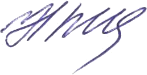 ПРИЛОЖЕНИЕк постановлению администрации муниципального образования город Краснодарот 17.02.2022 № 508«УТВЕРЖДЁНпостановлением администрации муниципального образования город Краснодарот 29.01.2018 № 263№ п/пНаименование общеобразовательной организацииМесто нахожденияТерритория, закреплённая за муниципальной общеобразовательной организацией1234Западный внутригородской округ города КраснодараЗападный внутригородской округ города КраснодараЗападный внутригородской округ города КраснодараЗападный внутригородской округ города Краснодара1.Муниципальное автономное об- щеобразовательное учреждение муниципального образования го- род Краснодар средняя общеоб- разовательная школа № 5 имени Героя Советского Союза ВасилияГромакова350049, г. Краснодар, улица им. Котовского, 100Улица им. Котовского (чётные), 78 – 86, 90 – 98, 102, 104, 106; (нечёт-ные), 113 – 123;улица Красных Партизан (нечётные), 493 – 505, 505а, 505/1, 507, 509,511, 513, 517, 519, 523 – 535;проезд Красных Партизан, 23, 23/1, 25, 26, 27, 27/1, 29, 29/1, 31, 31/1, 33,34, 38, 39, 41, 44, 48, 56, 60, 64, 66, 68, 70, 72, 74, 74/1, 76, 78;улица Гаражная (нечётные), 39 – 77, 77а, 77б, 77г, 77д, 77/4, 77/1, 78, 79,123479/1, 81/1, 81/2, 81/3, 81/6, 81/8, 81/9, 87, 87/1, 87/2;переулок 1-й Гаражный (чётные), 6, 8, 10 – 24;улица им. Космонавта Гагарина (нечётные), 135 – 147, 147/1, 151 – 157;(чётные), 238 – 250, 250а, 252, 254, 256, 258/1, 260, 262, 262/1, 264;улица Фестивальная, 33, 35, 37, 38, 40, 42, 44;улица им. Тургенева (чётные), 106 – 114, 118, 122 – 138;улица Парковая (чётные), 2 – 38; (нечётные), 1, 3, 5, 7, 7/1, 9, 11;улица Аэродромная (чётные), 14 – 48, 48а, 52 – 66, 68/1, 70, 70/1, 72 – 84,84/1, 84/2, 86, 86/1, 86/2, 88 – 146, 148/1, 150 – 156, 160а, 162, 162/1,162/2, 164, 164/1, 166; (нечётные), 57 – 65, 65/1, 67 – 89, 91, 93, 95а, 97,103/1, 105, 105/1, 107, 109, 109/1, 111, 113, 117, 119 –169, 169/1, 171;проезд 1-й Севастопольский, 24, 26, 28, 29, 30, 31 - 34, 34/1, 36, 36/1, 38; проезд 2-й Севастопольский (чётные), 32 – 46;проезд 2-й Севастопольский (нечётные), 23, 25, 27, 29, 31, 33, 35, 37;проезд Северский, 23, 25, 27, 29, 31, 33, 35, 37, 39, 41улица Севастопольская, 44, 46, 48, 69, 71, 73;проезд Парковый, 1 – 11;проезд 1-й Пластунский (нечётные), 39 – 87, 91, 93;проезд 1-й Пластунский (чётные), 42 – 88, 90 – 160;улица Пластунская, 29, 31 – 34/1, 36, 37, 38, 40, 42, 44, 44/1, 44/2; улица Монтажников, 1 – 14/1;улица Морская, 43, 45, 47, 49, 50;улица Дальняя, 4, 4/2 корп. 1, 4/2, корп. 2, 6, 8, 8/1, 8/2, 39/1, 39/2, 39/3;проезд Дальний, 3, 9/1, 9/2, 11, корп. 1, 11, корп. 2; улица им. Гаврилова П.М., 1 – 39;переулок Совхозный, 2 – 142.Муниципальное автономное об- щеобразовательное учреждение муниципального образования го- род Краснодар средняя общеоб- разовательная школа № 19 имениГероя Советского Союза Марины Расковой350051, г. Краснодар, улица им. Кирова, 79/1Улица им. Братьев Игнатовых (чётные), 2 – 12, 12/1, 12/2, 14, 16, 18 –26/1, 28 – 32; (нечётные), 1, 5, 7, 9, 11, 13, 15, 17, 19, 21, 23 – 27;улица Гимназическая, 3, 4, 4б, 4в, 6, 7, 8, 9, 10, 11, 12, 13, 14, 15, 16, 17,18, 19, 20, 21, 22, 22Б, 22/1, 23, 23/1, 25, 26, 27/1, 29, 30, 31, 39, 39а, 39б,41, 45, 47, 50, 53;улица им. Гоголя, 1, 4, 5, 6, 8, 9, 10, 12, 12/1, 13, 14, 14/1, 15/1, 16, 17,17/1, 18, 19, 20, 21, 22, 23, 24, 26, 28, 28/1, 28/2, 30, 31, 32, 33, 34, 35, 36,123437, 38, 39, 40, 41, 42, 43, 44, 44б, 45, 46, 48, 49, 50, 51, 52, 53, 54, 54б, 56,58, 59, 60, 61, 61/1, 63, 64, 65;улица им. Максима Горького (чётные), 2 – 96;улица Карасунская, (нечётные) 1, 3, 5, 7, 9, 9/1, 11, 13, 15, 17, 17/1, 19, 21,25, 25а, 29, 31, 33, 35, 37, 37/1, 39, 41, 43, 45, 47, 47б, 49/1, 57, 59, 61, 63,63а, 63б, 65, 65а, 67, 69, 71, 73, 75, 75/1; (чётные) 2/1, 4, 6, 8, 10, 12, 14,16, 18, 20, 22, 24, 26, 28, 30, 32, 38, 44, 46, 48, 50, 52а, 52, 56, 72;улица им. Кирова, 2, 6, 7, 13, 14, 15, 16, 17б, 18, 18/1, 19, 20, 21, 21а, 21/1,22, 22б, 22в, 23, 24, 25, 26, 27, 28, 29, 30, 30/1а, 30/1б, 30/2, 31, 31Б, 32,33, 34, 35, 36, 37, 37а, 37Б, 37в, 38, 39, 40, 41, 42, 42а, 42б, 43, 44, 44а, 45,45б, 46, 47, 48, 50, 52, 54, 55, 56, 57, 58, 60, 61, 62, 63, 64, 65/1, 66, 67,67/1, 69, 70, 71б, 72, 73, 74, 77, 78, 79, 80, 81, 82, 83, 84, 85, 86, 86/1, 88,89, 90, 92;улица Красная, 29, 33, 41, 43, 45, 50, 65, 69, 75, 77, 78, 79, 85, 87, 89, 89б,93, 95, 101;улица Кубанская Набережная (нечётные), 101 – 217; (чётные), 128 – 190;улица им. Ленина, 3/1, 5, 7, 10, 10/1, 11, 13, 13/1, 14, 15, 16, 17, 17б, 18,18/1, 19, 19а, 20, 21, 22, 24, 25, 27, 30, 30/1, 31, 32, 33, 34, 37, 39, 41, 41/1,42, 45;улица Мира, 1, 3, 7, 9, 9 к. 1, 9/1 б, 19, 21;улица Октябрьская, 42, 44, 55, 61, 64, 66а, 70, 71, 72, 73, 74, 75, 77а, 77б,79, 81, 82, 83, 83б, 84, 84б, 84в, 84г, 85, 85б, 86/1, 89 – 95, 96, 97, 99, 101,101б, 102, 103, 103б, 104, 104б, 105, 106, 106а, 107, 108, 108а, 108б, 109,110, 111, 112, 112а, 113, 114, 115, 117 – 119, 122, 124 – 126, 128;улица им. Орджоникидзе, 1, 1/1, 3, 5, 5а, 5б, 6, 7, 8, 9, 9/1, 9/2, 10, 11, 15,17, 19, 21, 23, 25, 26;улица Рашпилевская, 32, 32/1, 34, 35, 41, 42, 42/2, 45 – 53, 55, 56, 57, 58,58б, 59, 59б, 59в, 61, 63, 65, 65/1, 65б, 66, 66б, 66в, 67, 67/2, 67/3, 69, 70,71, 74, 75, 77, 77б, 79, 79б, 81, 83, 85, 86, 87, 91, 93, 95, 97, 99, 101, 103,110;улица им. Фрунзе, 1, 5, 9, 11, 12, 13, 17, 18, 19, 20, 20а, 21 – 62, 62б, 64,66, 69, 70, 71, 73/1, 73/2, 75, 77, 78, 79, 80, 81, 82, 83, 83/1, 83/2, 84, 85, 86,87, 88, 89, 89/1, 90, 91, 93, 95, 100;1234улица им. Чапаева, 1, 2 – 40, 41, 43, 44, 45, 46, 47, 48, 48/1, 49, 50, 51, 52,53, 54, 54/1, 54/2, 55, 56, 61, 67, 68, 71, 73, 74, 75, 76, 76а, 77, 78, 79, 81,82/1, 83;улица им. Чкалова (нечётные), 1, 3 – 11, 13, 15, 17, 17/1, 19, 21, 23, 25, 27,29, 29/1, 31 – 41, 43, 43/1, 45, 45/1, 49, 49/1, 53 – 59; (чётные), 2 – 14, 18,20а, 22, 26, 30 – 36, 40, 42, 44, 44/1, 44/2, 46, 48, 48/1, 48/2, 48/3, 48/4, 50,52 – 56;переулок Кубанонабережный3.Муниципальное автономное об- щеобразовательное учреждение муниципального образования го- род Краснодар гимназия № 23имени Героя Советского Союза Николая Жугана350051, г. Краснодар,улица Бакинская, 5Улица Грозненская, 1 – 8; улица им. Дзержинского, 26/1;улица Офицерская, 33, 33а, 34, 35, 36, 37, 38, 40;улица Шоссе Нефтяников, 18 корпус 2, 18 корпус 44.Муниципальное автономное об- щеобразовательное учреждение муниципального образования го- род Краснодар гимназия № 25 имени Героя Советского Союза Петра Гаврилова350020, г. Краснодар, улица Рашпилевская, 134Улица Красная, 129, 137, 143, 143/1, 145, 145/1, 145/2, 147, 147/2, 149,153, 155, 159, 161, 163, 165, 165/1, 165/2, 165/3, 165/4, 165/5, 165/6;улица им. Бабушкина (нечётные), 281/1, 281/2, 283, 283/2, 283/3, 285 –295;улица Рашпилевская, 128, 132, 132/1, 133, 138, 142, 143/1, 144, 146, 150,160, 162/1, 163 – 169, 170/1, 170/2, 170/3, 170/4, 170/5, 170/6, 173, 175/1,175/2, 183, 187, 189/1, 189/2, 189/3, 189/4, 189/5, 189/6, 189/7, 189/8, 197,201, 203, 205;улица Красных Партизан, 232, 234, 242, 244, 246, 248, 541, 541/1, 543,543/1, 543/2, 559, 565, 567, 569, 571;улица Одесская, 3, 5, 8, 9 – 16, 16/1, 17, 19 – 23, 23а, 25, 27, 28, 29, 31;проезд Одесский, 4, 4/1, 6, 6а, 18, 18а;проезд им. Ватутина, 4, 19, 21, 23, 25;переулок Ключевской, 11, 13, 15, 19, 21/1, 23, 25, 29, 32, 33, 38, 40, 42, 44,50, 54, 56;переулок Саратовский, 5, 11, 13, 14/1, 16;проезд 2-й Гаражный, 1, 11, 11/1, 13/1, 15, 16, 18, 18/1, 20, 20/1, 22/1,24/1, 26, 28;улица Ведомственная, 3, 5, 8, 11, 17, 19, 19/1, 21, 25, 27, 29;1234улица им. Гаврилова П.М. (чётные), 6 – 12, 16, 16/1, 18, 28, 30, 32/2, 34,36, 38, 42, 44, 46, 48, 50, 52, 56, 60, 62, 86, 88, 90, 92;улица Аэродромная, 10/1, 10/2;улица Гаражная, 13, 15, 17, 22, 24, 26, 34, 35, 36, 37, 42;улица им. Хакурате, 2, 4;улица Новокузнечная, 7, 95.Муниципальное автономное об- щеобразовательное учреждение муниципального образования го- род Краснодар средняя общеоб- разовательная школа № 29 имени Игоря Рысьева350049, г. Краснодар, улица им. Рылеева, 147Улица Красных Партизан (чётные), 102 – 226;улица им. Карла Маркса (чётные), 46 – 128; (нечётные), 59 – 125; улица им. Кропоткина (чётные), 66 – 146;улица им. Братьев Игнатовых (чётные), 164 – 272/1; (нечётные), 135 – 283/1;улица им. Котовского (чётные), 42 – 76/2; (нечётные), 39 – 101; улица Артиллерийская (чётные), 158 – 280; (нечётные), 207 – 349;проезд Новомарьянский (чётные), 2 – 56; (нечётные), 1 – 63;улица им. Воровского (чётные), 38 – 144; (нечётные), 27 – 171; улица им. Власова (чётные),172 – 292; (нечётные), 199 – 311;улица им. Тургенева (чётные), 20/1, 22, 24, 26, 30, 32/1, 34/1, 40, 44 – 100;(нечётные), 37 – 95;проезд им. Тургенева (чётные), 10 – 58; (нечётные), 11 – 67;улица им. Бабушкина (чётные), 100 – 238; (нечётные), 103 – 279;улица им. Рылеева (чётные), 128 – 136, 136/1, 138, 140, 146 – 360; (нечёт-ные), 103, 115 – 261;улица им. Брюсова (нечётные), 33 – 161; (чётные), 26 – 96;проезд им. Брюсова (чётные), 2 – 26; (нечётные), 1 – 25;улица Севастопольская (чётные), 2 – 40; (нечётные), 3 – 67;проезд 1-й Севастопольский (чётные), 2 – 22, 22/1; (нечётные), 1 – 27;проезд 2-й Севастопольский (чётные), 2 – 30; (нечётные), 1 – 19; улица Пластунская (чётные), 2 – 28/1; (нечётные), 1 – 27;проезд 1-й Пластунский (чётные), 2 – 40; (нечётные), 1 – 35;проезд 2-й Пластунский (чётные), 2 – 26; (нечётные), 1 – 15; улица Северная (нечётные), 171 – 265/1;улица Аэродромная (нечётные), 9 – 49;улица им. Калинина, 350/6, 350/7, 350/10, 350/11;1234проезд им. Кропоткина (нечётные), 1, 3, 5, 7, 7/1, 9, 9/1, 11; (чётные), 2, 4,6, 8, 10, 10/1, 12, 146.Муниципальное автономное об- щеобразовательное учреждение муниципального образования го- род Краснодар средняя общеоб- разовательная школа № 31 имени трижды Героя Советского Союза маршала авиации Почётного гражданина города Краснодара Покрышкина Александра Ивано- вича350007, г. Краснодар,улица Песчаная, 14Улица Индустриальная, 1 – 165;проезд Индустриальный, 1 – 143; улица им. Олега Кошевого, 1 – 138; проезд им. Олега Кошевого, 1 – 165; улица Краснодонская, 1 – 163;проезд Краснодонский, 1 – 142;улица им. Александра Матросова, 1 – 106; проезд им. Александра Матросова, 1 – 90; улица Береговая, 1 – 136;проезд 1-й Нефтезаводской, 4 – 6;проезд 2-й Нефтезаводской, 2 – 12;улица им. Захарова, 9 – 57;улица Заводская, 3 – 20;улица Южная, 6 – 28;улица Тахтамукайская, 2 – 65;улица Химзаводская, 1 – 50;улица Песчаная, 2, 6 – 11;улица Станкостроительная, 1 – 26;улица Затонная, 9 – 42;улица Речная, 3 – 17;улица Рыбачья, 1 – 42;улица Красная (нечётные), 3 – 27, 27/1; улица им. Кирова, 2 – 67;переулок Подгорный, 2 – 18;улица Советская, 2 – 56, 1 – 37;улица Комсомольская, 1 – 38;улица Постовая, 4 – 39;улица им. Красина, 1 – 3/4, 7, 9, 9/1, 9/2, 9/3, 9/4; улица Мира, 2 – 40;улица Кубанская Набережная, 1 – 100;улица Октябрьская, 1 – 60, 91;1234улица им. Кондратенко Н.И. (бывшая улица Короткая); улица им. Пушкина, 4 – 35;улица Оранжерейная, 3 – 39;улица Рашпилевская, 9 – 27, 29; улица 2-й квартал Горогороды7.Муниципальное автономное об- щеобразовательное учреждение муниципального образования го- род Краснодар гимназия № 33 имени Героя Советского Союза Фёдора Лузана350051, г. Краснодар, улица им. Фёдора Лу- зана, 1Улица им. Фёдора Лузана, 3, 4 – 10, 12 – 15, 17, 19, 21, 23, 41, 41/1, 53;улица Стахановская, 2, 4, 6, 8, 8/1, 10, 12, 14, 16, 16/1, 24, 26, 28;улица 1-я Линия Нефтяников, 1, 3, 4, 5, 6;улица 2-я Линия Нефтяников, 2, 5, 6, 7, 7/1, 7/2, 7/3, 10, 15, 17, 19, 21, 23,25;улица 3-я Линия Нефтяников, 1, 7, 17, 24;улица 4-я Линия Нефтяников, 5, 18;улица Свободы, 2, 6, 10, 11, 13, 15, 15/1, 23;улица Новаторов, 1, 2 – 9, 9а, 13, 16, 19, 20, 21, 23;улица Кольцевая, 9, 11, 11/1, 13, 15, 17, 38, 38/1, 42, 44, 44/1, 44а;улица им. Дзержинского (чётные), 36, 38а, 42, 48, 50, 52; (нечётные), 93 – 125/7;улица Рашпилевская, 321 – 325/1, 327 – 333/1, 335 – 343, 347;улица Строителей, 1/1, 2, 2/1, 5/1, 6, 6/1, 7, 8, 21/3;улица Шоссе Нефтяников, 22/1, 22/2, 26, 36, 37, 38, 38/1, 39, 51, 63, 67;улица им. Тургенева (чётные), 140, 140/1, 140/2, 140/3, 142, 144, 148,148/1, 150 – 166, 170, 172, 174;улица Гаражная, 107;Железнодорожная будка, 48.Муниципальное автономное об- щеобразовательное учреждение муниципального образования го- род Краснодар средняя общеоб- разовательная школа № 39 имени Героя Советского Союза Валерия Чкалова350000, г. Краснодар, улица им. Чкалова, 75Улица им. Максима Горького (нечётные), 1 – 101; улица Красная (нечётные), 103 – 113, 129;улица Северная (чётные), 236 – 324;улица Кубанская Набережная (чётные), 194 – 282; улица им. Тургенева (чётные), 12, 14, 20/1 – 42;улица Пашковская (чётные), 2 – 84; (нечётные), 1 – 75;улица Длинная (чётные), 2 – 128; (нечётные), 1 – 123;улица им. Будённого (чётные), 2 – 148; (нечётные), 1 – 147; улица им. Калинина (чётные), 350/8, 350/9, 372 – 470;1234улица им. Володи Головатого (чётные), 200 – 286; (нечётные), 203 – 313;улица им. Братьев Игнатовых (чётные), 34 – 164; (нечётные), 29 – 161;улица им. Чкалова (чётные), 62 – 168; (нечётные), 61 – 73, 77 – 167;улица им. Фрунзе (чётные), 116 – 188; (нечётные), 99 – 171;улица им. Кирова (чётные), 96 – 264; (нечётные), 91 – 153;улица Октябрьская (чётные), 130 – 166, 180; (нечётные), 135 – 183;улица Рашпилевская (чётные), 78 – 94; (нечётные), 107 – 127;проезд Сквозной (чётные), 2 – 28; (нечётные), 1 – 23;улица Калининградская (чётные), 2 – 40; (нечётные), 1 – 43; улица им. Гаврилова П.М. (нечётные), 1 – 23;улица им. Котовского (нечётные), 1 – 37; (чётные), 2, 4, 4/1, 6, 8, 8/1, 10,10/1, 12 –16, 20, 20/1, 22 – 26, 26/1, 26а, 28, 30, 32, 32/1, 34, 34/1, 36, 389.Муниципальное автономное об- щеобразовательное учреждение муниципального образования го- род Краснодар средняя общеоб- разовательная школа № 41 имени Михаила Шемякина350004, г. Краснодар, улица им. Энгельса, 57Улица 1-я Линия (нечётные), 33 – 185; (чётные), 30 – 110/1; улица 2-я Линия (чётные), 100 – 180;улица Труда (нечётные), 65 – 283, 283/1; (чётные), 40 – 176;проезд Труда (нечётные), 1 – 81; (чётные), 2 – 70;улица им. Герцена (нечётные), 51 – 243; (чётные), 32 – 148; проезд им. Герцена (нечётные), 1 – 49/1; (чётные), 2-30;улица им. Передерия (нечётные), 43 – 177, 177/1; (чётные), 30 – 180;улица им. Энгельса (нечётные), 1 – 231; (чётные), 2 – 244;проезд им. Энгельса (нечётные), 1, 5, 7, 9, 11, 13, 15, 17, 17/1, 19, 21, 25 –83; (чётные), 2, 6, 8, 8/1, 10, 10/1, 12, 12/1, 16, 18, 18/1, 20 – 46;улица им. Кропоткина (чётные), 2 – 64; (нечётные), 3 – 247;проезд им. Кропоткина (нечётные), 13 – 81; (чётные), 16 – 56;улица им. Брюсова (нечётные), 1, 3, 5, 7, 11 – 31; (чётные), 2, 4/1, 4, 8, 10,12, 14, 16 – 24;улица им. Воровского (нечётные), 1/1, 1/2, 1/3, 1/4, 5 – 25; (чётные), 4 – 36;улица им. Карла Маркса (нечётные), 5 – 57; (чётные), 14, 20, 22, 22/1,28 – 44;улица им. Тургенева (нечётные), 21, 23 – 25, 27, 27/1, 29/1, 33, 33/1, 35,35/1, 35/2; (чётные), 2 – 8;проезд им. Тургенева (нечётные), 1 – 9; (чётные) 2, 4, 6, 6/1, 8, 8/1;1234улица им. Урицкого (нечётные), 135 – 143, 179, 199, 207, 207/1, 209,209/1, 211 – 253, 259 – 263, 265, 267; (чётные), 110 – 142, 150, 154 – 184;проезд Луговой (нечётные), 1 – 19, 23 – 101; (чётные), 2/1, 4, 6, 8, 12, 16,18, 20, 22, 24, 26, 40 – 90;проезд им. Каляева, 1, 3 – 12, 14, 14 а, 15 – 22, 23а – 70;улица им. Каляева (нечётные), 121 – 199, 201, 203/1, 205, 205/1, 207, 209,211, 213, 215, 221, 221/1, 223, 225; (чётные), 74 – 156;улица Красных Партизан (чётные), 6 – 98;улица им. Бабушкина (нечётные), 1 – 103; (чётные), 4 – 98;улица им. Рылеева (нечётные), 1 – 101; (чётные), 2 – 126;улица им. Власова (нечётные), 1 – 197; (чётные), 2 – 16, 20 – 170;улица Артиллерийская (нечётные), 1 – 225; (чётные), 2 – 174;улица Северная (нечётные), 1 – 169; (чётные), 82 – 232;улица им. Володи Головатого (нечётные), 75 – 201; (чётные), 56 – 198;улица им. Калинина (нечётные), 69 – 95, 97 – 229; 237, 239, 254- 350/1, 350/2;улица Кожевенная, 26, 28/а, 42/1, 42/2, 42/310.Муниципальное автономное об- щеобразовательное учреждение муниципального образования го- род Краснодар гимназия № 54 имени Василия Коцаренко350051, г. Краснодар, улица им. Дзержин- ского, 24Улица им. Дзержинского (нечётные), 1а – 91, 93/1, 93/2, 93/3; (чётные), 2, 6, 8/1, 8/2, 10, 12, 12/1, 12/2, 12/3, 12/4, 16, 18, 20, 22, 26, 28, 28/1, 28/2, 30,32, 32/1;улица Дальняя (нечётные), 1 – 35; (чётные), 2;улица Офицерская, 1 – 29, 43 ,45;проезд Офицерский, 1 – 51;переулок Орловский, 1 – 24;улица Клубная, 1 – 11;улица Бакинская, 2, 3, 4, 6;улица Нефтяная, 4 – 37;улица Морская, 4, 11, 14, 14/1, 16, 16/1, 18, 18/1, 20/2, 25, 26, 28, 28/1, 30,30/1, 32, 34, 35, 36, 38, 40, 42, 44, 46, 48, 50/1;переулок Васюринский 1, 2 – 18;переулок Медвёдовский, 1 – 28;переулок Ольгинский, 1 – 20;проезд Северский (нечётные) 3 – 19, 23/1; (чётные), 2 – 18;1234переулок Мостовской, 1 – 17;переулок Платнировский, 1 – 30;переулок Ладожский, 1 – 22;переулок Абинский, 1 – 28;переулок Ильский, 1 – 24, 25, 26, 27, 28, 30;переулок Корсунский, 1 – 21;переулок Афипский, 1 – 49;переулок Лабинский, 3 – 21;переулок Малороссийский, 1 – 22;проезд им. Ватутина, 1 – 50;проезд Динской, 1 – 18;переулок Каневской, 1 – 19;проезд 8-го Марта, 1 – 26;улица Рашпилевская (нечётные), 211 – 319; (чётные), 176 – 180, 196 –248;улица Красная, 167;улица Шоссе Нефтяников (нечётные), 3 – 17, 19, 23, 23/1, 27, 35, 35/1,35/2; (чётные), 4 – 14, 18/1, 18/3, 18/7, 22;улица Гаражная (чётные), 38, 40, 46 – 146, 156, 156/1, 156/2, 156/3; улица им. Гаврилова П.М. (нечётные), 41 – 93;улица Брянская (нечётные), 3, 5, 25а, 35 – 123; (чётные), 2а, 4, 8, 22 – 60;переулок Тбилисский, 1 – 23;переулок Тимашевский, 2 – 6, 6/1, 7 – 10, 10/1, 11 – 16, 16/1, 17 – 2411.Муниципальное автономное об- щеобразовательное учреждение муниципального образования го- род Краснодар средняя общеоб- разовательная школа № 55 имени Степана Передерия350004, г. Краснодар,улица Минская, 126Улица им. Калинина (нечётные), 17 - 67; (чётные), 140 – 350, 350/3,350/4, 350/5, 360, 362;улица им. Тургенева (нечётные), 1 – 19;улица 1-я Линия (нечётные), 1, 3, 5, 7, 9, 11, 29, 29/1, 31, 33; (чётные), 4,4а, 8, 8а, 10, 10а, 16, 18, 20, 20/1, 22, 24, 26, 26/1;улица 2-я Линия (нечётные), 3 – 11, 17, 19, 21, 23; (чётные), 4 – 54;улица Алма-Атинская (нечётные), 161 – 309; (чётные), 2 – 220, 2/13;улица им. Володи Головатого (нечётные), 1 – 73; (чётные), 2 – 54;улица им. Каляева (нечётные), 1 – 121; (чётные), 2 – 74;проезд Алма-Атинский, 1 – 43;1234улица Киевская, 1 – 99;улица Краснознамённая, 1 – 54;улица Коллекторная, 1, 3, 5, 7, 7/1, 9, 9/1, 11, 13, 15, 19, 21, 23;улица Косогорная, 2 – 32;улица Кубанка, 1 – 54;улица Курская, 2 – 85;улица Минская, 1 – 128;улица им. Мичурина, 1 – 25;проезд Обозный, 5 – 20;проезд Озёрный, 10, 12;улица Вольная, 1 – 27;улица Рабочая (чётные), 6 – 22;улица Северная (чётные), 2 – 76;улица Смоленская, 1 – 64;улица Скорняжная, 1 – 114;улица Труда (чётные), 2 – 38, 38/1, 38/2; (нечётные), 1 – 63;улица Тульская, 1 – 36; улица Ташкентская, 3 – 25/1;улица им. Тимирязева, 1 – 29;улица Харьковская, 3 – 19, 77/1, 83, 83/6, 113, 115, 117, 119;улица им. Урицкого (нечётные), 1 – 135; (чётные), 2 – 82, 84 – 106;улица Кожевенная (чётные), 2 – 8, 22, 24, 28, 30, 40, 40/1, 40/2, 40/3, 42,54/1, 54/2, 56 – 66; (нечётные), 3 – 135;улица Струнная, 1 – 19;улица им. Передерия (нечётные), 5 – 39; (чётные), 2 – 28; улица им. Герцена (нечётные), 1 – 47; (чётные), 2 – 28/1;12.Муниципальное общеобразова- тельное учреждение муници- пального образования город Краснодар гимназия № 87 имени Героя Советского Союза Емель- яна Герасименко350089, г. Краснодар, улица Бульварное Кольцо, 9Улица им. 70-летия Октября, 1, 2 – 8, 12, 12/1, 12/2 – 16/2, 20/1, 20/2; проспект Чекистов, 1, 3, 3/1, 5, 7, 7/1, 7/2, 9, 11, 15, 33/1, 34/2, 35, 39;улица Бульварное Кольцо, 4, 21;улица Платановый Бульвар, 2, 2/1, 6, 6/1, 6/2; улица им. Думенко, 10;улица Генерала И.Л.Шифрина, 1, 1/1; бульвар им. Клары Лучко, 10123413.Муниципальное автономное об- щеобразовательное учреждение муниципального образования го- род Краснодар средняя общеоб- разовательная школа № 89 имени генерал-майора Петра Ивановича Метальникова350089, г. Краснодар, улица им. 70-летия Октября, 30Улица им. 70-летия Октября, 1/2, 1/4, 1/6, 18, 22 – 26, 26/1, 34/2;проспект Чекистов, 11/1, 11/2, 13, 19, 21, 23, 25, 29, 31, 31/2, 33/2, 34, 37,40;проспект Бурсаковский, 1;улица Бульварное Кольцо, 11, 12, 17;улица Платановый Бульвар, 8, 10, 13, 14; улица им. Думенко, 21, 21/1, 33, 33/1; бульвар им. Клары Лучко, 14/1, 14/2, 14/3; улица им. Генерала И.Л.Шифрина, 5, 714.Муниципальное автономное об- щеобразовательное учреждение муниципального образования го- род Краснодар лицей № 90 име- ни Михаила Лермонтова350089, г. Краснодар, улица им. 70-летия Октября, 28Улица Бульварное Кольцо, 7, 13, 15, 18;улица Платановый Бульвар, 4, 5, 7, 9, 12, 15, 19/1, 19/2;проспект Чекистов, 27, 33, 33/3, 33/4, 38, 42;улица им. 70-летия Октября, 1/1, 1/3, 1/5, 1/7, 15, 17, 32, 34;улица им. Думенко, 2, 4, 6, 8, 12, 14;улица Рождественская Набережная, 51; улица им. Клары Лучко, 1, 4, 5, 6, 8, 12, 1615.Муниципальное автономное об- щеобразовательное учреждение муниципального образования го- род Краснодар средняя общеоб- разовательная школа № 101 име- ни Героя Советского Союза Сте-пана Андреевича Неустроева350089, г. Краснодар,проспект Чекистов, 18Улица Рождественская Набережная, все дома, кроме 51;проспект Чекистов (чётные), 2 – 8, 8/1, 8/3, 8/4, 10 – 24, 24/1, 26, 26/3,26/4, 26/5, 28Карасунский внутригородской округ города КраснодараКарасунский внутригородской округ города КраснодараКарасунский внутригородской округ города КраснодараКарасунский внутригородской округ города Краснодара16.Муниципальное автономное об- щеобразовательное учреждение муниципального образования го- род Краснодар основная общеоб- разовательная школа № 7 имени Евдокии Давыдовны Бершанской350912, г. Краснодар, территория жилого массива Пашковского, улица им. Евдокии Бершанской, 372Переулок им. Калинина, 10, 13/1, 13а/1, 15, 15/1, 16, 17, 18, 19, 19/1, 20,20/2, 20/3, 21, 22, 22а, 23, 24, 24а, 25, 25/1, 25/2, 27, 28, 29, 32, 34, 36, 37,38, 39, 40, 41, 42, 43, 45, 45/1, 47, 47/1, 47/2, 49, 51;проезд 1-й 1-го Мая, 2, 13, 13/1; проезд 2-й 1-го Мая, 2, 4, 5;улица 1-го Мая, 1, – 8, 8/8, 9 – 16, 18, 19, 20, 21, 21а, 22, 23, 24, 25, 25/1,26, 27, 27/1, 28 – 38, 39/1, 39а, 40, 41, 41а, 42, 43, 43а, 44, 46, 48, 49, 49/1,50 – 56, 56а, 57, 58, 58а, 59, 60, 62/1, 64, 66, 67, 68, 68а, 69, 70, 70а, 71,71/1, 71/2, 71/3, 72 – 75/1, 75а, 76, 77, 78, 78а, 79 – 90, 90/1, 91, 92/1, 93,123494, 94а, 95, 96, 96а, 97 – 99/1, 101 – 109, 109/2, 110 – 114, 116, 118, 120/1,120а, 122, 124, 126, 128, 130, 132, 134;улица Вокзальная, 1, 2, 2/1, 2/2, 2/3, 2а, 3а, 4/1, 4/5, 4а, 5, 5а, 7, 9, 11, 13,15, 17, 19, 21, 23, 25;улица им. Дзержинского, 1 – 20, 20/1, 21а, 22, 23, 24, 25, 25а, 26 – 46,46/1, 35, 35/1, 37, 39, 39/1, 41, 43, 43а, 45, 47, 47а, 47б, 48, 48а, 49, 50/1,50а, 51, 52, 53, 54, 55, 56, 57, 58, 59, 60/1, 62, 63, 64, 64/1, 65 – 80а, 82;улица им. Евдокии Бершанской, 269, 269а, 271, 273, 275, 277, 279, 281,283, 285, 287, 287/1, 289, 293, 295, 295/1, 297, 299, 301, 301/1, 301а, 303,303/1, 305, 307, 309, 311, 313, 313/2, 315, 315/1, 317, 319, 321, 323, 325,326, 328, 329, 329/1, 329а, 329п, 330, 330а, 331, 331/2, 331а, 331б, 332,332а, 333, 334, 334/1, 336, 338, 340, 342, 344, 346, 348, 352, 354, 354а, 356,358, 360, 360а, 362, 364, 364а, 368, 370, 374, 376, 376/1, 378, 380, 382, 384,386, 388, 388/1, 390, 392, 394, 396, 398, 400, 333/1, 335, 337, 337а, 341,343, 347/1, 347/10, 347/11, 347/2, 347/3, 347/4, 347/5,347/6, 347/7, 347/8,347/9, 347б, 410, 412; 402, 404, 404б, 406, 408/1, 408/2,410, 412;улица им. Кирова,	303, 303/1, 303/2, 305, 307, 307а, 309, 309/1, 311,312/1, 313, 314, 314а, 315, 316, 316/2, 317, 318, 319, 319/1, 320, 321, 322,323, 323а, 324, 325, 326, 328, 329, 330, 331, 331а, 334, 335, 336, 337, 337/1,338, 339, 341,342, 342/1, 343, 343а, 344, 345, 345/1, 346, 348, 349, 350, 351,351/1, 352, 353, 353/1, 353а, 353б, 353в, 354, 354/1, 355, 356, 356/1, 356/2,357, 358/1, 358/3, 358/4, 358а, 359, 360, 360а, 361, 362;улица Космонавтов, 1, 3, 5, 7, 9, 11, 13, 15, 15а, 17, 19, 21, 21/1, 23, 25, 27,31, 33, 35, 35/1, 37, 37/1, 37/2, 37а, 37б, 39, 39/1, 41, 43, 45, 45/1, 47/1, 49,49/1, 49/2, 51, 53, 53/1, 53а, 55, 57, 59, 61;улица Крайняя, 83, 87, 89, 91, 93, 95;улица им. Крупской, 131, 133/1, 133а, 135, 135/2, 135/5, 135а, 135б, 137, 137а, 139, 146, 148, 152, 152а, 154, 155, 156, 158, 160, 160/1, 162, 164, 168,178а;улица Куренная, 1, 2, 2/1, 3, 5, 5/1, 6, 6/1, 7, 8, 9, 10, 11, 12, 13, 14, 15,15/2, 15а, 16, 18, 17, 17а, 19, 20, 21, 22, 22а, 23, 23а, 24, 25, 26, 27, 28/1,28а, 29, 30, 30а, 31, 32/1, 32а, 33, 34, 35, 36, 37, 37/1, 37/2, 38, 39, 39а, 40,41, 42, 43, 44, 44а, 45, 46, 47, 48, 49, 50, 51, 52, 52а, 53, 53а, 54, 54а, 55,123455/1, 56, 57, 58, 59, 59/1, 60, 61, 61а, 62, 64, 65, 66, 67, 68, 68/1, 69, 69/2,70, 70/1, 71, 72, 72а, 73, 76, 77, 78, 79, 83, 87, 88, 89, 91, 93, 95, 97, 99, 99а,101, 103, 103а, 105, 105/1, 107, 111, 113, 115, 119а, 121;улица Почтовая, 346, 346/1, 348, 350, 352, 354, 356, 358, 360, 362, 363,363/1, 365, 366, 367, 368, 368/1;улица Пролетарская, 71, 73, 77, 79, 81, 83, 85/а, 87, 89, 89/1, 91, 93, 95, 97,97а, 99, 101, 103, 104, 105, 106, 107, 108, 109, 111, 111/2, 111а, 112, 113,113/1, 114, 115, 115/1, 116, 116а, 117, 117а, 118, 119, 119/1, 120, 121, 122,126, 129/1, 129а, 129б, 131, 131/1, 134/1, 134/2, 134/3, 136, 138, 140а, 142,142а;улица им. Суворова, 130, 132, 134, 136, 138, 138/1, 138/2, 139/2, 139а, 140,141, 141/1, 141/2, 141/3, 142, 143, 144;улица Сычевая, 1, 1/1, 2, 3, 4, 4/2, 5, 6, 7, 8, 8/1, 8а, 9, 9/1, 9/4, 9/5, 10, 11,11/а, 12, 13, 13/1, 14а, 15, 16, 17, 17/1, 18, 18/1, 18а, 19, 20, 20а, 21, 22, 23,24, 24/1, 25, 26/1, 26/2, 26/3, 26/4, 26/5, 26а, 27, 28, 29, 30, 31, 32, 32а, 33,34/1, 34/2, 35, 36, 37, 37/1, 38, 39, 40, 41, 42, 43, 44, 45, 47, 49, 51, 53, 55,55/1, 57, 59, 61, 63, 63/1, 65, 67, 69, 71, 71а, 73, 75, 75/1, 79, 81, 81/1, 83,85, 85а, 87/1, 89, 89/1, 91, 93, 95, 97, 97/1, 99, 101, 103, 103/1, 105, 107,109, 111, 113;улица Украинская, 1, 2, 3, 3а, 4, 5, 5/1, 6, 6а, 7, 7а, 8, 9, 10, 11, 12, 13, 14,15, 16, 16а, 17, 17/1, 18, 18а, 19, 20, 21, 21/1, 22, 23, 23а, 24, 25, 26а, 26б,28, 28а, 28б, 29, 29а, 29/1, 30 – 36, 36а, 37, 38, 38а, 39, 40, 41, 42, 43, 43а,44, 45, 46, 47, 48, 48/1, 49, 49/1, 49а, 50, 51, 52, 53, 54, 54/1, 55, 56, 57, 58,59, 60, 61/1, 61а, 62, 63, 64, 65, 66, 67, 68, 69, 70, 71, 71а, 73а, 74, 75, 76,77, 78, 78а, 79, 80, 80/1, 81, 81/1, 81а, 82, 83, 84, 85, 86, 86а, 87, 88, 88а,88б, 91, 91/1, 92, 93, 93а, 94, 95, 96, 96а, 97, 98, 98/1, 99, 99/1, 101, 101/1,103, 103/1, 103/2, 105, 105а, 107, 109, 111, 113а, 114, 115, 117, 117а, 119,121, 123, 125, 127, 129, 131, 133;улица им. Фадеева, 328, 330, 340, 391, 393, 395, 397, 401, 403, 405, 407,409, 413, 415, 419, 421, 423, 425, 425/1, 427, 429, 429/1, 429/2, 429/3;улица Черноморская, 32, 32/1, 34, 36, 38, 40, 40/1, 42, 44, 46, 48, 48/1, 50,52, 54, 56, 58, 60, 62, 64, 64а, 68, 70, 72, 72/1, 74, 74/1, 76, 78, 78а, 80, 80а,82, 84, 86, 86а, 88, 90, 37, 39, 41, 43, 45, 47, 51, 53, 55, 57, 57/1, 59, 59/1,123461, 63, 65, 67, 69, 69/1, 71, 73, 73/1, 75, 77, 81, 81/1, 83, 83/1, 85, 87, 89, 91,92, 92/1, 94, 94а, 95, 96, 97, 97/1, 98, 98/1, 100, 100а, 101, 102, 103, 104,104а, 105, 106, 107, 108, 109, 110, 110а, 111, 111а, 113, 115, 117, 119, 123,123а, 125, 127, 127/1, 129, 131, 133/1, 133/2, 135, 137, 137/2, 139, 141;переулок Восточный, 1, 2, 3, 4, 5, 5/1, 6, 8, 10, 10а;переулок им. Седина, 1, 2, 2/1, 3, 4, 5, 6, 6а, 7, 8, 9, 10, 11, 12, 15;улица 8-го Марта, 1, 2, 3, 4, 5, 6, 7, 8, 9, 9/1, 10, 11а, 12, 13, 13а, 14, 15, 16,17, 18, 18/1, 19, 20, 22, 23, 24, 24/1, 25, 26, 27, 28, 29, 29/2, 29/5, 29/9, 30,31, 32, 33, 34, 35, 36, 37, 38, 39, 40, 41, 42, 43, 44, 45, 45/1, 46, 47, 48, 50,52, 54, 54а, 55, 56, 58, 60, 60а, 62, 62/1, 64, 66, 68, 70;улица Вокзальная, 6, 6а, 8, 8/1, 10, 10а, 12, 12а, 14, 29, 31, 33, 35, 37, 39,41, 41/1, 43, 45;улица им. Ворошилова, 1, 2, 2а, 3 – 13, 15 – 27;улица Восточная, 1, 1/1, 2, 3, 3/1, 4 – 32;улица Запорожская, 1, 3, 5, 7, 9, 11, 13, 17, 19, 21, 23, 25, 27, 29, 31, 33, 35,35/1, 36, 37, 37/1, 38, 38/1, 39, 39/1, 40, 41, 42, 43, 43а, 44, 45, 46, 46/1, 46а,47, 47/1, 50, 51, 51/1, 52, 53, 54, 54/1, 55, 56, 57, 58, 59, 60, 61, 61а, 62,62/1, 63, 64, 65, 66, 67, 68, 68/1, 69, 70, 72, 72а, 73, 74, 75, 76, 77, 78, 78/1,78/2, 79, 80, 81, 81а, 82, 83, 84, 84/1, 85, 86, 88, 90, 92, 94, 96, 98, 100;улица Карасунская, 252, 254, 254/1, 256, 258, 260, 262, 264, 266, 270, 272,272/1, 274, 276, 278, 278/1, 280, 282, 282а, 284, 286, 290, 294, 296, 298,300, 300/1, 300/2, 300/3, 300/4, 300/5, 300а, 302, 304, 304а, 306, 308, 310,325, 327, 329, 331, 331/1, 333, 335, 337/1, 339, 343, 345, 347, 349, 351,351/1, 353, 355, 357, 359, 363, 365, 367, 369, 373, 375, 375а, 377, 379, 381,383, 385, 387, 389, 389/1, 391, 391/1, 391/2, 395, 397, 399, 401, 403, 405,409, 411, 413/1, 413а, 415, 417, 421, 423, 425, 427, 427/2, 427/3, 427а, 429,429/1, 429/2, 431/1, 433, 435, 437, 439, 441, 443, 445, 447, 449, 449/1, 453,455, 455/2, 457, 459;улица Конечная, 1, 2, 2/2, 2/3, 3, 4, 5, 6, 7, 8, 9, 10, 11, 12, 13, 14, 15, 16,17, 18, 19, 19/1, 20, 20а, 21, 22, 22/1, 22а, 23, 24, 25, 27, 29;улица Курортная,  2, 4, 6, 8, 10, 10/1, 12, 14, 16, 16/1, 18, 18/1, 20;улица им. Лавочкина, 1 – 34, 39;улица им. Седина, 1, 1/1, 2, 2/3, 2а, 2а/1, 2б, 2в, 3, 3/1, 3/2, 3а, 3б, 3в, 3г,12343д, 4, 6, 6/1, 6/2, 6а, 7/5, 7/5а, 7а, 8, 8/1, 9, 9/5, 10, 11, 12, 12а, 13, 14, 15,15а, 16, 17, 17/1, 18, 19, 20, 20/1, 20а, 21, 21/1, 22, 22а, 22б, 23, 24, 26, 27,28, 29, 29/1, 30, 31, 32, 33, 34, 35, 35/1, 36, 36/1, 37, 39, 41, 43, 45, 47, 49,51, 53, 55, 55/1, 55/2, 52, 54, 54а, 56, 58, 60;улица им. Фрунзе, 1 – 7, 7/1, 8, 8а, 11/1, 12, 13, 13/1, 14 – 30, 30/1, 31 – 36,36/1, 37, 37/1, 38, 39, 39/1, 40 – 49, 49а, 50, 51, 52, 54, 56, 56/1, 58, 60, 62;Железнодорожная будка;Вокзал железнодорожный Пашковский, 1, 1а, 2, 3, 417.Муниципальное автономное об- щеобразовательное учреждение муниципального образования го- род Краснодар средняя общеоб- разовательная школа № 14 имени Героя Советского Союза Алек- сандра Матвеевича Матросова350059, г. Краснодар,улица Волжская, 39Улица им. Селезнёва, 4а, 4б, 4в, 4/4 литер 1, 4/4 литер 2, 4/9, 4/10, 4/13 литер 1, 4/13 литер 2, 5, 7, 9, 9/1, 11, 13, 13/1, 15, 17, 19, 21, 21/1, 21/2, 23,23/1, 23/2, 25, 27, 27/1, 29, 29/1, 31, 33, 35, 37, 39, 41, 43, 45, 47, 49, 51,51/1, 53, 53/1, 55, 55/1, 57, 57/1, 59, 61, 63, 65, 67, 67/1, 69, 69/1, 71, 71/1,73, 75, 77/1, 77а, 79, 79/1, 81, 83, 85, 87, 89/1, 101, 103, 105, 107, 109, 113,113а, 115, 117, 117/1, 119/1, 121, 123, 125, 127, 129; 133, 135, 137, 137а,139, 141, 143, 145, 147, 149, 151, 153, 153а, 155, 155а, 157, 159, 163, 163/1,165, 169, 171, 171а, 173, 175, 177, 179, 179а, 181, 185, 187, 189;переулок Петуховский, 2, 2/1, 3, 4, 5, 7, 8, 9, 10, 11, 12, 13, 13/1, 15, 15/1,16, 17, 18, 19, 20;проезд 1-й им. Васнецова, 1, 2, 3, 4, 5, 6, 7, 8, 9, 10, 11, 11/1, 12, 13, 14, 15,15/1, 16, 17, 18, 19, 20, 21, 22, 23, 24, 25, 26, 28, 28/1, 30, 32, 52;проезд 2-й им. Васнецова, 2, 2/1, 6, 7, 8, 9, 10, 11, 12, 13, 13/1, 14, 15, 15/1,16, 18, 20, 22;проезд 3-й им. Васнецова, 4, 5, 7, 8, 9, 11, 13, 21, 23;проезд 4-й им. Васнецова, 1, 3, 4, 5, 7, 8, 9, 10, 11, 12, 13, 15, 16, 17, 18,20, 21, 23, 25;проезд 5-й им. Васнецова, 1, 2, 3, 4, 5, 6, 7, 8, 9, 10, 11, 13, 13/1, 14, 15,15/1, 16, 17, 17/1;проезд 1-й Зелёный, 6, 7, 8, 9, 10, 11, 12, 13, 14, 15, 16, 17, 19, 19/1, 20, 21,21/1, 22, 23, 24, 25, 26, 27, 28, 29;проезд 2-й Зелёный, 3, 4, 5, 6, 7, 8, 9, 10, 10а, 11, 12;проезд 3-й Зелёный, 2, 3, 4, 5, 5/1, 6, 7, 8, 9, 10, 11, 12, 14, 16, 17, 18, 20,21, 24, 25, 26, 28, 29, 31, 33;проезд 4-й Зелёный, 1, 2, 3, 4, 5, 6, 7/1, 7/2, 8, 12, 12/2;1234проезд 5-й Зелёный, 1, 2, 3, 4, 5, 6, 7, 8, 9, 10;проезд 1-й Ялтинский, 3, 4, 4а, 5, 6, 7, 10, 12, 13, 14, 14/1, 15, 17, 20а, 21,22, 23, 24, 25, 25/1, 26, 27, 27/1, 28, 29, 30;проезд Новороссийский, 2, 4, 6, 6/1, 8, 10, 12, 14, 16, 18, 24/1;улица им. Васнецова, 1, 2, 3/1, 4, 5, 6, 6/1, 7, 8, 10, 11, 11/1, 12, 13, 14,14/1, 15, 16, 19, 20, 21/1, 21/2, 21а, 22, 22/1, 22/2, 23, 23/1, 24, 25, 26, 26/1,27, 28, 28/1, 28/2, 29, 29а, 30, 30/1, 31а, 32, 34, 36, 37, 38, 38/1, 40, 42, 44,46;улица им. Глинки, 2, 3, 4, 6, 8, 8а, 10 – 18, 19, 24, 25, 26, 27, 29, 30, 32, 33,34, 35, 36, 37, 38, 39, 40, 41, 42, 43, 43а, 44 – 54, 54а, 55 – 86, 88, 89, 89/1,90 – 94;улица Енисейская, 2, 3, 5, 7, 7/1, 9, 11, 13, 17, 19, 23, 25, 27, 29, 31, 31/1,33, 35;улица Новороссийская, 90, 112, 114, 116, 118, 120, 122, 124, 126, 128, 130,132, 134, 136, 140, 142, 144, 146, 146/1, 148, 148/1, 150, 152, 156, 158,158/1, 160, 160/1, 162, 164, 166, 166/1, 168, 170;улица Уральская, 3, 4, 5, 6, 8, 8а, 12, 12а, 16, 18, 20, 22, 24, 26, 30, 32, 34,36, 40, 41, 42, 43, 44, 45, 46, 47, 48, 49, 50, 51, 52, 53, 55, 56, 57, 58, 59, 60,61, 62, 63, 64, 66, 67, 68, 69, 70, 71, 72, 74, 75, 75/1, 75/1 литер А, 75/1литер Б,  75/2, 76, 78, 82, 84, 86, 88, 90, 92, 94, 96, 96а, 81/2, 81а, 81б;улица им. Шишкина, 1, 3, 3/1, 4, 5, 6, 8, 8/1, 9, 10, 12, 14, 16, 18, 20, 22,26, 28, 30, 32, 36;улица Ялтинская, 3, 3/1, 4, 5, 5/1, 6, 6/1, 7, 7/1, 8, 8а, 9, 10, 11, 12, 13, 14,15, 16, 17, 17/1, 18, 19, 20, 21, 22, 22а, 23, 24, 25, 27, 27/1, 31, 33, 35, 37,39, 39/1, 41, 43, 45, 45/1, 47, 49, 51, 53, 55, 57, 59, 61, 77, 79, 79/1;улица Алтайская, 1а, 3, 3а, 5, 5а, 7, 9, 11, 13, 15, 17, 21, 27, 29, 33, 39, 43,47, 2, 4, 4/1, 4/2, 6, 6/1, 8, 8а, 10, 10а, 12, 12а, 14, 14а;улица Амурская, 3, 3/1, 4, 5, 5а, 6, 6а, 7 – 13, 17, 18 – 33, 35 – 57, 59 – 78,80, 84, 86, 88;улица Балтийская, 2, 3, 4, 5, 5а, 6, 6а, 7 – 14, 14а, 15, 16, 16а, 17 – 39, 41,42, 43, 44, 44а, 45, 46, 47, 48, 49, 50, 50а, 52, 53, 54, 55, 56, 57, 58, 58а, 59,60а, 61, 62, 63, 65, 67, 69, 71, 73;улица Белорусская, 1, 2, 3, 3а, 4 – 16, 20, 24, 25, 29, 34, 36, 42, 44, 45, 45/1,123446, 47, 47/1, 48, 53, 54;улица Волжская, 1, 3, 4, 6, 8, 8а, 9, 10, 10а, 11 – 20, 22, 23, 24, 25, 26, 28,29/1, 30, 31, 32, 35, 36, 40, 42 – 50, 50а, 51, 52, 53, 55, 56, 57, 58, 60, 62,66, 68, 70, 72, 74, 76;улица Днепровская, 4, 5, 6, 8, 9, 9а, 10 – 23;улица Донская, 2, 3, 4а, 5, 6, 7, 8, 9, 10, 11, 12, 13, 14, 15, 16, 17, 18, 19, 21;улица Дунайская, 2, 3, 4, 5, 6, 7, 8, 10, 10/1, 11, 12, 16, 18, 19, 22, 23, 24,26, 28, 29, 30, 31, 32, 33, 34, 35, 36, 36а, 38а, 39, 40, 42, 44;улица Енисейская, 4, 8, 10, 12, 14, 16, 18, 22, 24, 26, 32, 34, 36;улица Иркутская, 3 – 15, 15/1, 16, 16/1, 17 – 31, 33 – 48, 50 – 72, 72/1;улица Казанская, 3, 4, 5, 6, 8, 9, 10, 11, 12, 13, 14, 15, 16, 17, 18, 21, 23,24, 25, 26, 27, 28, 30, 31, 32, 33, 34, 35, 36, 40;улица Камская, 1, 2, 3, 4, 5, 6, 7, 9, 10, 11, 12, 13, 14, 15, 16, 17, 18, 19, 20,21, 22, 23, 24, 25, 26, 27, 28, 29, 29а, 30, 31, 32, 33, 35, 37, 38, 39, 40, 41,43, 44, 45, 46, 47, 48, 49, 50, 51, 52, 53, 54, 55, 56, 57, 60, 60/1;улица им. Лермонтова, 1, 3, 5, 5а, 6, 7, 8, 8а, 9, 11, 12, 13, 14, 15, 16, 17,18, 18а, 19, 20, 21, 22, 23, 24, 25, 26, 27, 28, 29, 30, 31, 32, 33, 35, 36, 37,38, 39, 40, 41, 42, 44, 45, 46, 47, 48, 49, 50, 51, 52, 53, 54, 54а, 55, 56, 57,59, 61, 63, 65;улица им. Луначарского, 2 – 8, 8а, 9, 10, 10а, 11, 12, 13, 14/1, 15, 17 – 22,24, 26, 27, 29, 31, 32, 33, 34, 35, 36, 37, 38, 39, 40, 41, 42, 43, 44, 45, 46, 48,50, 52;улица Новгородская, 46, 48, 50, 52, 54, 54/1, 56, 58, 60, 60/1, 62, 64, 66, 68,72, 74;улица Новосибирская, 2 – 7, 9, 11 – 25, 27 – 36, 36/1, 37 – 43, 45, 45/1, 46,47, 47/1, 48, 50, 52, 53, 54 – 65, 67, 69, 70, 72, 74, 76, 78, 80, 82, 84, 86,86/1, 86/2, 86/3, 86/5, 86/5а, 86/6, 88, 88/1а, 88/2, 88/3, 88/4, 88а;улица Полтавская, 2, 3, 4, 5, 6, 6/1, 7, 8, 9, 10, 11, 12, 13, 14, 15, 16, 17, 18,19, 20, 21, 22, 23, 24, 25, 26, 27, 28, 29, 30, 31, 33, 34, 35, 36, 37, 39, 40, 41,42, 43, 44, 45, 46а, 47 – 61, 63, 65, 66, 67, 68, 69, 69/1, 70, 71, 72, 73, 74, 76,77, 78, 79, 80, 81, 82, 84, 86;улица им. Стасова, 179, 181, 183/1, 183/2, 187;улица Хабаровская, 1, 3, 4, 5, 6, 7, 8, 9, 10, 11, 12, 13, 14, 15, 16, 17, 18, 19,123420, 21, 22, 23, 24, 25, 26, 27, 28, 29, 31 – 39, 42, 43, 44, 45, 46, 47, 47а, 48,49, 50, 51, 52, 53, 54, 55, 59, 61, 63, 65, 67, 69, 69а, 71, 73, 77;улица Меланжевая, 3, 4, 5, 7, 9, 11, 12, 13, 15, 17, 19, 21, 23;проезд 2-й Ялтинский, 1, 3 – 10, 10а, 12, 14, 16, 18, 20, 22, 24, 26, 28, 28/2;улица Старокубанская, 124, 124/1, 131, 131/1, 137, 137/1, 137/2, 13918.Муниципальное автономное об- щеобразовательное учреждение муниципального образования го- род Краснодар средняя общеоб- разовательная школа № 20 имениПавла Тюляева350059, г. Краснодар, улица Сормовская, 171Улица Симферопольская, 24, 26, 30/1, 30/2, 54, 56, 56/1, 58, 58/3;улица Сормовская, 163, 165, 175/1, 175/2, 177;улица им. Тюляева, 11, 13, 15, 19/1, 19/219.Муниципальное автономное об- щеобразовательное учреждение муниципального образования го- род Краснодар средняя общеоб- разовательная школа № 24 имени Тимофеева Фёдора Ивановича350059, г. Краснодар, улица Новгородская, 16Переулок Новгородский, 3, 3а, 4, 5, 6, 7, 7/1, 8, 12, 13, 14, 15, 16;переулок Уральский, 3, 3/1, 5, 7, 13, 21, 23, 25;проезд им. Бородина, 4, 5, 6, 7, 8, 13, 14, 15, 15/1, 16, 21, 22, 23, 23/1, 24,25, 26;проезд 1-й Дунайский, 3, 9, 15;проезд Новгородский, 23, 24, 25, 26, 27;улица им. Бородина, 1, 4, 7, 7/1, 7/2, 9, 9/1, 9/2, 9/3, 9/4, 10, 11, 12, 13, 15,18, 20, 22, 24, 34, 35 – 43, 45, 46, 48 – 50/1, 51, 52, 52/1, 53 – 62, 62/1, 63 –69, 71 – 74, 77;улица Енисейская, 39, 41, 41а, 41б, 43, 43а, 43б, 40, 45, 47, 47/1, 54, 56;проезд 2-й Новгородский, 21, 22, 23, 24, 25, 26;улица Новгородская, 1, 1б, 2, 3, 3б, 4, 5, 5/1, 5б, 6, 8, 10/1, 10/2, 11, 13, 30,32, 34, 36, 38, 40, 25, 27, 29/1, 31, 35 – 49, 49/1, 51, 53, 53/1, 55;улица Новороссийская, 11, 178, 180, 182, 184, 186, 192, 198, 202, 204, 206,208, 220;улица Таганрогская, 1, 1а, 3, 4, 16, 18, 5, 7/1, 7/2, 13, 22/1, 26, 28, 30, 32,34, 36, 38, 40, 42, 44, 46, 48, 50, 52, 54;улица Тихорецкая, 20, 24, 73, 75, 77, 79, 81, 664, 666;проезд 1-й Дунайский, 4, 6, 8, 10;проезд 2-й Дунайский, 1, 2, 3, 4, 5, 6, 7, 8, 9, 10, 15, 17, 19, 19а;улица Волжская, 73, 75, 77, 98, 100, 102, 104, 106, 108, 61, 63/1, 63а, 65,67, 69, 71, 78, 80, 82, 84, 86, 90, 92, 94;1234улица Дунайская, 41, 50, 51, 52, 53, 54, 54/1;улица Уральская, 13, 17, 27, 29, 31, 33, 35, 37;улица Ялтинская, 4020.Муниципальное автономное об- щеобразовательное учреждение муниципального образования го- род Краснодар средняя общеоб- разовательная школа № 37 имени Героя Советского Союза АлексеяЛеженина350059, г. Краснодар, улица Сормовская, 169Улица Симферопольская, 32, 34, 38, 40, 42, 44;улица им. Тюляева, 6/1, 6/2, 6/8, 12, 14, 21, 25, 29, 35, 37/1, 37/2, 39;улица Уральская, 111, 111/1, 113, 115, 115/1, 119, 119/1, 119/2, 121, 129,146, 148, 150, 152, 154/1, 154/2, 154/3, 158/1, 158/2, 158/3, 160, 162, 162/4,164, 166, 166/2;улица Сормовская, 16721.Муниципальное автономное об- щеобразовательное учреждение муниципального образования го- род Краснодар гимназия № 40 имени Виктора Буглакова350040, г. Краснодар улица 2-я Пятилетка, 12Улица им. Маяковского, 87, 135, 137, 139, 141, 143, 145, 147, 149, 151,152, 153, 155, 156, 157, 159;переулок им. Маяковского, 28; переулок Юшковский;улица Озёрная, 62, 64, 64/1, 66, 66/1, 68, 70, 70/1, 72, 74, 76, 78;улица Ставропольская (нечётные), 85 – 89, 97 – 107, 107/2, 107/3, 107/4,107/5, 107/8, 107/9, 107/10, 107/11, 109, 111, 113, 107/6, 115, 117, 119, 121,123, 123/1, 123/2, 123/3, 125, 125/1, 125/2, 125/3, 125/4, 125/5, 127, 129,131, 133/1, 135/1;улица Таманская, 151 – 153, 153/1, 153/2, 153/3, 153/4, 153/5, 153/6, 154, 156, 158, 159/2, 160, 162, 164, 166, 168, 170, 172;улица им. Шевченко, 126, 128, 128/1, 130, 132, 134, 134а, 136, 136/1, 138,140, 142, 144, 146, 154, 156, 160, 162, 164, 168;проезд Карасунский, 5, 5а, 7, 9, 9/2, 9а, 11, 11а, 13, 13а, 15, 16, 17, 17а, 18,18/1, 19, 19/1, 20, 20/1, 21, 28, 28/1, 30, 30/1, 32;улица 2-я Пятилетка, 3, 5, 7, 9, 11, 13, 15, 4, 4/1, 6, 6/1, 8, 8/1, 8/2; 18/1, 20,22, 23, 23/1, 23/2, 24 – 27, 28а, 29, 30, 30/1, 31, 32, 33, 33/1, 34, 35, 37, 39,41, 41а;улица им. Димитрова (нечётные), 127 – 139; (чётные), 170 – 176, 202;улица им. Селезнёва, 2/3, 4/5, 4/6, 4/7, 4/14, 4/15 (литер 1, 2, 3), 16, 18,18/1, 20, 22, 22/1, 24, 26, 28, 28/1, 30, 32, 32/1, 32/2, 34, 34/1, 36, 36/1, 38,38/1, 40, 42, 44, 46, 52, 52/1, 52/2, 54, 56, 58;улица Новороссийская, 64/2, 90/2123422.Муниципальное автономное об- щеобразовательное учреждение муниципального образования го-род Краснодар гимназия № 44 имени Михаила Тальского350075, г. Краснодар, улица Старокубан- ская, 127Улица Ставропольская (нечётные), 193 – 203, 207/1, 209, 213, 215/1, 215/2, 217/1, 217/2, 221/1, 221/2, 223;улица им. Селезнёва (чётные), 144, 146, 152, – 202, 206, 210, 212, 214,216, 220, 230, 232, 246, 248;улица Старокубанская, 120, 123, 123/1, 123А, 125, 12923.Муниципальное автономное об- щеобразовательное учреждение муниципального образования го- род Краснодар средняя общеоб- разовательная школа № 46 имени Героя Советского Союза Георгия Невкипелого350065, г. Краснодар, улица Гидростроите- лей, 20Улица Автолюбителей, 1/3 литеры 1, 2, 1/5 литеры 1, 2, 1/3, корпус 1, 1/3,корпус 2, 1/6 литер 1, 1/7 литеры 1, 2, 3; улица им. Игнатова, 67;Улица им. Дмитрия Благоева, 44, 46, 48, 48/1, 50;улица Гидростроителей, 12, 16, 17, 18, 19, 21, 22, 23, 24, 26, 28, 32, 34, 36,40, 62 корпус 1, 62, 57, 59, 59/1, 59/1 литер 1, 2, 59/2 литер 1, 2, 61, 63, 65,67;улица им. Невкипелого, 2, 6, 6/1, 6/2, 8, 10, 12, 14, 15, 16, 18, 18 корпус 1,2, 19, 21, 23, 24/2 литер 1; 2, 3, 25, 31;проспект им. Писателя Знаменского, 1, 5, 6, 7, 9, 9 корпус 1, 9 литер 16, 9корпус 3, 10, 10а;улица им. Снесарева, 2, 4, 8;улица Кружевная, 1/1 литер 1, 1/3 литер 1, 2, 1/5 литеры 1 – 16;улица Артезианская, 20, 2224.Муниципальное автономное об- щеобразовательное учреждение муниципального образования го- род Краснодар средняя общеоб- разовательная школа № 49 имени Героя Советского Союза Михаи-ла Вишневского350075, г. Краснодар, улица им. Стасова, 167Улица Ставропольская, 151, 153, 155, 155/1, 157/1, 167, 169, 171, 173,175, 183/1, 183/2, 183/3, 157, 159, 161, 163, 163/1, 165, 177, 179, 179а, 181,183, 183а, 185, 187, 189;улица им. Селезнёва (чётные), 74 – 86, 86/1, 88, 88/1, 90, 92, 94, 96, 100 –116, 118, 120, 122, 124, 128, 126, 130, 132, 134, 136, 138, 140, 142, 150, 17625.Муниципальное автономное об- щеобразовательное учреждение муниципального образования го- род Краснодар средняя общеоб- разовательная школа № 52 имениГероя Советского Союза Якова Кобзаря350065, г. Краснодар, улица Трудовой Сла- вы, 28Улица им. Дмитрия Благоева, 29, 31, 38, 40;улица Трудовой Славы (чётные), 8 – 34, 38, 42 – 50, 62, 62а, 62а корпус 1,2;улица Гидростроителей, 13, 15, 29, 31, 33, 35, 37, 39, 43, 45, 47, 49, 51;Участок № 35123426.Муниципальное автономное об- щеобразовательное учреждение муниципального образования го- род Краснодар средняя общеоб- разовательная школа № 53 имени Героя Советского Союза Елиза- веты Чайкиной350018, г. Краснодар,улица Сормовская, 25Проезд Текстильный, 2, 3, 5, 6, 7, 8, 10 – 13, 13а, 15 – 29, 29а, 30, 31;улица Белгородская, 1, 3, 4, 5, 6, 7, 9, 10, 11, 12, 13, 14, 15, 16, 17, 18, 19,20, 21, 22, 23, 24, 25, 26, 27, 28, 29, 30, 33, 34, 35, 36, 37, 37а, 39, 40, 41,42, 43, 43а, 44, 45, 46, 47, 48, 49, 50, 51, 52, 53, 54, 55, 56, 57, 58, 59, 60,61, 62, 63, 64, 65, 66, 67, 68, 69, 70, 71, 72, 73, 74, 75, 76, 77, 78, 79, 80, 82;улица Восточная, 1, 2, 3, 4, 5, 6, 7, 8, 10, 14, 16, 18, 20;улица Западная, 16;улица им. Калинина, 2, 3, 4, 4/1, 5, 6, 6/1, 7, 8, 9, 10, 10/1, 11, 12, 13, 15,15/1, 17, 19, 21, 22, 23;улица Краснодарская, 1, 2, 3, 4, 5, 6, 7, 8, 9, 10, 10/1, 11, 12, 13, 13/1, 14,15, 16, 16а, 16б, 17, 18, 19, 20, 21, 22, 23/1, 23а, 23б, 24, 25, 25а, 25б, 27,29, 31, 32, 33, 34, 35, 39, 41, 43, 45, 45а,  47, 47/1, 49, 51, 53, 55;улица Нежинская, 1, 3, 5, 7, 9, 11, 13, 15, 17, 21, 23, 25, 27, 29, 6, 8, 10, 12,14, 14а, 16, 18, 24, 28, 30, 33, 35, 37, 39, 41, 43, 45, 47, 49, 51, 53, 55,57;улица Новая, 1, 2, 3, 3/1, 4, 5, 7, 7а, 8, 9, 10, 12, 13, 13/1, 13/2, 14, 16;улица Онежская, 21, 23, 23а, 29, 31, 33;улица Пашковская, 5, 7, 9, 11, 13, 15, 17, 17/1, 19, 19/1, 21, 21а, 23, 25, 27,29, 29а, 29/б;улица Первомайская, 1 – 11, 13, 14, 14/1, 15, 16, 16/1, 18, 18/1, 18а, 20,20/1, 22;улица Рабочая,  2, 4, 5, 6, 7, 8, 10, 13, 14, 16, 18, 19, 20, 21, 27, 29;улица Северная, 1, 4, 5, 7, 8, 9, 10, 12, 14 – 17, 19, 20, 20/1, 21, 22, 23,23/1, 24 – 34, 34/1, 35, 36, 37, 37а, 38, 40 – 45, 48, 49, 51, 55, 57, 59;улица Средняя, 1, 2, 2/1, 3, 3/1, 4, 5, 6, 7, 8, 10, 11, 12, 13, 15, 16, 17, 18,19, 20, 21, 21/1, 22, 23, 24, 26, 27, 27/2, 28, 29, 31, 32, 33, 34, 36, 36/1, 37,38, 40, 42;улица Текстильная, 2, 3, 8, 9, 10, 14, 16, 18, 20, 20/1, 23, 26, 27;улица Фабричная, 5, 8, 12, 14, 16, 20, 22, 24, 26, 28, 28а, 30, 30/1, 32, 34,36, 38, 40, 42, 44, 46, 48, 50, 52, 56;улица Цветочная, 3, 4, 5, 6, 7, 8, 9, 10, 11, 12, 13, 14, 16, 17, 18, 19, 20, 21,22, 23, 24, 25, 26, 27, 28, 29, 31, 34, 35, 36, 37, 38, 39, 40, 41, 42, 43, 44, 45,46, 47, 48, 49, 51, 53, 55, 57, 58, 58а, 59, 61, 63, 65, 67, 69, 71, 73, 75, 77,123479, 81, 83;улица Центральная, 2, 4, 4а, 6, 8, 8/1, 11, 12, 14, 16, 17, 17/1, 18, 19, 20,20/1, 21, 22, 23, 24, 26, 26а, 27, 28, 29, 30, 31, 32, 32а, 33, 34, 35, 37, 37а,38, 39, 40, 41, 42, 43, 45, 47, 49, 51, 53, 55, 57, 61, 63, 65, 67;улица им. Лизы Чайкиной, 1, 2, 3, 4, 5, 6, 7, 8, 9, 11, 12, 13, 14, 15;улица Южная, 1 – 23;переулок Молодёжный, 2/1, 3, 4, 5, 5а, 7 – 11, 13 – 32, 33 – 40, 40а, 42;проезд 1-й Онежский, 3, 4, 5, 11, 13, 15, 17, 23, 25, 29, 31, 33, 35;проезд 2-й Онежский, 2, 4, 6, 7, 9, 10, 12, 14, 16, 18, 20, 22, 24, 26, 26а, 28,32, 34, 36;проезд 3-й Онежский, 2, 2/1, 4, 4/1, 3, 5, 7, 6, 8, 10, 11, 12, 13, 14, 15, 16,17, 18, 20, 22, 23, 25, 25а, 26, 28, 30, 32,  33, 34, 35, 36, 38, 40;проезд 4-й Онежский, 21, 23, 25, 4, 6, 10, 12, 14, 16, 20, 22, 24, 24а, 26;улица им. Дежнёва, 9, 13, 15, 17, 19, 21, 23, 25, 27, 29, 29/1;улица Камвольная, 1, 8, 14, 18, 20, 22;улица Магистральная, 4, 6, 8, 10, 11/1, 12, 14, 16, 18, 20, 22, 22а, 24, 24а,26, 28, 30, 34, 36, 38, 40, 42, 44, 46, 48, 50, 52, 54, 56, 58, 60, 60а, 62, 64,66, 68, 70, 72, 74, 76, 78, 82, 84, 86;улица Молодёжная, 3, 5, 7, 7/1, 9, 10, 11, 12, 13, 14, 15, 17, 18, 19, 20, 21,22, 23, 23а, 23б, 24, 25, 27, 29, 31, 33, 35, 37, 39, 39а, 41, 41а, 43/1, 45, 47,51;улица Онежская, 5/1, 6, 8, 11, 13, 14, 16, 18, 20, 22, 26, 28, 30, 32, 34, 36,40, 42, 44, 46а, 48, 50, 54, 56, 58;улица Сормовская, 7, 9, 9/1, 9/2, 10, 10/1, 10/2, 10а, 10б, 10в, 10г, 11, 13,15, 17, 21, 23, 27, 29, 31, 33, 35, 12, 12/1, 12/2, 14, 16, 18, 20, 22, 26, 28, 30,32, 3427.Муниципальное автономное об-350021, г. Краснодар,Улица Энергетиков, 1, 2, 3, 4, 5, 6, 8, 10;щеобразовательное	учреждениетерритория	жилогоулица им. Орджоникидзе, 1, 2, 3, 4, 4/2, 5, 6, 7, 7а, 8, 9, 10, 11, 12, 12а, 13,муниципального образования го-массива Пашковского,13/1, 14, 16, 17, 17а, 18, 20, 19, 19/1, 21, 22, 23, 24, 25, 26, 27, 28, 28/1, 32;род Краснодар средняя общеоб-улица им. Шевченко,улица им. Шевченко, 1, 3, 5, 7, 9, 11, 11/1, 13, 15, 17, 17/1, 17/2, 19, 21,разовательная школа № 57 имени5621а, 25, 27, 27/2, 29, 31, 33, 35, 35/1, 37, 39, 41, 43, 45, 45/1, 47, 49, 51, 53,Героя Советского Союза Алек-53/1, 55, 57, 59, 60, 61, 63, 63/1, 63/2, 63/3, 65, 67, 69, 73, 73/1, 2, 4, 8, 10,сандра Назаренко12, 14, 18/12, 18/16, 18/4, 18/8, 20/11, 20/15, 20/19, 20/3, 20/7, 22, 22/10,123422/14, 22/18, 22/2, 22/6, 22/7, 24/1, 24/13, 24/17, 24/5, 24/9, 62, 64, 66, 68,70, 72, 72а, 74, 75/1, 75/2, 76, 77, 78, 79, 81, 83, 85, 87, 89, 91, 93, 93/2, 95,97, 99;улица Карасунская, 1, 1а, 2, 3а, 4, 5, 6, 10, 10/1, 12, 14, 14/1, 16, 7, 9, 9а,11, 11а, 13, 13а, 15, 15а, 17, 19, 19/1, 21, 23, 25, 27, 27/2, 29, 31, 31/1, 35,37, 39, 41, 43, 43/1, 45, 45/1, 47, 47а, 51, 53, 55, 57;улица Садовая, 1, 1а, 3, 5/1, 5/2, 6/2, 7/1, 7/2, 13, 13/5, 15, 15/1, 15/2, 15/3, 2, 4, 6, 6/2, 8, 8/1, 10, 10/1, 5, 5а, 7, 8/2, 9, 9/1, 10/2, 11, 14, 15, 17, 18/1, 20;переулок Почтовый, 2, 3, 4, 5, 5а, 6, 7, 8, 10, 12;улица Курортный Посёлок, 2, 3/1, 4, 4а, 5, 6, 6а, 8, 10, 12, 13, 14, 15, 17/1,18, 18а, 20, 22, 26, 28, 30, 30а, 32, 36, 36а, 40/1, 42, 44, 46, 48, 50, 51, 52,53, 53/1, 54, 54/1, 55, 56, 56/1, 57, 58, 58а, 60, 60/2, 62, 64, 64/2, 66, 68, 70,72, 73/1, 73/2, 74, 76, 76/1, 78, 80, 82, 84, 84б, 86, 88, 90, 92, 94, 96, 98,100, 100а, 102;улица им. Евдокии Бершанской, 1, 3, 5, 7, 9, 11, 13, 13а, 15, 17, 19, 23, 25,27, 29, 2, 10, 12, 16, 18, 20, 20/2, 21, 22, 24, 25, 26, 27, 28, 32, 34, 36, 38,60/1, 72/1,74, 76, 80, 82, 84, 86, 88, 90, 92, 94, 96, 96/1, 98, 98/1, 98/2,98/3, 100, 102, 102/1, 102/а, 104, 106, 108, 112, 114, 116, 118, 120, 122,122/1, 124, 126;улица им. Мачуги В.Н., 14, 14а, 16, 18, 20, 22, 25, 26, 27, 28, 29, 31, 32, 33,35, 36, 37, 38, 39, 39а, 40, 40а, 41, 42, 43, 43а, 44, 44а, 45, 45а, 46,47а, 48,49, 50, 51, 53, 54, 55, 56, 57, 58, 59, 60, 61, 62, 63, 63/1, 64, 65, 66, 67, 69,71, 71/2, 71/3, 73, 73а, 75, 77, 77/2, 79, 81, 83, 85, 85/1, 87, 87/1, 89, 91,93, 97, 99, 99/1, 99/3, 101, 103, 105, 105/1, 107;улица Студенческая, 7, 9, 11;улица Трамвайная, 9, 11, 17, 23, 4, 6, 8, 14, 16, 18, 20, 22, 24, 26, 28, 28а,30, 30а, 30/1, 30/2, 30/4, 32, 32а, 32б, 34, 36, 36/1, 38, 40, 42, 44, 44а, 46,48, 48а, 50, 52, 58, 58а, 58/2, 60, 62, 64, 66, 66/1, 68, 68а, 74а, 74а/1, 80,80/1, 80а, 82, 84, 90;переулок Кировский, 2, 3, 4, 5, 7, 8, 9, 10, 11, 12, 12а, 14/1, 14/2, 15, 16;улица Выгонная, 3, 5, 7, 9, 11, 13, 13/1, 15, 20, 22, 24, 26, 28, 28/1, 28/2,28/3, 30, 30а;улица им. Кирова, 1, 2, 3, 4, 5, 6, 7, 8, 10, 10а, 12, 14, 14/1, 16, 18, 20, 22,123422а, 23, 24, 25, 26, 27, 27/1, 28, 30, 30а, 32, 32а, 34, 36, 31, 33, 33/1, 35, 37,39, 39/1, 41, 43, 43/1, 45, 47, 49, 51, 53, 55, 57, 57а, 59, 61, 63, 75, 77, 79,81, 81/1, 83, 83/1, 85, 87, 89, 89/1, 40, 42, 44, 46, 48, 50, 52, 54, 56, 58, 60,62, 64, 66, 68, 70, 72, 74, 76/3, 80, 80/1, 84, 86, 88, 88/1, 88/2, 90, 92, 94, 96;улица им. Фадеева, 1, 2, 2а, 3, 3/1, 5, 7, 9, 11, 4, 6, 6/1, 8, 10, 13, 15, 16,17,18, 20, 22, 23, 24, 24а, 25, 26, 28, 29, 30, 32, 34, 36, 38, 40, 42, 44, 45,45а, 46, 47, 48, 49, 51, 53, 57, 57/1, 59, 61, 63, 65, 67, 69, 71, 73;улица им. Ленина, 1, 2, 3, 4, 6, 8, 10, 10/2, 12, 14, 14/1, 16, 18, 22, 24, 26,28, 30, 30/1, 32, 34, 36, 38, 40, 42, 44, 46, 48, 48/1, 50, 54, 56, 58, 60,62, 62/1, 64, 66, 68, 68/1, 70, 70/1, 72, 74, 76, 78, 80, 82, 84, 86, 88, 90, 92,94, 96;улица Колхозная (чётные), 6 – 16, 16/1, 18 – 26; (нечётные), 9 – 15, 15/1,17 –  21, 21а;улица Краевая, 1, 1/1, 1/2, 1/3, 3, 3/1, 5, 7, 9, 9а, 4, 4/1, 6, 8, 12, 14, 16,16а, 18, 20, 22, 24, 11, 17;улица Кутовая, 1, 2, 3, 4, 4/1, 5, 6, 7, 8, 10/1, 10/2, 10/а, 11 – 19, 21, 23, 2528.Муниципальное автономное об- щеобразовательное учреждение муниципального образования го- род Краснодар средняя общеоб- разовательная школа № 58 имени Героя Советского Союза Носаль Евдокии Ивановны350910, г. Краснодар, территория жилого массива Пашковского, улица им. Гоголя, 17Территория жилого массива Пашковского:улица Бородинская, 5, 7, 8, 9, 9/1, 9/2, 10, 11, 12, 12/1, 13, 14, 14/1, 15,16а, 18, 19, 20, 22, 22/2, 24, 25, 26, 27, 27а, 28, 28/2, 28/3, 29, 30, 31, 31а,32, 33, 34, 35, 35/2, 36, 37, 38, 38/1, 39, 39а, 40, 41, 42, 43, 44, 44/1, 46,46/1, 47, 48, 48/1, 49, 50, 51, 52, 53, 54, 54а, 55, 56, 56/1, 57, 58, 58/1, 60,61, 62, 63, 63а, 63б, 64, 64/1, 65, 65а, 66, 66/1, 67, 68, 68/1, 69 – 78, 78/1,79, 80, 80/1, 81, 82, 83, 83/1, 84, 85, 87, 88, 88/1, 88/2, 89, 89а, 90, 90/1, 91,92/1, 92/2, 92/4, 92а, 93, 94, 95, 95а, 96, 97, 98, 99, 99а, 100, 102, 104, 106,108, 110, 112, 112/а, 114, 114/2, 116, 118, 120, 122, 124, 126, 128, 130, 132,134, 136, 136/2, 137, 137/6, 101, 101а, 103, 105, 105/1, 107, 109, 111, 113,115, 115а, 117, 117а, 119, 121, 121/1, 123, 123/1, 125, 138, 140, 140а, 142,144, 146, 148, 150/1, 150б, 152, 152/1, 152/2, 152/3, 152/4, 152/8, 154, 156,158, 158/2, 158/3, 158/4;улица Кубанская, 1, 1а, 2, 3, 4, 5, 6, 7, 9, 9а, 10, 11, 12, 13, 14, 14/1, 15, 16,17, 18, 19, 20, 23, 24, 25, 26, 27, 29, 30, 30/1, 31, 32, 33, 34, 35, 35/1, 36,36/1, 38, 39, 40, 41, 42, 43, 44, 45, 47, 47/1, 48, 50, 50а, 51, 52, 52/1, 53,53/1, 54, 55, 55/1, 56, 56/1, 57, 58, 59, 60, 61, 62, 62а, 63, 64, 65, 66/1, 66а,123467, 67а, 68, 68/1, 70, 70/1, 71, 71/1, 72, 72а, 73, 74, 74а, 75, 75а, 76/1, 78,80, 81, 83, 83а, 85, 87, 91, 91/1, 82, 84, 84/1, 86, 88, 90, 90а, 92, 93, 94, 95,97, 97/1, 98, 99, 102, 102/1, 103 – 113, 113а, 114а, 115, 116, 116а, 117,117а, 118, 119, 121, 121/1, 123, 125, 127, 129;улица им. Ленина, 7, 7/1, 9, 9а, 11, 15, 17, 19, 19а, 21, 25, 27, 31, 31/1, 33,35, 35а, 37, 39, 41, 43, 45, 47, 47а, 49, 51, 53, 55, 57, 59, 59/1, 61, 61/2, 65,65/1, 67, 67/2, 69, 71, 73/1, 77, 79, 81, 83, 85, 87/1, 87/2, 89, 91, 93, 93а, 95,97, 97/1, 99, 99/1, 101, 103, 105, 107, 109, 111, 113, 115, 117, 119;улица им. Плиева И.А., 1, 1/1, 2, 3, 3/1, 4, 4а, 5, 5/1, 5/2, 6, 7, 8, 8а, 9, 10,11, 11/1, 11а, 12, 13, 14, 15/1, 16, 17, 18, 18а, 19, 19/1, 19/2, 20, 20а, 21,21а, 22, 22/1, 23, 24, 25, 25а, 26, 27, 28, 28а, 29, 30, 30/1, 31, 31/1, 32, 33,34, 35, 36, 36а, 37, 38, 38/1, 39, 40, 41, 41/1, 42, 43/1, 44, 45, 46, 47, 48, 50,51, 52, 53, 53/1, 54, 55/1, 56, 57, 57/1, 58, 59, 60, 60а, 61, 62, 63, 64, 65, 66,66/1, 67, 68, 70, 71, 72, 73, 74, 75, 76, 77, 77/1, 78, 79, 80, 81, 81/1, 82,82/1, 82а, 83, 83а, 84, 85, 85а, 86, 87, 88, 89, 91, 91а, 92, 93, 94, 95, 96, 97;улица Садовая, 12, 16, 18, 20, 19, 21, 22, 23, 23/1, 24, 25, 26, 27, 28, 28а,29, 29а, 30, 32, 32/1, 33, 33/1, 33/2, 33/3, 34, 34/1, 35, 35а, 39, 41, 43, 45/1,45/2, 45/3;улица им. Мачуги В.Н., 78, 82, 84, 86, 88, 88/1, 90, 90/1, 92, 94/1, 94а, 96,98, 98/1, 98/2, 100, 102, 104, 104/1, 106а,109, 110, 111, 113, 114, 115, 117,118, 119, 120, 121/1, 121а, 122, 122/1, 123, 124, 125, 126, 127, 128, 129,130, 131, 132, 132/1, 133, 134, 135, 135/1, 135а, 136, 137, 137/1, 138, 139,141, 142, 149, 151, 153, 155, 157, 159, 161, 162,163, 165, 165а, 166, 166а,167, 167а;переулок Базарный, 1, 2, 3, 4, 5, 6, 7, 7а, 8, 9, 10, 11, 13, 15, 17, 19, 21,23/2, 23а, 25, 27, 31, 33;улица Октябрьская, 9, 11, 12, 12/1, 12а, 13, 14, 14/1, 15, 16, 17, 18, 19, 21,22, 22/1, 23, 24/1, 24/2, 24/а, 25, 26, 27, 27/1, 28, 29, 30, 31, 32, 34, 35, 37,37/2, 38, 39, 39а, 40, 41, 42, 44/1, 44/2, 45/2, 45а, 46, 47, 48, 49, 50, 51, 51а,51/1, 52, 53, 55, 55/1, 56, 57, 58, 59, 60, 60/1, 62, 63, 63/1, 64, 65, 66, 68, 69,70, 71, 72, 72/1, 73, 74, 75, 76, 77, 78, 78/1, 78а, 79, 80, 81, 81а, 83, 85, 85/1,87, 89, 82, 82/1, 82а, 84, 86, 88, 90, 90/1, 90/2, 91, 92, 93, 94, 95, 96, 96/1,97, 98, 99, 99/1,   100, 101, 102, 103, 105, 107, 109, 111, 111/1, 113, 115,1234115а, 117, 119, 119/2;улица Почтовая, 148, 150, 152, 154, 158, 160, 160/1, 162, 164, 164/1, 164/2,166, 166/1, 168, 170, 172, 174, 174/1, 176, 169, 169б, 171/1, 171/2, 171а,173, 179, 181, 183, 185, 187, 189, 189/2, 190, 191, 192, 193, 194, 195, 196,197, 198, 199, 200, 201, 202, 203, 204, 205, 206, 207, 209, 211, 211/1, 211а,211б, 211в, 213, 213/2, 213/3, 215, 215/1, 217, 219, 221, 223, 223/1, 225,227, 229, 229/1;улица им. Пушкина, 1, 2, 3, 4, 5, 5/1, 6, 7, 8, 9, 10, 11, 12, 13, 13/1, 14, 15,16, 17, 18, 19, 20, 21, 22, 23, 24, 25, 26, 28, 27, 29, 29/1, 29а, 30, 31, 32, 33,34, 35, 36, 36а, 37, 38, 39, 40, 41, 41а, 42, 43, 44, 45/1, 45/2, 45а, 46, 47, 48,49, 49/1, 50, 51, 51/1, 52, 53, 53а, 54/1, 54а, 54б, 55, 56, 57, 57а, 57б, 58, 59,60, 60/1, 61, 62, 63, 64, 66/1, 66а, 68, 70, 72, 74;переулок Бородинский, 1, 2, 4, 4/1, 5/2, 5а, 6, 7, 7а, 8, 9, 10, 11, 11а, 12, 13,13/1, 13а, 14, 15, 16, 16/1, 16/2, 17, 19, 19а, 21, 23, 25а, 27, 27/1, 29, 37, 39,43;переулок им. Гоголя, 1 – 7, 8а, 9 – 14, 14/1, 15, 16, 17, 18а; переулок им. Некрасова, 2, 3а, 5, 6/1;переулок Садовый, 1/2, 3, 5, 6/1, 7, 8, 9, 10, 11, 13, 13/1, 13а, 14, 15, 16, 17,18, 20, 20а, 21, 22, 22/1, 23, 25,  27, 27/а, 29, 31;улица им. Евдокии Бершанской, 31, 33, 35, 37/1, 37/3, 37/4, 39, 41, 43,43/1, 43/2, 43а, 45, 47, 47а, 49, 49/1, 51, 51/1, 53, 55, 57, 57/1, 59, 61, 63, 65,69, 71, 73, 75, 77, 79, 81, 83, 85, 87, 89, 91, 128, 130, 130/1, 132, 132/1,134, 134/1, 134а, 136, 138, 138/1, 140, 142, 146, 148, 150, 152, 152а, 152/1,154, 156, 158, 158а, 160, 162, 166, 168, 168а, 172, 174, 174/1, 176, 178,178/1, 180, 182, 184, 186, 188, 188а, 190, 192, 192/2, 194, 196, 93, 95, 97,97/1, 99, 99/1, 103, 105, 107, 121, 133, 133а, 135, 137, 143/1, 145, 145/1,147, 149, 151, 153, 157, 159, 161, 163, 163/1, 198, 200, 202, 204, 208, 208/1,210, 210а, 212, 212/2, 218, 165, 165/1, 167, 169, 171, 173, 175, 177, 179,181, 183, 185, 187, 189, 220, 222, 226, 228, 230, 232, 234, 238, 240, 242,244, 244/1, 246, 246/2;улица Карасунская, 18, 20, 20/1, 22, 24, 26, 28, 30, 32, 34, 36, 38, 38/1, 40,40а, 42, 42/1, 44, 44/1, 46, 50, 52, 56, 58, 60, 60/1, 62, 64, 66а, 68, 70, 72, 74,76, 80, 80/1, 82, 82/1, 84, 84а, 86, 86/1, 88, 59, 61, 61/1, 63, 65, 67, 69, 69/1,123471, 73, 75, 75/2, 77, 79, 81, 83, 85, 85/1, 87, 89, 91, 93, 95, 97, 92, 94, 94/1,96, 99, 100, 100/1, 101, 102, 102/1, 103, 104, 104/1, 105, 105/1, 106, 106/1,106а, 107, 108, 108/1, 109, 110, 111, 112, 113, 114, 115, 116, 117, 118, 119,120, 121, 122, 123, 124, 124/1, 125, 126, 127, 128, 128/1, 129, 130, 131, 132,134, 134/1, 135, 136, 137, 138, 140, 142, 143, 143а, 144, 145, 146, 147, 148,149, 151, 153, 155, 157, 157/1, 159, 161, 161/1, 163, 165, 169, 171, 171/1,173, 175, 177, 177/1, 179, 181, 183, 185, 187, 189, 191, 193, 193/1, 195, 197,199, 201, 201/2, 203, 203/1, 203а, 205, 207, 209, 211, 213, 215, 217/1, 217/2,217/3, 221, 223, 225, 227, 229, 229/1, 231, 233, 235, 237, 239,   152, 154,156, 156/1, 158, 160, 162, 164, 166, 166/1, 168, 172, 172/1, 174, 176, 176/1,178, 180, 182, 184;переулок Карасунский, 1 – 19;улица им. Кирова (чётные), 2 – 67, 98, 98/1, 102, 102/1, 104, 108, 108а,110, 112, 114, 114/2, 114/3, 114а, 116, 118, 120, 122, 126, 128, 130, 132,134, 134а, 136, 138, 140, 142, 144, 144а, 146, – 164, 164/1, 166, 168, 168/а,170, 172, 174, 176, 178, 182, 184, 188, 188/1, 190, 190/1, 194, 196, 198,204 – 222, 222а, 232, 232а, 234, 234а, 201, 203, 205, 207, 209, 211, 213,215, 217, 219, 221, 223, 223/1, 225, 227, 236, 238, 238б, 240 – 250, 250а,252, 254, 256; (нечётные), 91, 91а, 93, 95, 97, 99, 101, 103, 105, 107, 109,109/1, 111, 111/1, 115, 117, 121, 121/1, 123, 123а, 125, 125/1, 125/3, 127,129, 133, 133/1, 135, 137, 139, 141, 143, 145, 145/3, 149, 151, 151/1, 151а,153, 155, 155/1, 157, 159, 159/1, 161/1, 161/2, 163, 167/1, 169, 171, 173,177, 179, 181, 185, 185/1, 187, 187/1, 189, 189/1, 191, 193, 195, 199, 199/1;улица им. Максима Горького, 30, 32, 34, 36, 38, 39, 40, 41, 42, 43, 43/1,43а, 44, 45/1, 45/2, 45/4, 45а, 46, 48, 50, 51, 52, 52/1, 52/2, 53, 54, 55, 56, 57,58, 58/1, 58/2, 60, 61, 61/1, 62, 62/2, 63, 64, 65, 66, 67, 68, 69, 70, 71, 72, 73,74, 75, 76, 77, 79, 80, 81, 82, 83, 84, 85, 86, 86/1, 87, 88, 88/1, 88а, 90, 92,94, 96, 96/1, 98, 100, 102, 104, 104а, 106, 108, 110, 110а, 112;улица им. Некрасова, 2, 4, 6, 8, 10, 12, 12/1, 14, 16, 18, 20;улица Фестивальная, 1, 5, 5/1, 7, 9, 9/1, 11;переулок Кривой, 1, 2, 3, 3а, 4/1, 5, 7, 9, 9/1, 16, 18, 23, 23/1, 25, 27, 27/1,27/2, 29, 29/1, 29а, 31, 33, 35, 37;переулок Пролетарский, 1, 2, 3, 4а, 5, 5/1, 7 – 14, 14а, 15, 16, 17, 19, 21;1234улица Комсомольская, 34, 36, 36/1, 38, 38/1, 40, 42, 42а, 44, 46, 46/1,46/2, 48, 50, 52, 54, 58, 58/1, 60, 62, 64, 66, 68, 70, 72, 74, 76, 78/1,80, 82, 84, 86, 88, 90/1, 92, 94/1, 96, 96/1, 96/2, 98, 102, 104, 106,106/2, 108/1, 112, 114, 116, 118, 120, 122, 124, 126, 128, 130, 132, 132а,134, 136, 138, 140, 140/1, 142, 144, 144/1, 146, 148, 150, 152, 154, 156,158;улица им. Марии Демченко, 2, 4, 6, 8, 10, 10/1, 12, 14, 16, 20, 22, 24, 26,28, 30/1, 30/2, 32, 34, 34/1, 36, 38, 40, 42, 44, 44/1, 46, 48, 48а, 50, 52/1, 54,56, 56/1, 58, 1, 3, 3/1, 3а, 5, 7, 9, 11, 11/1, 13, 13/1, 15, 15/1, 17, 19, 19/1, 21,21/1, 21а, 23, 25, 25/1, 27, 27/2, 31, 33, 35, 37, 39, 43, 45, 47, 47/1, 47/2, 49,51, 53, 53/1, 53а, 55, 55/1, 57, 59, 61, 63, 65, 67, 69, 71, 73, 75, 77, 79, 79/1,81, 83/1, 85, 85/1, 87, 91, 93, 93/1, 95, 97, 99, 60, 60/2, 60/3, 62, 64, 68, 70,72, 74, 76, 78, 80, 82, 84, 86, 88, 90, 92, 94, 96, 98, 100, 101, 101/1, 102, 103,104, 105, 105/1, 106, 107, 108а, 109, 110, 111, 111/1, 113, 115, 117, 119,121, 123, 123/1, 125/2, 125/3, 127, 129, 131, 133, 133/1, 133а, 135, 137;улица им. Фадеева, 50, 52, 54, 54/1, 56, 56/1, 58, 60, 62, 64, 66, 70, 72,74, 75, 75/2, 76, 77, 78, 79, 81, 82, 83, 83/1, 84, 85, 86, 86/1, 87, 88, 89, 90,91, 91/1, 92, 93, 95, 96, 97, 98, 99, 101, 102, 103, 103а, 104, 105, 106, 107,108, 109, 110, 111, 112, 113, 114, 115, 116, 117, 118, 119, 120, 120/1, 120/2,120/3, 121, 121а, 123, 125, 127, 129, 131, 131/1, 133, 137, 139, 143, 145,147, 151, 153, 155, 157, 157/1, 163, 163/1, 165, 167, 169, 169/1, 171, 173,175, 177, 179, 181, 183, 185, 187, 191, 193, 193а, 195, 195а, 197, 199, 201,203, 205, 207, 209, 211, 211/1, 213, 215, 217, 219, 221, 223, 225, 124, 126/1,126/2, 128, 130, 132, 134, 136, 138, 140, 142, 146, 148, 150, 156, 158, 160,162, 164, 166, 168, 170, 172, 174, 176, 178, 180, 182, 182а, 184/1, 184/2,186, 188, 190, 190/1, 192, 194;улица Заводская, 1, 2, 3, 4, 6, 8, 10, 12, 16, 18, 18а, 20, 22, 24, 26;переулок Кузнечный, 1, 2, 3, 4, 7, 9, 11, 13;переулок Новый, 1, 2, 2/1, 3, 4/1, 4/2, 5, 6, 7, 9, 13, 13/1, 17, 19, 19/1, 21,21/1, 23, 23/1, 25;переулок им. Островского, 1, 1а, 2, 2/1, 3, 3а, 4, 4/1, 5, 6;переулок Садовый, 1, 1/1, 2, 2/1, 4, 6;улица им. Гоголя, 1/1, 2, 3а, 4 – 12, 12/1, 14, 16, 17, 17/1, 18, 19, 19/1, 20,123421, 22, 22/1, 23, 24, 24/1, 24/2, 25, 26, 26/1, 27, 28, 29, 31, 32, 32а, 33, 34,35, 35/1, 36, 36/1, 37, 37/1, 38 – 41, 43 – 48, 48/1, 49/1, 50, 51, 53, 54/1, 56,56/1, 57, 59, 61, 63, 65, 58, 60, 60/1, 60/5, 62, 62/1, 64, 64а, 66, 67, 68, 68/1,69, 70, 71/1, 71/2, 73, 74, 74а, 75, 76, 79, 80, 81, 81а, 83, 84, 84/1, 85, 86, 87,89, 93, 95;улица им. Крупской, 1, 1/2, 2, 2/1, 2а, 3, 4, 5, 6, 6а, 7, 8, 8/1, 8а, 9, 9/1, 10,12, 14, 16, 16/1, 16а, 18;улица Мира, 1, 1/1, 2 – 19, 21, 22, 24, 26, 28, 34;улица Морская, 3, 5, 5/1, 7, 9, 11;улица Старокорсунская, 1а, 2, 3, 3/1, 4, 6, 7;улица им. Суворова, 1а, 2, 3, 3/1, 3/2, 3/3, 4, 4/1, 5, 5/2, 6, 7, 8а, 9, 10, 11,13, 15, 17, 19,  21, 21/1,  23/1, 25, 25/1, 25/2, 25/4,  27, 29, 29/2,  31;улица Урожайная, 1, 2, 3, 5, 6, 8, 8а, 10, 12, 14, 16, 18, 20,  22, 22а;переулок Кубанонабережный, 2, 3, 5;проезд 1-й Кубанонабережный, 1, 1а, 2, 3, 4, 5, 6, 7, 8, 9, 10, 12, 14;проезд 2-й Кубанонабережный, 1, 3, 4, 4а, 6, 8, 9, 10;улица Горная, 1, 2, 5, 6, 7, 8, 9, 10, 10/1, 12;улица Кубанонабережная, 1, 2, 3, 5, 7, 8, 9, 11, 12, 13, 14;улица Степная, 2, 4, 6, 8, 10, 12, 14, 16, 18, 20, 21/1, 22, 22/1, 22/2, 24;улица Новопочтовая, 66;переулок Суворовский, 1, 2, 4, 5, 6, 7, 8, 9, 13, 15, 17; улица Пашковский перекат, 58;переулок им. Крупской, 1, 2, 2/1, 3, 4, 5, 6, 7, 8, 9, 11, 13; улица им. Леонида Лаврова, 8/1, 8/2, 8/3, 8/4, 8/5;улица Изумрудная, 3;улица Горячеключевская, 7, 7а, 14/1; Участок № 2429.Муниципальное автономное об- щеобразовательное учреждение муниципального образования го- род Краснодар средняя общеоб- разовательная школа № 60 имениНиколая Кириченко350057, г. Краснодар, территория жилого массива Пашковского, улица им. Фадеева, 329Территория жилого массива Пашковского:переулок им. Калинина, 1 – 13а;улица им. Евдокии Бершанской, 191 – 324;улица Запорожская, 2, 4, 6, 10, 10/1, 12, 14, 18, 18/1, 20, 24, 26, 28, 30, 32,34;улица Карасунская, 186, 188, 190, 190/1, 192, 194, 196, 196а, 198, 200,1234202, 204, 204/1, 206, 208, 210, 212, 214, 216, 218, 218а, 220, 222, 224, 228,230, 232, 234, 236, 236/1, 236/2, 238, 240 – 323;улица им. Кирова, 229, 231, 233, 235, 237, 239, 239/1, 241, 243, 245, 245/1,245/2, 247, 247/1, 249, 251, 251/2, 253, 253/2, 255, 255/1, 257 – 312;улица Комсомольская, 9/1, 35, 37, 37/1, 39, 41, 41/1, 43, 43/1, 45, 47, 49,49/1, 49/2, 49/3, 49/4, 49а, 51, 55, 57, 59, 59/1, 59а, 61, 63, 63/1, 63а, 65,65/1, 67, 67/1, 67а, 71, 73, 75, 75/1, 77, 79, 79/1, 81, 81/1, 83, 85, 87, 89,89/1, 89/2, 89/3, 91, 91/1, 91/2, 91/3, 91/4, 93, 95, 97, 99, 99/1, 99/2, 101,103, 105, 107, 109,   113, 117, 119, 119/1, 121, 123, 125, 127/1, 129, 131,137, 139, 141, 141/1, 141/2, 143, 145/1, 145а, 147, 149, 151, 153, 155, 157,159, 159/1, 161, 163, 167, 167/1, 169, 171, 171/1, 171/2, 171/3, 173, 173а,175, 177, 181, 183, 185, 187, 189а;улица Криничная, 1 – 102;улица Пролетарская, 1 – 13, 13/1, 15, 15/1, 15/2, 15/3, 17, 19, 21, 23, 23/1,25, 25/1, 25/2, 25/3, 27, 29, 29а, 31, 31а, 33, 35, 37, 39, 41, 41/1, 43, 45, 47,49, 51, 53, 55, 57, 59, 61, 61/1, 65, 67, 69;улица Черноморская, 1 – 35/1; совхоз «Пашковский», 1– 5;улица Волгоградская, 1 – 16;улица Криничная, 99 – 149, 151, 153, 157, 159, 161, 163, 171;улица им. Крупской, 9, 9/1, 11, 13, 17, 19, 20, 21, 21/1, 22, 23, 24, 25, 26,27, 28, 29, 30, 31, 32, 33, 34, 34а, 35, 36, 38, 37, 39а, 40, 40/1, 40а, 40в, 41,42, 43, 44, 46, 46/1, 47, 47а, 48, 49а, 50, 52, 53, 53/1, 54, 55, 56, 57, 58, 59а,60, 61, 61а, 62, 63, 65, 67, 68, 69, 70, 71, 71а, 72, 73, 74, 75, 75а, 76, 77, 78,79, 81, 82, 83, 84, 85, 86, 86а, 87, 87/1, 90, 90/1, 91, 91/1, 92, 93, 93а, 94, 95,96/1, 96а, 97, 98, 99, 99а, 100, 101, 102, 103, 104, 104а, 105, 106, 107, 108,109, 110, 111, 111а, 112, 113, 114, 115, 116, 117, 119, 120, 121, 122, 123,123а, 124, 125, 125/1, 125а, 126, 127, 128, 129, 132, 132/1, 134, 136, 138/1,140, 142, 144, 144а;улица Мира, 25, 27, 29, 31, 33, 35, 36, 37, 38, 39, 39а, 40, 41, 42, 43, 45, 46,47, 48, 49, 51, 52, 53, 54, 55, 57, 58, 59, 59/2, 63, 65, 67, 73, 77, 79;улица Полевая, 1, 3, 5, 6, 7, 8, 9, 11, 12, 16, 18, 19, 20, 22, 26, 30, 31, 32,33, 34, 35, 36, 37, 42, 43, 44, 47, 48, 52, 54, 60, 74, 76, 76/1, 82, 84:1234улица Репинская, 1, 2, 11, 12, 18, 23, 33, 34, 37, 44, 45, 46, 61, 64, 69;улица им. Cерёгина Д.А., 4, 7, 10, 11, 12, 13, 15, 16, 17, 18, 22, 24, 27, 28,29, 30, 31, 32, 33, 35, 37, 38, 39, 41, 44, 47, 52, 54, 66, 67, 68, 72, 73, 74;улица 8-го Марта, 49, 51, 51/1, 53, 53/1, 55, 55б, 57, 59, 61, 63, 65, 67,67/1, 67а, 71, 71/1, 71/4, 72, 73, 74, 75, 75/1, 76, 76/1, 78, 79, 80, 80а, 81,81г, 82, 82/1, 82а, 84а, 86, 88;улица им. Карла Маркса, 1/1, 2, 2а, 4, 5, 5/1, 6, 7, 7а, 8, 8/1, 10, 11, 12, 13,13а, 14, 16, 17, 18, 19, 20, 21, 22, 23, 23а, 24, 25, 26, 27, 29, 29а, 30, 31, 32,33, 35а, 36, 36/2, 36а, 37/1, 37/3, 37а, 39, 39/1, 40, 41, 41/1, 42, 43, 44, 45,46, 47а, 49, 51, 55, 57, 59;улица Космонавтов, 2, 2/1, 4, 6, 8, 8/1, 10, 12, 14, 14/1, 16, 18, 20, 22, 22/1,24, 26, 26/1, 28, 30, 32, 34, 36, 38, 40, 42, 44, 46, 46/1, 46/2, 48, 48/1, 50,52, 52/1, 54, 54/1, 56, 56/1, 58, 60, 62, 64, 66, 66/1, 68, 72, 74, 74/1, 74/2, 76,63, 65, 67, 67/2, 69, 71, 73, 75, 77, 79, 80, 81, 83, 84, 84а, 86, 87, 88, 89, 90,91, 92, 92а, 93, 93/1, 94, 94/1, 94а, 95, 96, 97, 97/1, 97/2, 97а, 98, 98/1, 98а,99, 100, 100/2, 101, 101/1, 102, 103/1, 107, 109, 109/1, 111, 113;улица Крайняя, 1 – 81/1;улица Почтовая, 208, 210, 212, 214, 216, 218, 220, 220/1, 222, 222/1, 222/2,224, 226, 228, 230, 232, 234, 236, 238, 231, 233, 235, 237, 239, 241, 243,243/1, 245, 247, 249, 251, 253, 240/1, 240а, 242, 244, 248, 250, 254/1, 255,256, 256/1, 257, 258, 259, 260, 260а, 262, 263, 264, 265, 266, 267, 268, 269,270, 271, 272, 272а, 273, 274, 275, 276, 277, 278, 279, 280, 281, 282, 283,284, 285, 286, 287, 288, 289, 289/1, 290, 291, 292, 292/2, 293, 294, 295, 296,297, 298, 299, 299а, 300, 301, 302, 303, 304, 304а, 305, 305/1, 306, 306/1,308, 309, 311, 311/1, 312, 313, 314, 315, 316, 316/1, 319, 321, 323, 324, 325,326, 328, 329, 331, 332, 333, 335, 336, 337, 338, 340, 340а, 341, 341/1, 342,343, 345, 349, 349а, 351, 353, 355, 357, 359, 359а, 361;улица Пролетарская, 14, 14а, 16, 18, 20, 22, 22/1, 24, 26, 28, 30, 30/1, 32,34, 36, 38/1, 38/2, 40, 42, 44, 44/1, 44/2, 46, 50, 52, 54, 56, 58, 60, 62, 62/1,64, 66, 68, 68а, 74, 76, 78, 80, 82, 84, 86/1, 88, 90, 94, 96, 98, 98/1, 100, 102,102/2;улица Старокорсунская, 9, 10, 11, 12, 13, 13/1, 14, 15, 16, 17, 19, 20, 21,22, 23, 24, 25, 26, 27, 28/1, 29, 29/1, 30, 31, 32, 33, 34, 35, 36, 37, 38, 41, 43,123444, 44а, 45, 46, 47, 48, 48а, 49, 49а, 50/1, 50, 50а, 51, 51/1, 52, 53, 54, 55,56, 57, 58, 59, 60, 61, 62, 63, 64, 64/1, 65, 66, 67, 68, 69, 69/1, 70, 71, 72, 73,73/1, 74, 75, 76, 77, 77/1, 77/2, 78, 79, 80, 81, 82, 83, 83а, 84, 85, 86, 86а, 87,88, 88/2, 88а, 89, 90/1, 91, 92, 92/1, 93, 94, 95, 96, 97, 98, 98/2, 99, 100, 102,102/2, 103, 103а, 104, 105, 106, 106/1, 107, 108, 109, 109а, 110, 111, 111а,112, 113, 114, 114/1, 115/1, 116, 117, 118, 120, 121, 122, 123, 123/1, 125,126, 127, 127а, 128, 129, 130а, 132, 134;улица им. Суворова, 12, 14, 16, 18, 18/1, 20, 22, 24, 26, 30, 31/а, 32, 33,34, 34а, 35, 36, 37, 38, 38а, 39/1, 41, 43, 45, 49, 51, 53а, 55, 40, 42, 42а, 44а,46, 48, 50, 54, 56, 57, 58, 59, 59а, 60, 61, 62, 62а, 63, 63/1, 63а, 63б, 63в,64, 65, 65/1, 67, 67/1, 68, 70, 71, 72, 73, 74, 75, 76, 76а, 76б, 77, 77/1, 78, 79,80а, 82, 83, 83а, 84, 85, 86, 87, 88, 89, 89/2, 89а, 90, 90а, 91, 91/1, 93, 94,94/2, 94/3, 96, 97, 98, 99, 100, 101, 103, 104, 105, 106, 107а, 107б, 108, 109,110, 111, 112, 113, 114, 115, 116, 117, 118, 119, 120, 121, 122, 123, 124,125, 126, 127, 128, 129, 131, 135, 137;улица Сычевая, 46, 46а, 48, 50/1, 52, 54, 54а, 56, 56/1, 58, 60, 62, 64, 64а,66, 68, 70, 72, 74, 76;улица Урожайная, 7, 9, 11, 13, 15, 15/1, 17, 19/1, 19/2, 21, 21/1, 24, 26, 28,30, 32, 34, 36, 46, 48, 50, 52, 52а, 52б, 54, 56, 23, 23/1, 23б, 23в, 23г, 23д,23е, 23ж, 23з, 25, 27, 29, 31, 33, 35, 37;улица им. Фадеева, 227, 229, 231, 233, 235, 237, 239, 241, 243, 245, 247,249, 251, 253, 253а, 255, 196, 198, 200, 202, 204, 206, 210, 212, 214, 216,220, 222, 226, 228, 230, 232, 234, 236, 240, 242, 244, 244/1, 246, 248, 250,252, 254, 256, 258, 260, 262, 264, 266, 268, 270, 272, 274, 276, 278, 280,281, 282, 283, 284, 285, 286, 287, 288, 288а, 289, 291, 292, 293, 294, 295,295/1, 296, 297, 298, 299, 300, 301, 302, 304, 306, 306а, 307, 308, 309, 310,311, 312, 313, 314, 315, 315/1, 316, 317, 318, 319, 320, 321, 322, 324, 324а,325, 326, 327, 331, 335, 337, 339, 341, 343, 345, 347, 349, 351, 355, 357,359, 361, 363, 365, 367, 369, 371, 373, 375, 377, 379, 381, 383, 387, 389,259, 263, 265, 267, 269, 271, 273, 273/1, 275, 277, 277/1, 279/1;улица Юго-Восточная, 1, 2, 4, 5, 7/1, 7/2, 7а, 8, 9, 10, 11, 12, 12/1, 13, 13/1,15, 16, 17, 18, 19, 20, 21, 21а, 22, 23, 25, 27, 28, 31, 48, 50, 52, 58, 58/1, 60,62, 66, 68;1234улица им. Ярославского, 1, 1а, 2, 3, 4, 5, 6, 7, 9, 10, 11, 11/1, 12, 12/1, 13,14, 15, 16, 17, 17/1, 18, 19, 20, 21/1, 22, 23, 24, 25, 26, 27, 29, 30, 32, 35,36, 37, 38, 40, 42, 42/1, 43, 44, 45, 46, 47, 48, 49, 50/1, 50/2, 52, 53, 54, 54/1,54а, 55, 56, 57, 58, 59, 60, 61, 62, 63, 64, 65, 66, 67, 68, 68/1, 68/2, 68/4, 69,70, 71, 73, 74, 75, 77, 78, 78/1, 79, 81, 83, 85, 89, 91, 93, 80, 82, 84, 84/2, 86,88, 88б, 88в, 90/1, 90/2, 92, 94, 94/1, 95, 96, 97, 98, 98а, 99, 100, 101, 101/1,102, 103, 103а, 104, 104/1, 104/2, 104а, 105, 106, 107, 108, 109, 111, 112,114, 115, 116, 116а, 117, 117а, 117б, 118, 119, 119/1, 120, 120/1, 121, 121/1,121а, 121б, 121в, 122, 123, 125, 126, 127, 128, 129, 131, 132, 135, 136, 168;улица им. Леонида Лаврова; улица 2-я Полевая;улица Джубгинская30.Муниципальное бюджетное об- щеобразовательное учреждение муниципального образования го- род Краснодар средняя общеоб- разовательная школа № 61 имени Героя Советского Союза Дмит- рия Лавриненко350037, г. Краснодар, хутор Ленина, улица Наримановская, 28Хутор Ленина:Молочно-товарная ферма № 1; Молочно-товарная ферма № 2;улица 1-я Сторожевая, 1, 2, 3, 4, 5, 6, 7, 8, 22, 24, 25, 26, 28, 30, 32, 36, 38,40, 41, 42, 43, 44, 45, 46, 47, 48, 49, 54, 55, 56, 58, 60, 62, 64, 66;улица 2-я Сторожевая, 1, 2, 3, 4, 5, 6, 7, 8, 9, 10, 12, 14, 16, 18, 20, 22, 24,26;улица 3-я Сторожевая, 1, 2, 3, 4, 5, 6, 7, 8, 9, 10, 11, 12, 13, 14, 15, 16, 17;улица 4-я Сторожевая, 1, 2, 3, 4, 5, 6, 8, 15, 16, 17, 18, 19, 20, 21;улица Береговая;улица Бригадная, 2, 3, 4, 5, 6, 7, 7/1, 8, 9, 10, 11, 12, 13, 14, 15;улица Вольная, 1, 2, 2/1, 3, 4, 5, 6, 7, 8, 9, 10, 11, 12, 13, 14, 15, 16, 17, 18,18/1, 19, 20, 21, 22, 23, 24, 25, 26, 27, 28, 29, 31, 32, 33, 34, 35, 36, 37, 39/1,41, 41/1, 41/2 ,42, 43, 44, 45, 46, 47, 48, 49, 51, 52, 53, 54, 55, 56, 57, 58, 59,60, 61, 62, 63, 64, 65, 66, 67, 68, 69, 70, 71, 72, 73, 74, 75, 76, 77, 78, 80, 81,82;улица Буковая, 1, 4, 6, 8;переулок Буковый, 2, 4, 6, 8, 12, 16, 18, 20, 22, 26, 28, 32;улица им. Быкова, 1, 2, 3, 4, 5, 6;улица Екатеринодарская, 1, 2, 3, 4, 6, 7, 8 – 12, 13, 14, 15, 16, 17, 18, 19,20, 21, 22, 24, 25, 26, 27, 28, 29, 30, 31, 32, 33, 34, 35, 36, 37, 38, 39, 40, 41,123442, 43, 44, 45, 46, 47, 48, 49, 50, 51, 52, 53, 54, 55, 56, 57, 58;улица Задунайская, 1, 2, 3, 4, 5;улица Казачья, 3, 5, 6, 7, 8, 9, 10, 11, 12, 13, 14, 15, 16, 17, 18, 19, 20, 21,22, 23, 24, 25, 26, 27, 28, 29, 30, 31, 32, 33, 34, 35, 36, 37, 39, 40, 41, 42, 43,44, 45, 47, 49, 51, 52, 52/1, 54, 56, 57, 58, 59, 60, 61, 62, 63, 64, 65, 66, 67,68, 69, 70;улица Канонирская, 2, 4, 5, 6, 8, 9, 10, 12, 14, 17, 24, 26, 28, 30, 32;улица Кубанская, 4;улица им. Лукьяненко, 2, 3, 4, 6, 6/1, 8, 10, 12, 12/1, 12/2, 12/3, 12/4, 12/5,14, 16, 18;улица им. Маршала Жукова, 1, 1/1, 8, 9, 11, 13, 16, 21, 25, 36, 37, 39, 43;улица им. Мичурина, 1, 3, 4, 5, 6, 8, 9, 10, 11, 12, 13, 14, 15, 16, 18, 18а,20;улица Молодёжная, 3, 5, 6, 8, 9, 10, 11, 12, 13, 14, 14а, 15, 16, 17, 18, 19;улица Морская, 42, 44, 59, 81;улица Набережная, 1, 10, 17;улица Наримановская, 1, 2, 3, 6, 7, 9, 11, 12, 13, 15, 16, 17, 18, 19, 20, 23,25, 27, 29, 31, 33, 35, 37, 39, 40, 41, 42, 43, 44, 45, 47, 48, 49, 50, 51, 52, 53,55, 57, 59, 61, 65, 67;улица Огородная, 1, 2/1, 2/2, 2а, 2б, 3, 4, 5, 7, 7/1, 8, 8/1, 9, 10, 11, 12, 12/2,13, 14, 14а, 15, 17, 18, 19, 20, 21, 22а, 23, 25, 26, 27, 28, 29, 30, 31, 32, 33,34, 35, 36, 37, 38, 39, 41, 43, 44, 45, 46, 47, 48, 49, 50, 51, 53, 54, 55, 55/1,56, 57, 62, 64, 66, 70, 72, 74, 76, 78, 80, 82, 84, 86, 88, 90, 92, 96;улица Ореховая, 11, 12, 13, 15, 17, 18, 20, 21, 23, 24, 25, 27, 28, 32, 33, 35,36;улица Оружейная, 2, 3, 4, 5, 6, 10, 20, 23, 25, 39, 41;улица Островная, 7, 7/1, 9, 11, 22, 29, 31, 36;улица Охотничья, 7;улица Пластунская, 7, 8, 9, 11, 13, 15, 21, 23, 25, 27, 37, 43, 45, 51, 53, 57,59, 61, 63, 65, 87;улица Потёмкинская, 1, 2, 3, 4, 5, 6, 7, 8, 9, 10, 11, 12, 13, 14, 15, 17, 18,19, 20, 21, 22, 23, 24, 25, 26, 27, 28, 29, 35, 37, 39, 40, 41, 42, 43, 44, 45, 46,47, 48, 49, 50, 51, 52, 53, 54, 55, 56, 57;1234улица Приморская (чётные), 2, 4, 6, 6/1, 8, 10, 12, 14, 15, 16, 17, 18, 20, 22,24, 26, 28, 30, 32, 34, 36, 38, 42, 44, 46, 48, 50, 52, 54, 56, 58, 68, 70, 72, 76,78, 80, 82, 84, 86, 88, 90, 90/1, 92, 94, 96, 96/1, 98, 100, 102, 104, 108,108/1, 110, 112, 114, 116, 118,1 20, 122, 124, 126, 126/1, 128, 130/1;улица Раздольная, 1 – 9, 11, 12, 15, 19, 21, 23, 25, 31, 35, 36, 39, 40, 44, 46,51, 53, 55, 59, 61, 63, 67, 68, 69, 71, 73, 75, 77, 79, 81, 83, 85, 87, 89, 91, 93,95, 97, 99, 101, 103, 104, 104/1;улица Садовая, 15, 25;улица Сенокосная, 1, 2, 3, 4, 5, 6, 7, 8, 9, 10, 11, 12, 13, 14;улица Солнечная, 37, 56, 97;улица Сторожевая,  1, 3, 5, 7, 9, 11, 13, 15;улица Стременная, 1, 2/1, 3 – 7, 9 – 21, 24, 25, 27, 28, 30, 33;улица Тихомировская, 1 – 7, 11, 13 – 17, 19, 23, 25, 27, 29, 30, 31, 33, 36,40, 42;улица Тополёвая, 19;улица Троицкая, 1, 2, 3, 4, 5, 6, 7, 8, 9, 10, 11, 12, 13;улица Тупиковая, 2, 4, 4/1, 5, 7, 8, 8а, 9, 11, 12, 13, 14, 16, 17,18, 19;улица Уманская, 1, 2, 3, 4, 5, 6, 7, 8, 9, 10, 19, 20, 22, 25, 26, 27, 28, 29, 30,31, 32, 33, 34, 35, 36, 37, 38, 39, 40, 41, 42, 43, 44, 45, 46, 47, 48, 49, 51, 52,53, 54, 55, 56, 57, 58, 59, 60, 61, 62, 63, 64, 65, 66;улица Цветочная, 92, 168;улица Центральная, 52, 52/1, 551;улица Шереметьевская, 1, 3, 4, 6, 6а, 9, 11, 12, 13, 14, 15, 16, 17, 18, 19,20, 22, 24, 26, 28, 30, 32, 34, 36, 38, 40, 40/1, 48;улица Шоссейная, 1, 1/3, 1а, 3, 9, 11, 13, 15, 17, 25, 27, 29, 31, 37, 39, 41,43, 45, 47, 49, 51, 57, 59, 61, 65, 67, 69, 71, 75, 77, 79, 81, 83, 85, 87, 89, 91;улица Бригадная, 17 – 38, 38/1, 39, 40, 42, 43, 45, 47, 48, 49, 50, 52, 53, 54,54/1, 55, 56, 57, 60, 61, 63 – 72, 74 – 81, 83 – 91;улица Васюринская, 2, 2/1, 2/2, 2/3, 4, 5, 6, 7, 8, 8/1, 9, 10, 11, 12, 13, 14,16, 17, 18, 19, 20, 21/1, 22, 23, 24, 25, 28, 29, 30, 31, 32, 32/1, 33, 34, 36, 37,38, 39, 40, 41, 42, 43, 44, 45, 46, 47, 48;улица Курганная, 4, 5, 6, 7, 8, 9, 10, 11, 12, 13, 15, 17, 18, 20, 21, 22, 23, 24,25, 26, 28, 29, 30, 31, 32, 33, 34, 36, 38, 39, 40, 41, 42, 43, 44, 46, 47, 48, 49,123450, 51, 53, 54, 55, 56, 57, 58, 59, 61, 63, 65, 67, 69, 71;переулок Курганный, 1 – 22;улица им. Мичурина, 17, 19, 21, 23, 24, 25, 26, 27, 28, 29, 30, 31, 32, 33,34, 35, 36, 37, 38, 39, 40, 40а, 41, 43, 46, 47, 48, 51, 53, 55, 55а, 57, 59, 60,61, 62, 63, 65, 66, 67, 68, 69, 69а, 70, 71, 72, 73, 73/1, 74, 76, 78, 81, 82, 83,84, 85, 87, 88, 89, 90, 91, 92;улица Молодёжная, 21, 22, 23, 24, 25, 26, 27, 28, 29, 30, 31, 33, 34, 35, 39а,41/1, 41а, 42, 43, 44, 44/1, 45, 47, 48, 50, 51, 53, 54, 55, 56, 57, 59, 60, 61,62, 64, 65, 66, 66а, 67, 68, 69, 70, 71, 72, 73, 76, 77, 78, 78б, 80, 82, 84, 86,88, 90, 92, 94, 96, 98, 98а, 100, 102, 102а, 104, 106, 108, 110;улица Обрезная, 1, 2, 4, 6, 8, 9, 10, 13, 14, 15, 17, 19, 20, 20/3, 21, 23, 24,25, 26, 27, 28, 29, 31, 32, 33, 34, 35, 36, 37, 38, 39, 40, 41, 42, 43, 44, 45, 46,47, 48, 49, 50, 51, 52, 53, 54, 56, 58, 60, 62, 64, 66, 68, 70, 70/1;улица Светлая, 1, 2, 3, 3а, 3б, 4, 5, 6, 7, 8, 9, 10, 11, 12, 13, 14, 18, 20, 22,24;улица Строительная, 1а, 4, 8, 9, 10, 11, 11/1, 11/2, 12, 13 – 60, 62, 64, 66,68;улица Тупиковая, 15, 17, 19 – 30, 30а, 31, 32, 34, 36, 38;улица Хуторская, 2, 4, 5, 7, 9, 11, 12, 13, 14, 15, 16, 18, 20, 20а, 21, 23, 25 –32, 36, 37, 39, 40 – 47, 50, 51, 53, 55, 57, 59, 59/1, 61, 61/1, 63, 67, 69;улица Шоссейная (чётные), 2, 4, 10, 10а, 12 – 22, 28, 32 – 54, 54а, 56 – 92; садоводческое товарищество «Радуга»;садоводческое товарищество № 1 АО «Югтекс»; садоводческое товарищество «Белая чайка»: улица Морская, 4, 5;улица Казачья, 1, 2, 3, 4;садоводческое товарищество «Юбилейное», 44, 67;садоводческое товарищество «Пашковское», 86а, 90, 103;улица Южная, 51;улица Дачная, 74;улица Клубничная, 70, 145, 166, 212, 103;улица Вишнёвая, 90;улица Лесная, 10, 23;1234улица Луговая, 65;улица Малиновая, 49; улица Земляничная;улица Радужная, 1, 3, 3, 7, 9, 9/1, 794, 851;улица Прохладная, 1, 2, 3, 4;улица Тенистая, 1, 3; улица Песочная; улица Приозёрная; улица Приморская; улица Ясная;улица Дружная; улица Тихая; улица Южная, 51;садоводческое товарищество «Восток», 85, 209, 296, 503;садоводческое товарищество «Рассвет», 181, 531; коттеджный посёлок «Виктория»:улица Краснодарская; улица Черноморская; улица Центральная; улица Парковая; улица Солнечная; улица Красивая; улица Школьная; улица Счастливая; улица Радужная; улица Речная;улица Кубанская; улица Лучезарная; улица им. Ленина;жилой комплекс «Виктория-Престиж»; улица Церковная;улица Губернаторская; улица им. Налбандяна;1234улица Новая; улица Дружбы;коттеджный посёлок «Радужный»: улица Радужная;улица Приозёрная; улица Приморская, 111;жилой комплекс «Верхний казачий хутор»: проспект Казачий;улица Линейная; улица им. Скорикова;улица им. Екатерины Великой; улица им. Шмалько;улица Кошевая; улица Хуторская; улица им. Лысенко; улица им. Корнилова; улица Крепостная; улица Троицкая;улица им. Тараса Бульбы; улица Атаманская;улица им. Гулика;улица им. Фёдора Дикунакоттеджный посёлок «Зеленая роща»: улица Кедровая;улица Каштановая; улица Платиновая; улица Ореховая; улица Берёзовая; улица Ясеневая; улица Тополиная; улица Булочная;коттеджный посёлок «Прибрежный»: улица 1-я Викторианская;1234улица 2-я Викторианская; улица 3-я Викторианская; улица 4-я Викторианская; улица 5-я Викторианская; улица 6-я Викторианская; улица 7-я Викторианская; улица 8-я Викторианская; улица 9-я Викторианская; улица 10-я Викторианская; улица 11-я Викторианская;дачное некоммерческое товарищество «Рублёвский-2»: улица Усадебная;улица Загородная; улица Престижная; улица Центральная; улица Екатерининская; улица Крайняя;улица Рублёво-Успенская; улица Вольная;улица Приморская; проезд Приморский; переулок Приморский.31.Муниципальное автономное об- щеобразовательное учреждение муниципального образования го- род Краснодар гимназия № 69 имени Сергея Пахно350061, г. Краснодар, улица им. Дмитрия Благоева, 22Улица им. Дмитрия Благоева, 18, 20, 24, 24/1, 2831.Муниципальное автономное об- щеобразовательное учреждение муниципального образования го- род Краснодар гимназия № 69 имени Сергея Пахно350065, г. Краснодар, улица Автолюбите- лей, 2/1Улица Автолюбителей, 1д, 1д литер 1, 2, 3, 4, 12;проспект им. Писателя Знаменского, 12, 14, 15, 16, 20, 22, 24, 31, корпус1;улица им. Снесарева, 10, 15, 17, 18, 10/1, 10/1 литер 2;улица Кружевная, 1/1 литер 1, 1/3 литер 1, 2, 1/5 литеры 1 – 16;улица Артезианская, 2, 4, 8,10, 14, 16;1234улица Излучина реки Кубани;улица им. Валерия Гассия, 4, 4/1, 4/2, 4/4, 4/7 литеры 1, 2; 6, 6/1, 7, 10, 11,14, 18, 19, 21;улица Набережная, 15, 17, 19, 21, 23;улица Красивая, 1, 3, 5, 7, 9, 11, 13, 15, 17;улица Лазурная, 2, 4, 6, 8, 10, 12, 14, 16, 18, 20;улица Морская, 2, 4, 6, 8, 10, 12, 14, 16, 18; улица Водопадная;улица Приморская; Нижний казачий хутор:улица им. Леонида Лаврова; улица им. Александра Невского; улица им. Атамана Чепиги; улица им. Лермонтова;улица Православная; улица Щупляковская; улица Береговая; улица Узкая;улица Новая; улица Речная; улица Дачная; улица Рубежная;улица Правобережная; улица Приреченская; улица Святопокровская32.Муниципальное автономное об- щеобразовательное учреждение муниципального образования го- род Краснодар средняя общеоб- разовательная школа № 70 имени Героя Советского Союза Дмит- рия Мирошниченко350061, г. Краснодар, улица им. Игнатова, 49Улица им. Дмитрия Благоева, 2, 3, 4, 6, 7, 8, 9, 10, 13/1, 13/2, 14, 15, 19,21/1, 21/2, 23;улица им. Мачуги В.Н., 4/2, 6, 6/2, 72, 74, 80/1, 80/2, 80/3;улица им. Игнатова, 1, 2, 2/1, 3, 4, 4/1, 4/2, 4/3, 4/4, 5, 6, 7, 8, 9, 10, 12, 14,16, 25, 29, 31, 33, 35, 37, 39, 41, 43, 47, 51, 55, 57, 61, 63, 65:улица Трудовой Славы, 1, 3, 3/1, 5, 7, 7/1, 13, 15, 17, 19, 19/1, 19/2, 21, 23,25, 31;1234улица Парусная, 10, 10/1, 10/2, 20, 20/1, 20/2, 20/3, 20/4, 24;улица Автолюбителей, 16, 21, 25, 28, 52, 52/1, 52/2, 52/3, 52/4, 52/5, 55/333.Муниципальное автономное об- щеобразовательное учреждение муниципального образования го- род Краснодар средняя общеоб- разовательная школа № 73 имени Александра Васильевича Молча-нова350080, г. Краснодар, улица Сормовская, 114Улица Симферопольская, 2/2, 3, 4, 4/1, 6/1, 12, 14, 16, 18;улица Сормовская, 102, 104, 106, 108, 108/2, 108/3, 110/1, 110/4, 112, 116,118, 120, 122;улица Приозёрная, 9, 13, 15, 17, 19;улица им. Тюляева, 1, 2/1, 2/2, 3/2, 5, 7, 7/1, 934.Муниципальное автономное об- щеобразовательное учреждение муниципального образования го- род Краснодар средняя общеоб- разовательная школа № 74 имени Виктора Васильченко350060, г. Краснодар, посёлок Зональный, улица 2-я Школьная, 1Посёлок Зональный, 1, 2, 2к, 3, 3/1, 3к, 4, 4к, 5, 5к, 6, 6к, 7, 8, 9, 12, 12/1,13, 14, 14/1, 15, 16, 17, 18, 19, 20, 21, 22, 23, 26, 27, 28, 29, 30, 30/1, 31, 33,34, 35, 36, 37, 38, 39, 40, 47, 48, 49, 50, 55, 59, 67, 69;Железнодорожная будка, 654, 656, 658, 661; станция Пассажирская;улица им. Гагарина, 2, 6;улица Железнодорожная, 8, 10;улица Зелёная, 2, 3, 4, 5, 6, 7, 8, 9, 10, 12, 14, 16, 16а, 18а;улица Киевская, 1, 2, 3, 4, 5, 5/1, 6, 7, 8, 11, 13;улица им. Кутузова, 1, 2, 3, 4, 5, 6, 7, 8, 9, 11, 12, 13, 15;улица Новая, 2, 3, 4, 6, 7, 8, 9, 10, 11, 13, 14,16, 17, 22, 24, 26, 32, 33, 35,36, 42, 44, 50, 52, 54, 56, 58;улица Олимпийская, 1, 2, 3, 4, 5, 6, 7, 8, 9, 11, 12, 13, 14, 16, 18, 20, 22, 24;улица Садовая, 1, 2, 3, 4, 5а, 7, 12, 20, 24, 30, 32; 35, 52;улица Школьная, 1/4, 5, 7а, 7г, 9, 16;улица 2-я Школьная, 1, 2, 2/2, 2/3, 2/4, 2/5, 7, 14;улица 3-я Школьная, 1, 2, 2/1, 3, 4, 5, 6, 7, 8, 9, 10, 11, 12, 13,14, 15, 16, 17,18, 19, 20;улица Элитная, 1, 7, 15, 21, 23, 37, 43, 51, 53, 57, 59, 61, 63;улица Южная,  8, 13, 21, 29, 33, 37, 49, 53, 55, 59, 67, 73, 77, 83;посёлок Зеленопольский; посёлок Знаменский: переулок Деловой, 10;Железнодорожная будка, 125,1234Молочно-товарная ферма № 1, Молочно-товарная ферма № 3; переулок Короткий, 3, 5, 8;переулок Малиновый, 1, 3;переулок Сухой, 1, 2, 3, 4, 5, 6, 7, 8, 9, 10; переулок им. Архитектора Петина, 10; ул. им. Георгия Жукова, 6;проезд Норковый, 19;улица Берёзовая, 1, 5, 7, 9, 14, 15, 20, 21 – 26, 30, 32, 33, 34, 37, 39, 40, 43,45, 48, 50, 51, 52, 54, 55, 56, 57, 61, 62, 63, 64, 76, 84, 100, 104;улица Виноградная, 1, 2, 4, 7, 8, 10, 13, 14, 16, 22, 24, 28, 30,34, 36, 39, 41,45, 46, 47, 53, 59, 64, 68, 71,72, 76, 74, 82, 85, 86, 116, 340, 489;улица Вишнёвая, 19, 99, 101, 103, 221;улица им. Гагарина, 1, 1/1, 8, 10, 12, 13, 14, 15, 16, 17, 18, 19, 20, 21, 23,25, 27, 28, 29, 30, 31, 32, 33;улица Заповедная, 40;улица Зоологическая, 1, 2, 3, 4, 5, 6, 7, 8, 9, 10, 10 корпус 1, 11, 12, 13, 14,15, 16, 17, 18, 19, 20, 20 корпуса 1, 2, 21, 22, 23, 24, 25, 26, 27, 28, 29, 30,31, 32, 33, 34, 35, 35 корпус 1, 36 – 48;улица Картинная, 1, 24, 28;улица Гидростроителей, 55;улица Грушевая, 3, 41;улица Западная, 44;улица Звёздная, 10;улица Каштановая, 201, 484;улица Клубничная, 16, 41, 98, 100;улица Крайняя, 1,7, 10, 11, 12, 24, 33, 34, 35, 42;улица Малиновая,  23/2, 51, 52, 113/2, 256, 272, 277, 285, 521;улица Мичуринская, 15;улица Норковая, 14, 19;улица Ольховая, 11, 13, 17, 20, 27, 29,31, 39, 41, 42, 44, 47, 50, 55, 57, 61,63, 86;улица Ореховая, 126, 139, 421, 431;1234улица Первомайская, 1, 3, 3а, 4а, 4а/3, 4а/4, 4а/5, 4а/6, 4а/7, 5, 7, 9 – 22,24 – 28, 30 – 33, 35, 36/2, 36/3, 36/4, 36/6, 36/7, 37, 39, 41, 43, 45;улица Платиновая, 1 – 95;улица Платановая, 16, 33, 37, 41, 49, 60, 62, 65, 81, 87, 133;улица Придорожная, 7;улица Природная, 5, 8/1, 12, 15;улица Прудовая, 1, 2, 3, 4, 5, 6, 7, 8, 9, 10, 11, 12, 13;улица Пшеничная, 6, 13;улица Ржаная, 6, 8, 18, 19;улица Светлая, 1, 3, 5, 7, 9, 11, 13, 15, 17, 19, 21 – 24, 26, 110, 144, 148,358;улица Северная, 40, 439;улица Сиреневая, 282;улица Сливовая, 32, 49, 53, 114, 281;улица Сосновая, 8, 12, 14, 15, 17, 18, 19, 20, 21, 22, 23, 27, 30, 31, 32, 33,36, 37, 38, 39, 40, 43, 44, 46, 47, 48, 50, 58, 65, 72, 74, 76, 77, 78, 85, 89,104;улица Трактовая, 1, 2, 3, 4, 5, 5 корпус 1, 6, 7, 8, 9, 10, 11, 12, 13, 14, 15,16, 17, 18, 19, 20, 21, 22, 23, 24, 24 корпус 1, 24 корпус а, 25, 26, 27, 28,29, 30, 30 корпус 1, 31, 32, 33, 34, 35, 36, 37, 38, 39, 40, 41, 42, 43, 44, 45,46;улица Цветочная, 40, 84, 97, 109, 385, 445;улица Цигейковая, 5;улица Шоссейная, 9;улица Энтузиастов, 5;улица Трудовая, 3, 5;жилой район Новознаменский:улица Южная; улица Яблочная, 50;улица Ясеневая, 67, 79, 79/3; посёлок Дружелюбный;садоводческие товарищества «Рассвет», «Восход», «Гидростроителей»,«Химик», «Изобильное», «Автомобилист-1», «Автомобилист-2», «ЗИП»,1234«Чайка», «Краснодарсельмаш-1», «Краснодарсельмаш-2», «КСК-1», «За- водское», «Ивушка», «Кубанское яблоко», «Монтажник», «Сады Кубани»,«ТЭЦ», «Юбилейное»35.Муниципальное бюджетное об- щеобразовательное учреждение муниципального образования го- род Краснодар основная обще- образовательная школа № 81 имени Защитников Пашковской переправы350055, г. Краснодар, пос. Подсобного про- изводственного хо- зяйства биофабрики, улица Донбасская/ улица Сербская, 1/10Посёлок Пригородный, 1 – 13, 51, 52, 53, 54, 55, 56, 57, 59, 60, 61, 76;улица Сербская; улица Болгарская; улица Феодоссийская; улица Белгородская; улица Ильская;улица Шипкинская; улица Донбасская; улица Победы;коттеджный посёлок «Зелёный»;садоводческие товарищества «Лотос», «Железнодорожник-1», «Желез- нодорожник-2»,	«Железнодорожник-3»,	«Ветеран»,	«Биопромовец»,«Электрон», «Содружество», «Виктория», «Урожайное», «Биолог-Юг»36.Муниципальное автономное об- щеобразовательное учреждение муниципального образования го-род Краснодар гимназия № 82 имени 30-й Иркутской Дивизии350059, г. Краснодар, улица им. 30-й Иркут- ской Дивизии, 1Улица им. Тюляева, 4/1, 8, 10, 16/1;улица им. 30-й Иркутской Дивизии, 3, 9/1, 9/2, 13; улица Сормовская, 179/1, 181, 18337.Муниципальное автономное об- щеобразовательное учреждение муниципального образования го- род Краснодар средняя общеоб- разовательная школа № 83 имени Героя Советского Союза Евгении Жигуленко350088, г. Краснодар, улица Сормовская, 187Улица им. 30-й Иркутской Дивизии, 6, 8, 10/1, 10/2, 11, 14;улица Уральская, 168, 170, 172, 174,178, 180, 182, 184, 186, 188;улица Сормовская, 185, 189, 191, 191/1, 202, 202/1, 204, 204а, 204/1 – 204/6;улица им. Тюляева, 18, 20; посёлок Знаменский: улица Первомайская, 16;улица Центровая, 16;улица Весёлая, 267;улица Берёзовая, 23;улица Виноградная, 460; улица Антоновская123438.Муниципальное автономное об-350059, г. Краснодар,Улица Сормовская, 193, 193/1, 195, 197, 197/1, 201, 204б, 204/7, 205,щеобразовательное	учреждениеулица	Сормовская,206/1, 206/2, 206/3, 208, 210, 210/1, 210/2, 212, 214, 216, 218;муниципального образования го-199улица Уральская, 190, 194, 196, 198, 200, 202, 204/7, 208род Краснодар средняя общеоб-разовательная школа № 84 имениГероя	Российской	ФедерацииЯцкова Игоря Владимировича350055, г. Краснодар,Жилой район Новознаменский:улица	им.	Викторапроезд Семёновский, 1, 6, 8, 10, 12, 14, 16, 16/1, 71;Нарыкова, 11проезд Сечевой, 6, 8, 10/1, 12, 21, 22;проезд 1-й Знаменский, 5, 11;проезд 2-й Знаменский, 11;проезд 1-й Слободской, 1, 4, 13;проезд 2-й Слободской, 5;проезд 3-й Слободской, 4, 5, 8, 9, 12, 14, 15, 18, 28;проезд 1-й Становой, 2, 5, 6, 7, 8, 10, 11, 11/1, 12;проезд 2-й Становой, 3, 5, 6, 7, 12, 13, 14;проезд 3-й Становой, 1, 4, 5, 6, 9/1, 10, 12;проезд 4-й Становой, 5, 6, 9, 11/1, 13, 15;проезд 5-й Становой, 11/1;улица Приветная, 6улица Андреевская, 7, 29, 47;улица им. Атамана Головатого, 2, 4, 7, 11, 13, 16;улица Базарная, 2/1, 3, 3/1, 9, 9а, 10, 13, 21, 22, 23, 34, 37, 39, 40, 43, 46,47, 48, 49, 50, 51, 58, 64, 74, 74/5, 96;улица Бейсугская, 4, 5, 8, 10, 11, 14, 21, 22, 24, 25, 26/1, 34, 37, 38, 39, 43,44, 46, 48;улица Демидовская, 1, 4, 5, 6, 7, 9, 10, 11/1, 12, 16, 17, 18, 19, 21, 22, 24,27, 30, 31, 31/2, 36, 37, 37/1, 39, 41, 41/3, 42/1, 43, 45, 48, 49, 50, 51, 54,56, 60, 72, 74, 80, 82, 88, 88а, 96, 100, 108;проезд Демидовский, 1, 11;улица Голубицкая, 1 – 20, 21, 21б;улица Драгунская, 1, 4/1, 5, 9, 12,13/1, 14, 18, 19, 21, 22, 24, 33, 34, 35, 37;1234проезд Драгунский;улица Знаменская, 1, 1/1, 3, 4, 6, 7, 10, 11, 12, 13, 17, 19, 21, 23, 24, 25, 26,29, 30, 36, 38, 39, 40, 42, 50, 52, 53, 57, 58, 60, 61, 62, 64, 65, 67, 68, 74, 78,96, 97, 98, 113, 123, 124, 137;улица Муромская, 6, 7, 9, 12, 13, 14, 15, 17, 18, 19, 20, 21, 22, 32, 34, 43;проезд Муромский, 28, 53;улица Новодонецкая, 3, 4, 5, 8, 14, 16, 20, 22, 24, 37, 39, 40, 41, 42, 44, 45,45/1, 46, 54, 56, 58, 61, 66, 70;улица Семёновская, 5, 6, 7, 8, 10, 12, 14, 16, 17, 20, 22, 24, 25, 29, 31, 35,36, 38, 40, 41, 42, 44, 46, 47, 50, 51, 52, 57, 59, 60, 62, 64, 71, 72, 75, 77, 81,82, 83;улица Сечевая, 4, 6, 8а, 8/1, 9/1, 10, 10/1, 10/3, 14,21, 22, 26, 26/1, 30, 32,52, 56/1, 60, 83;улица Слободская, 1, 3, 4, 4/2, 6, 7, 9, 10, 13/1, 14, 16, 25, 28, 30, 31, 32,33, 33/1, 34, 36, 52, 60;улица Соборная, 1, 5, 6, 8, 9, 11, 22/1, 24/1, 24а, 26, 27, 29, 30, 31, 36, 40,41, 44, 44/1, 47, 52, 66, 72/1, 76, 77, 83, 86, 86/1, 88, 99, 101;проезд Соборный, 1/1, 6, 10/2, 13, 24;улица Уланская, 4, 6, 8, 10, 12, 20, 21, 23, 23/1, 27, 28, 32, 33/1, 34, 35, 35а,35/1, 35/2, 36, 37, 41, 46, 50, 51, 52, 54;улица Угловая, 10, 16;улица Войсковая, 1 – 60; улица Андреевская;улица им. Атамана Головатого; улица им. Атамана Чепиги; улица Атаманская;улица Базарная; улица Бейсугская; улица Богатырская; улица Булатная; проезд Булатный;улица Голубицкая; улица Гренадёрская;1234улица Войсковая; улица Демидовская; проезд Демидовский; улица Драгунская; проезд Драгунский; улица им. Есенина; улица Знаменская; проезд 1-й Знаменский; проезд 2-й Знаменский; улица Куликовская; улица Марьянская; улица Муромская; проезд Муромский;улица им. Виктора Нарыкова; улица Новодонецкая;улица им. Сергия Радонежского; улица Соборная;проезд Семёновский; улица Сечевая; улица Семёновская; проезд Сечевой; улица Слободская; улица Соборная; проезд Соборный;проезд 1-й Слободской; проезд 2-й Слободской; проезд 3-й Слободской; проезд 1-й Становой; проезд 2-й Становой; проезд 3-й Становой; проезд 4-й Становой;проезд 5-й Становой; улица Покровская;1234ул. Приветная; улица Уланская; улица Угловая; улица Становая; улица Стрелецкая; улица Выездная; улица Центровая;улица Благовещенская; улица Журавлиная; улица Орловская; улица Коронная;улица Южная; улица Яблочная; улица Ясеневая39.Муниципальное автономное об- щеобразовательное учреждение муниципального образования го- род Краснодар средняя общеоб- разовательная школа № 85 имени Валерия Иванкина350908, г. Краснодар, станица Старокорсун- ская, улица Базарная, 57Станица Старокорсунская:переулок Вишнёвый, 1/1, 5, 12, 16, 18;переулок Закрытый, 1 – 6, 6/1, 10 – 12, 15 – 22а, 23 –25/1, 26, 26/1, 26/2,27, 27/1, 29, 29а, 30, 30а, 31, 32, 32а, 33, 33/1, 33/2, 33/3, 35, 35/1, 37, 39,41;переулок Кубанский, 6, 6/1, 7;переулок Линейный, 1, 3, 7, 9, 12, 17, 20;переулок Фестивальный, 1, 2, 2б, 3, 3/1, 4, 6, 7, 8, 9, 10, 11, 12, 14, 16, 17,18, 19;улица Дубинская, 1, 3, 4, 6, 7, 8а, 9а, 10 – 16а, 17, 18, 18а, 20 – 26, 28, 30,31, 33, 37, 38, 38/5, 38/6, 38а, 39 – 55, 57, 58, 59, 60, 61, 62, 63/2, 65, 66,67а, 69, 70, 71, 72, 73, 74, 74а, 76, 77, 78, 78/1, 79, 80;улица 2-я Дубинская, 2, 3, 4, 6, 9, 14, 15, 17, 28, 30;улица 2-я Краснопартизанская, 2, 4, 4/1, 5/1, 6, 11, 12, 14, 15, 17/1, 20, 22,23, 25/1;улица 2-я Малолагерная, 1, 1/1, 2, 3, 5, 6, 7, 8, 10, 12, 13, 20/1, 26, 28;улица 2-я Украинская, 3, 4, 6, 7, 10, 12, 16, 19, 20, 24;улица Базарная (нечётные), 1, 1а, 3, 5, 7, 9, 11, 13, 15, 17, 19, 21, 23, 25,27, 29, 31, 31/1, 31/2, 33, 35, 37, 39, 41, 43, 43/1, 45, 47, 49, 51, 53, 55, 61,123463, 63а, 65, 65/1, 67; (чётные), 2 – 14, 16а, 18, 20, 22, 24, 30, 30а, 32, 34,40, 42, 44, 46;улица Закрытая, 2, 3, 4, 6, 7, 8, 11, 12, 15, 16, 17, 18, 19, 20, 21, 22, 23, 24,25, 26, 27, 28, 29, 30, 31, 32, 33, 34, 35, 36, 37, 38, 40, 41, 43, 45, 47, 51, 52,54, 55, 56, 57, 59, 59а, 60, 62, 64, 66, 68, 100, 102, 104, 61, 61/1, 63, 63/3,65, 65/1, 67/1, 67/2, 67/3, 67/4, 69, 71, 73/1, 74, 75, 76, 77, 78, 79, 79/1,79/2,80, 80а, 81, 82, 83, 83/1 84, 85, 86, 87, 88, 89, 90, 91, 92, 93, 94, 96, 98; 100,102, 104;улица им. Ивана Васюхно, 1, 2, 5, 3а, 8, 11, 12, 13, 15, 17, 18, 19, 20а, 21,22, 23, 24, 25, 26, 27, 28, 29, 30, 32, 33, 34, 35, 36, 37, 38, 39, 40, 41, 42, 43,44, 45, 46, 47, 47а, 48, 48/1, 49, 50, 51, 53, 54, 55, 57, 58, 59, 60, 61, 62, 62а,64, 65, 66, 66/2, 67, 68, 69, 69а, 73, 74, 75, 76, 77, 79, 81, 83/2, 83а, 98;улица Красная, 1, 2, 4, 5, 9, 10, 11, 12а, 13, 14, 15, 16, 17, 18, 19, 20, 23, 24,25, 25/1, 27, 29, 32, 33, 34, 38, 40, 42, 44, 50, 52, 56, 60, 62, 64, 66, 70;улица Краснопартизанская, 1, 2, 3, 4, 6, 8, 9, 10, 11, 12, 15, 16, 17, 17/1,18,19, 20, 21, 22, 23, 24, 25, 25/1, 26, 28, 29, 30, 31, 32, 35, 36, 36/1, 37, 38, 39,40, 41, 42, 43, 44, 45, 46, 47, 48, 48а, 49, 55, 56, 56а, 57, 58, 59, 59а, 61, 62,63, 64, 65, 66, 66б, 66/1, 67, 67/1, 68, 68/3, 69, 70, 70а, 71, 72, 72а, 73, 75,76, 77, 78, 79, 79а, 80, 81, 81а, 82, 83, 83а, 83/2, 84, 85, 85/1, 86, 87, 88, 89,89/1, 90, 91, 92, 93, 93/1, 95, 97;улица Малолагерная, 1, 3, 4, 6, 7, 7а, 11, 12, 13, 14, 15, 17, 19, 20, 21, 23,23/1, 25, 26, 27, 28, 29, 30, 30а, 31, 32, 33, 34, 35, 36, 37, 38, 40, 41, 42, 44,45, 46, 47, 48, 49, 50, 51, 52, 53, 54, 54а, 55 – 71, 73, 74, 75, 76, 77, 78, 79,80, 81, 83, 84/1, 85, 86, 87, 88, 90, 91, 92, 93, 94, 95, 96, 97, 98, 100, 102;улица Набережная, 1, 2, 2/1, 3, 4, 6, 7, 7а, 8, 9, 10, 11, 12;улица Октябрьская, 1, 2, 2/1, 3, 4, 4а, 5, 6, 7, 10, 11, 12, 13, 14, 15, 16, 17,18, 18а, 19, 20, 21, 21/1, 22, 23, 24, 26, 27, 28, 29, 30, 31, 32, 33, 34, 35, 36,37, 38, 38/1, 40, 42, 43, 44, 45, 46, 46а, 47, 48, 49, 50, 51, 52, 53, 55, 56, 57,58, 59, 60а, 61, 61а, 62, 62а, 64, 65, 66, 67, 68, 69, 71, 72, 73, 74, 75, 77, 78,79, 80, 81, 82, 84, 85, 86, 86а/3, 88, 89, 91, 92, 93, 94, 95, 96, 97, 99, 101,104, 105, 106, 107, 108, 109, 110, 111, 112, 113, 114, 115, 115а, 116, 117;улица Первомайская, 1, 3, 5, 6, 7, 8, 9, 10, 10/1, 11, 12, 13, 14, 15, 16, 17а,18, 19, 21а, 22, 23, 24, 25, 26, 27, 28, 29, 30, 31, 33, 34, 35, 36, 37, 38, 39,123440, 41, 42, 43, 44, 45, 46, 47, 48, 49, 50, 51, 52, 53, 54, 55, 56, 57, 58, 59, 61,63, 64, 65, 66, 67, 68, 69, 70, 71, 72, 73, 74, 75, 76, 77, 78, 79, 80, 81, 83, 84,85;улица Полевая, 13, 14, 16, 17, 18, 19, 24, 25, 26, 26/1, 27, 29, 30, 31, 32, 33,35/1, 38, 41, 43, 48, 53, 55, 59, 63, 67;улица Садовая, 1, 2, 2/9, 3, 4, 5, 6/1, 7, 8, 9, 10, 11, 12, 13, 14, 15а, 16, 17,19, 19/1,20, 21, 22, 23, 24, 25, 26, 27, 28, 29, 30, 31, 31а, 32, 33, 34, 35, 36,37, 38, 39, 40, 41, 42, 45, 46, 47, 48, 49, 51, 53, 53а, 54, 55, 56, 57, 58, 59,60, 61, 62, 62а, 63, 64, 68, 70, 71, 72, 73, 74;улица Украинская, 1, 2, 3, 4, 5, 6, 7, 8, 9, 9а, 10, 11, 12, 14, 14а, 15, 16, 18,19, 20, 20а, 21, 22, 23, 25, 29, 30, 31, 32, 33, 34, 35, 36, 37, 38, 38а, 39, 41,44, 45, 46, 47, 48, 49, 50, 50/а, 51, 52, 53, 54, 54а, 55, 56, 58, 59, 59а, 60, 61,62, 63, 64, 65, 66, 67, 69, 70, 71, 71/1, 72, 72/1, 73, 73/1, 74, 75, 77, 79, 80,81, 83, 85, 87, 89, 91, 93, 95, 99, 99а;улица Чонгарская, 2, 3, 3а, 5, 6, 7, 8, 9, 10, 11, 12, 15, 16, 17, 18, 18а, 19,20, 20а, 21, 22, 23, 24, 25, 26, 27, 28, 29, 30, 31, 32, 33, 34, 36, 37, 38, 39,40, 41, 42, 43, 44, 45, 46, 47, 48, 49, 50, 51, 51а, 52, 53, 54, 55, 56, 57, 58,59, 61, 62, 63, 64, 65, 66, 67, 68, 69, 71, 72, 73, 74, 74а, 75, 77, 79, 81; 76,78, 80, 82, 83, 84, 85, 87, 88, 89, 90, 91, 92, 93, 94, 95, 96, 97, 98, 99, 100,101, 102, 103, 104, 105, 106, 107, 108, 109, 112, 113;переулок Восточный, 2, 3, 5, 6, 7, 8, 9, 10, 11, 13, 15, 16, 16/1, 17, 18, 20,21, 23, 25;переулок Молодёжный, 1а, 2, 3, 4, 5, 6, 7, 8, 9, 10, 11, 12, 13, 14, 15, 16,17, 18, 19, 20, 21, 22, 23, 24, 25, 26, 27, 28, 29, 30, 34;улица Интернациональная, 3, 4, 6, 7, 8, 9, 9а, 10, 11, 13, 14, 15, 16, 18, 19,20, 22, 23, 24, 25, 26, 27, 28, 29, 32, 34, 35, 36, 37, 38, 39, 40, 42, 43, 44, 45,46, 47, 48, 49, 51, 53, 55, 56а, 57, 58, 59, 60, 61, 62, 63, 64, 65, 66, 66а, 67,69, 71, 73, 75, 79, 81, 83, 85, 87, 89, 68, 70, 72, 74, 76, 78, 80, 80а, 82, 84,86, 88, 90, 91, 92, 93, 94, 95, 97, 99, 101, 103, 105, 105а, 109, 111, 113, 117,119, 121, 123;улица Коммунистическая, 1, 2, 2а, 4, 5, 6, 7, 8, 9, 10, 11, 11а, 12, 13, 17,18, 19, 20, 21, 22, 23, 24, 25;улица Корсунская, 1, 2, 3, 5а, 6, 7, 7а, 8, 9, 10, 11, 11а, 12, 13, 14, 15, 16,123417, 20, 21, 22, 23, 24, 25, 26, 27, 28, 30, 31, 32, 33, 34, 35, 37, 38, 39, 40, 41,42а, 43, 44, 45, 46, 47, 48, 49, 49/1, 51, 52, 55, 56, 57/2, 58, 59, 60, 60а, 62,63, 64, 65, 65а, 66, 67, 68, 70, 72, 72а, 74, 76, 78, 78а, 69, 73, 77, 79, 81, 82,83, 84, 85, 86, 87, 88, 89, 91, 91/1, 92, 93, 94, 95, 95/1, 97, 97а, 99, 100, 104,106, 108;улица им. Ленина, 1, 1/1, 2, 3, 4, 6, 7, 7/1, 8, 9/1, 9/3, 10, 11, 12, 13, 14, 15,16, 17, 18, 19, 20, 21, 22, 23, 24, 25, 26, 27, 28, 29, 30, 31, 32, 32/1, 33, 34,35, 36, 37, 38, 39, 40, 40/1, 40/2, 40/3, 41, 42, 43, 45, 46, 47, 48, 49, 50, 51,52, 53, 54, 55, 56, 57, 58, 59, 59/1, 60, 61, 61/1, 62, 63, 64, 64/1, 65, 66,66/1, 67, 70, 72, 74, 76, 78, 86, 90, 92, 94, 96, 98, 100, 102, 104, 106, 108,110, 112, 114, 122, 124, 126, 128, 130, 132, 134, 136, 138, 140, 142, 143,145, 147, 149;улица Мира, 2, 4, 6, 10, 14, 15/1, 18, 20, 26, 28, 32, 34, 34/1, 36, 38, 40,40а, 42, 44, 46, 48, 50, 52, 54, 56, 58, 60, 62, 64, 68, 70, 72, 74, 78, 80,82, 84, 86, 88, 110, 113, 115, 117, 119, 121, 123, 129, 131, 135, 137, 139,143, 145, 147, 149;улица Северная, 2, 6, 8;улица им. Шевченко, 1б, 2, 3, 3а, 4, 6, 7, 8, 9, 9а, 10 – 19, 19а, 20, 21, 22,23, 25, 26, 27, 28, 29, 31, 32, 34, 35, 36, 37, 38, 39, 40, 41, 42, 43, 45, 46, 47,48, 49, 50, 53, 55, 56, 57, 58, 59, 60, 61, 62, 63, 65, 66, 67, 69, 71, 72, 73, 74,75, 76, 77, 78, 79, 80, 82, 83, 84, 86, 87, 87/1, 89, 91, 91/1, 92, 94, 98, 98/1,93, 95, 97, 99, 101, 103, 105, 105а, 106, 107, 109, 110, 111, 112, 113, 114,115, 116, 117, 117/1, 117а, 119, 120, 123, 125, 127, 129, 131, 132, 133, 138,140, 144, 146, 148;улица им. Чапаева, 1, 2, 3, 3/1, 4, 8, 10, 12, 14, 16, 18, 20, 22/1, 24, 26, 28,30, 34, 40, 44, 48, 52, 54, 56, 58, 60, 62, 64, 66, 68, 70, 9, 11, 13, 15, 19, 21,23, 25, 27, 29, 31, 33, 35, 36, 37, 38, 42, 46, 50;станции 105-й км, 110-й км, 113-й км; улица Кирпичная, 1, 10, 16, 20;улица Георгиевская, 1;проезд 1-й Георгиевский, 10, 16, 18;садоводческие товарищества «Дружба», «Пламя», «Сигнал», «Мечта»; улица Заозёрная, 5, 6, 10, 11, 14/1, 19, 22, 25/2, 26/1, 33/2, 35, 37/1, 37/2,123439;улица им. Героя Г.Г.Быстрицкого, 26, 28, 30; улица Малая Садовая, 2;улица 2-я Полевая, 9, 13;улица Обозная, 6, 9, 18, 19;улица Газырная, 6;коттеджный посёлок «Зелёный берег»:улица Коттеджная, 77, 85;проезд 1-й Коттеджный, 5, 7; проезд 3-й Коттеджный, 1; проезд 4-й Коттеджный, 7;коттеджный посёлок «Зябликово»; коттеджный посёлок «Бриз»;закрытое акционерное общество «Нива-1» в границах бригады № 3, 2/39;посёлок Дорожный; ул. Кавказская 11640.Муниципальное автономное об- щеобразовательное учреждение муниципального образования го- род Краснодар средняя общеоб- разовательная школа № 86 имени Сергея Хрычёва350909, г. Краснодар, станица Старокорсун- ская, улица им. Шев- ченко, 222Станица Старокорсунская:переулок им. 40-летия Победы, 1, 2, 4, 6, 7, 9, 10, 11, 13 – 20, 24;переулок Олимпийский, 1, 1/1, 1/2, 2, 2/1, 2/2, 3, 3/1, 3/2, 4, 4/1, 4/2, 5, 5/1, 5/2, 6, 6/1, 6/2;переулок Юбилейный, 2, 2/1, 3, 4, 5, 6, 6/1, 7, 8, 10, 12, 13, 14, 16, 17, 18,19, 20, 22, 26, 28, 30, 40;улица Закрытая, 99, 93, 93а, 97, 103, 108, 110, 112, 114, 116, 118, 120;улица Краснодарская, 2, 4, 6, 8, 8а, 12, 14, 16, 22, 24, 26, 26/1, 28, 30, 32,36, 38, 38/1, 38/2, 40, 46, 48, 50, 52, 53, 54, 56, 58, 60, 62, 63/1, 64, 65, 66,68, 70, 72,72/1, 74, 76, 78, 79, 84, 85, 86, 86/1, 88, 88/2, 88/3, 90, 90/1, 93,95, 96;улица им. Ленина (нечётные), 151, 153, 155, 157, 159, 161, 163, 165, 167,169, 171, 173, 175, 177, 179, 181, 181/1, 183, 183/1, 185, 187, 189, 189/1,191, 193, 193/1, 195, 197, 197/1, 199, 201, 203, 205, 207, 207а, 209, 209/1,211, 213, 213а,215, 217, 219, 221, 223, 225, 227, 229, 231, 233, 235, 235/1,237;1234улица им. Ленина (чётные), 114 – 122, 122/1, 124 – 182, 182/1, 184, 184а,186, 188, 188а, 188/1, 188/2, 190/1, 190/2, 192/1, 192/2, 194, 196, 198, 200,200а, 202;улица Мира, 1, 1а, 3, 5, 7, 9, 11, 13, 15, 15а, 15/2, 17, 19, 19/1, 21, 25, 27,29, 33, 35, 37, 39а, 41, 43, 45, 47, 49, 51, 53, 55, 57, 59, 63, 65, 67, 69, 71,73, 73/1, 75, 77, 79, 81, 83, 85, 87, 89, 91, 93, 95, 97, 99, 101;улица Октябрьская, 118, 120, 121, 122, 123, 124, 126, 127, 128, 130, 131,132, 133, 134, 135, 136, 137, 137а,138, 140, 141, 142, 143, 144, 145, 146,147, 148, 149,150, 151, 152, 153, 154, 155, 156, 157, 158, 159, 160, 161, 162,163, 164, 165, 166, 167, 168, 170, 171, 172, 174, 175, 176, 178, 179, 182,184, 186/а, 187, 189, 192, 192а, 202, 204;улица Северная, 9 – 15, 15/1, 16 – 19, 19а, 19/2, 20, 20/1, 20/3, 20/4, 20а,21 – 23, 23а, 24, 25а, 26 – 30, 30а, 32, 33, 33/1, 35, 35/1, 36, 36/1, 36а, 37,38, 38а, 39, 40, 40/1, 41, 42, 43, 44, 45а/1, 45в/1, 46, 46а, 47, 47а, 48, 48а,49, 51/2, 50, 52, 52а, 52б, 53, 53а, 54а, 55, 57, 57а, 58, 58а, 58/1, 59, 61,61/1, 62, 62/2, 62а, 62б, 63/5, 63в, 64, 65, 65/1, 65/2, 65/4, 65/9, 65/11,65/12, 65/13, 66, 66а, 66/1, 66/2, 66/3, 67 – 69, 69а, 69/1, 69/2, 70, 70/1, 71,72, 73а, 74, 74/1, 74/2, 75, 75а, 76, 76/1, 76/2, 77, 79, 81, 81/1, 81/2, 81/3,87/3, 89, 89а, 90, 91, 91/1, 93, 94, 95, 95/2, 95/3, 98;улица им. Чапаева, 39, 40, 41, 43, 44, 45, 47 – 67, 67/1, 67а, 68, 69, 70, 71,71/1, 72, – 114, 114а, 114б, 115, 116, 117, 118, 119, 120, 121, 122, 123,123а, 124, 125, 127, 128, 129, 130, 131, 132, 133, 135, 136, 137, 138, 139,140, 141, 142, 143, 144, 145, 146, 147, 148, 148а, 149, 150, 151, 152, 153,154, 154а, 155, 157, 158, 159, 160, 161, 162, 163, 164, 165, 165а, 166, 167,168, 169, 170, 171, 171а, 172, 173, 174, 175, 176, 178;переулок Динской, 1, 1/1, 1/2, 1/3, 1/4, 2, 2/1, 3, 3/1, 4, 5, 5а, 6, 7, 9, 12,12а, 15, 18/1;переулок Мельничный, 2, 4, 4а;переулок 1-й Черёмушки, 1, 2, 3, 5, 4, 6, 7, 21;переулок 2-й Черёмушки, 1, 2, 3, 4, 5, 6, 8а, 29;переулок Южный, 1 – 12, 16, 18, 18а, 20, 22, 24, 26, 28;улица Бригадная, 8, 10, 11, 14, 16, 18, 19, 21, 22, 23, 24, 32, 38;улица Владимирская, 32, 34, 36, 40;1234улица Запасная, 3 – 26, 27;улица Интернациональная, 96, 98, 100, 102, 104, 108, 110, 112, 114, 116,118, 120, 122, 124, 125, 126, 127, 128, 129, 130, 131, 131/1, 132, 133, 135,136, 137, 138, 139, 139а, 141, 143, 145, 146, 147, 149, 151, 152, 153, 155,157, 159, 161, 163, 164/2, 165, 166, 166/1, 167, 169, 168/2, 169а, 170, 171,173, 144, 146, 148, 150, 152, 154, 156, 158, 160, 162, 164, 166/2, 168, 170,170а, 172, 174, 175, 176, 177, 178, 179, 179а, 180, 181, 181а, 182, 183,183/1, 184, 185, 185а, 186, 187, 187/1, 188, 189, 189а, 190, 191, 192, 193,194, 195, 196, 197, 198, 198/1, 199, 200, 200а, 201, 201а, 202, 202а, 203,204, 205, 206, 206/1, 207 – 219, 221, 223, 224, 224а, 224/2, 225, 225а, 226,227, 228, 228/1, 228/2, 229, 230, 231, 232, 233, 233а, 234/1, 234/2, 235,236/1, 236/2, 237, 237/1, 238/1, 238/2, 239, 240/1, 240/2, 241, 242/1, 242/2,243, 243а, 246, 247, 248, 249, 250, 250/1, 251, 252, 253, 254, 255, 256, 257,258, 259, 259/1, 259а, 260, 261, 262, 263, 263а, 264, 264а, 265, 267, 268,268/2, 269, 270, 270а, 271, 272, 273, 274, 275, 276, 277, 278, 279, 279а, 280,280/2, 280а, 281, 282, 282а, 283, 284, 285, 286, 287, 288, 289, 290, 291, 292– 296, 297, 299, 300, 301, 301а, 302, 303, 303а, 304, 304/1, 305, 305а, 306,306а, 307, 307а, 308, 308/1, 309, 309а, 309б, 310, 311, 311а, 312, 313,313/1, 315, 315а, 316, 317, 319, 321, 321а, 321/1, 323, 323а, 325, 327, 327/1,329, 329/1, 331, 331а, 333, 335, 335а, 337, 339, 339/1, 341, 343, 343а, 345,345/2, 347, 349, 351, 353, 355, 357, 359;улица Коммунистическая, 1, 2, 2/1, 2а, 4, 4а, 4б, 5 – 11/1, 11а, 11, 12, 13,16, 17, 18, 19, 20, 21, 22, 23, 24, 25, 26, 26а, 26/1, 27, 28, 29, 29/2, 30, 31,32, 33, 34, 35, 36, 38, 39, 40, 41, 42, 43, 45, 46, 47, 48, 49, 50, 51, 44, 44а,46, 48, 50, 52, 52а, 52/2, 53 – 56, 58, 59, 59а, 60 – 63, 63/2, 64 – 65/1, 66 –68/1, 69, 70 – 71а, 72, 72/1, 72а, 73 – 75а, 77 – 79, 81, 82, 84, 85, 87, 89, 93;улица Комсомольская, 1, 1/2, 2, 2/2, 2/3, 3, 3/1, 3/2, 3/3, 3а, 4, 5, 5/1, 5/2,5а, 7, 8, 8/1, 8/2, 8а, 9, 10, 11, 12, 13, 14, 14/1, 15, 15/1, 15а, 16, 17, 17а, 18,19, 20, 21, 21а, 21/1, 22, 26, 28, 34;улица Корсунская, 101, 103, 105, 107, 109 – 121, 121/1, 122 – 138, 138/1,138а, 140, 141, 141а, 142, 143, 144, 144а, 145 – 155, 155/1, 155/2, 156 –161, 161/1, 162, 162а, 163, 164, 165, 165/1, 165а, 166 – 171, 171а, 171/1,172, 172/1, 173, 174, 175, 176, 177, 177/1, 178, 178а, 178б, 179, 180, 181,1234181/1, 182, 182а, 183, 184, 184/2, 185, 185/1, 186, 187, 187/1, 188 – 206,206/1, 207, 208, 209, 209а, 210, 210б, 211 – 218, 218/3, 219, 220, 221а, 222,222/2, 223, 223/1, 223/2, 224, 225, 225/1, 226, 227, 228, 228а, 229, 229/2,229/1, 230, 231, 231/1, 231/2, 232, 232а, 234 – 244, 246 – 252, 252/2, 253,254, 255, 255/1, 257, 259, 261, 262, 263, 263а, 264, 264/1, 265, 266, 266/1,266/3, 267, 267а, 269, 269/1, 270, 270а, 271, 272, 273, 273а, 274, 275, 276,277, 278, 279, 279а, 280, 281, 282, 283, 283/1, 295, 295а;улица Красноармейская, 1, 1/1, 2, 3, 4, 4а, 4/1, 5, 7, 9, 11, 12, 14, 15, 15/1,16, 18, 19, 19а, 19/1, 20, 21, 21/1, 22, 23, 24, 26, 26а, 27, 30, 32, 34;улица Краснодарская, 1, 5, 7, 7б, 8, 8а, 9, 11, 13, 14, 15, 16, 19, 21, 23, 24,25, 26, 26/1, 27, 28, 29, 31, 35 – 37, 39, 39/1, 40, 41, 43, 46 – 57, 59, 60, 61,62, 63/1, 65, 66, 67, 69, 71, 72/1, 73, 74, 77, 79, 81, 82а, 83, 83/1, 83а, 85,86, 86/1, 86/2, 87, 87/1, 88, 88/2,  88/3, 89, 90, 90/1, 90а, 91 – 96;улица Луговая, 5;улица Новосеверная, 1, 2, 3, 3/1, 3а, 4, 13, 19, 25, 32;улица Октябрьская, 69а, 122, 123, 125, 127, 129, 132, 133 – 139, 141, 145,146, 146а, 154, 155, 166, 166/1, 166/2, 169, 171, 173, 175, 177, 179, 180,181, 182, 183, 183 квартиры 1, 2, 184, 185 квартиры 1, 2, 185а, 185б, 186,187, 187а, 187/1, 187 квартиры 1, 2, 188, 189, 189 квартиры 1, 2, 189/2,190 – 192, 192а, 193, 194, 196, 196/1, 198, 200, 202, 204, 206;улица Придорожная, 1, 1а, 4, 6, 8, 14, 16, 18, 21 – 24, 28, 34, 36, 38, 42, 44,46, 64;улица Пролетарская, 1/3, 2, 2а, 2/1, 2/2, 2/3, 2а, 2б, 2/5, 4 – 15, 15/1, 16, 17, 17/1, 17а, 18, 19, 20, 21, 22, 22а, 22а, 22/1, 22/2, 23, 24, 25, 26, 27, 28,29, 29а, 30, 30/1, 31, 31а, 32, 33, 34, 35, 37, 37/1, 38, 39а, 41, 43, 43/1, 45,45/1, 47, 49, 51, 51а, 61/1, 61/2, 63, 67, 69, 73;улица Советская, 1 – 29;улица Степная (нечётные), 1 – 11, 11а, 13 – 103, 103/3, 103/4, 103/8, 105,105/1, 105а, 107, 109, 111, 111а, 113, 115; (чётные), 2 – 80, 80а, 82, 82а, 84,86;улица Чонгарская, 114 – 118, 118/1, 119, 121, 122, 123, 123а, 124 – 127,129 – 135, 137 – 140, 142, 144, 144а, 146 – 160, 160а, 161 – 163, 164а, 165–169, 169/1, 169а, 170 – 212, 214, 215, 215/1, 216, 217, 217/2, 218, 220 – 224,1234226 – 242, 242а, 243 – 252, 254 – 260, 260/1, 262 – 265, 265а, 265/1, 266 –273, 273/2, 274, 275, 275а, 275/2, 276 – 282, 282а, 283, 283а, 283/1, 284,285, 285а, 286, 286а, 288, 288/1, 288/2, 289, 289/1, 291, 291/1, 292, 292а,292/1, 294, 295, 296/1, 297/1, 302, 304, 308, 309, 310;улица им. Шевченко, 135, 137, 139, 141, 143, 145, 147, 149 – 188а, 189 –194, 194/1, 194а, 196 – 199/1, 200 – 203, 203/1, 205 – 209, 211, 211а, 213 –220, 223, 226, 228, 230, 232, 234, 236, 238, 240, 242, 244;улица Школьная, 1 – 32, 34; улица Запасная, 11б;улица Спортивная, 2, 6, 9, 11, 13, 15, 19, 22 – 24, 27 – 29а, 31, 38, 41, 43,45, 45а, 46, 57, 58;улица Придорожная, 1/1, 1а, 1/2, 1/2б, 2а, 4, 5, 12, 14, 18, 20, 24, 34, 36,38, 46, 64, 72;улица Цветочная, 1, 3, 5, 6, 7, 8, 10, 12, 16, 18, 21, 34;улица Заставная, 3, 4, 8, 10, 11, 15а;улица Вознесенская, 1, 9, 11/1, 11/2, 6, 96, 100, 119;улица Запорожская, 8, 17, 39;улица Лабинская, 3;улица Луговая, 1, 2, 3, 11, 22, 23, 25; улица Тенгинская;улица Преградная; улица Бурсаковская; улица Васильевская; улица Обрывная; проезд Звёздный; улица Полковая;улица Молодёжная41.Муниципальное автономное об- щеобразовательное учреждение муниципального образования го- род Краснодар гимназия № 88 имени Героя Советского СоюзаАндрея Черцова350066, г. Краснодар, улица Сормовская, 107Улица им. Дежнёва, 1 – 34; проезд 1-й им. Дежнёва, 1 – 20; проезд 2-й им. Дежнёва, 1 – 20; улица 1-я Заречная, 1 – 63а; улица 2-я Заречная, 1 – 150;проезд 1-й Заречный, 1 – 98;1234проезд 2-й Заречный, 1 – 42;проезд 3-й Заречный, 1 – 38;переулок Заречный, 1 – 6;улица Продольная, 1 – 122;проезд 1-й Продольный, 1 – 61;проезд 2-й Продольный, 1 – 62;улица Сормовская (чётные), 36 – 98; (нечётные), 99 – 161;проезд 1-й Сормовский, 1 – 124;проезд 2-й Сормовский, 1 – 122;улица Радистов, 1 – 43;улица Звёздная, 1 – 70;проезд 1-й Звёздный, 1 – 48;проезд 2-й Звёздный, 1 – 47;улица Монтажная, 1 – 72;проезд 1-й Монтажный, 1 – 60;проезд 2-й Монтажный, 1 – 58;улица Станочная, 1– 73;проезд 1-й Станочный, 1 – 20;проезд 2-й Станочный, 1 – 19;улица Братская, 1 – 65;улица Просторная, 1 – 136;улица Ремесленная, 1 – 135;улица Симферопольская, 7, 9, 11, 13, 15, 17, 19, 35, 43, 45;переулок Мельничный, 1 – 10;улица Бородинская, 1 – 10; улица Октябрьская, 1 – 10а; переулок Октябрьский, 1 – 442.Муниципальное автономное об- щеобразовательного учреждения муниципального образования го- род Краснодар «Центр общего и дополнительного образования«Перспектива»350911, г. Краснодар,улица Садовая, 11Улица им. Шевченко, 1 – 99;улица Садовая, 1 – 20;улица им. Орджоникидзе, 1 – 32;улица Карасунская, 1 – 571234Прикубанский внутригородской округ города КраснодараПрикубанский внутригородской округ города КраснодараПрикубанский внутригородской округ города КраснодараПрикубанский внутригородской округ города Краснодара43.Муниципальное бюджетное об- щеобразовательное учреждение муниципального образования го- род Краснодар средняя общеоб- разовательная школа № 1 имени Героя Советского Союза Евгении Рудневой350039, г. Краснодар, улица   им.   Вавило- ва Н.И., 21Улица Нагорная; проезд Нагорный; улица Черепичная; улица Ровная;улица им. Калинина, 1 – 56, 68 – 78/3; улица Лубяная;переулок Лубяной, 5 – 14; НСТ «Виктория»:улица Красивая; улица Кольцевая; переулок Проточный; улица Абрикосовая; улица Тополевая; улица Ореховая;улица Зелёный бульвар; переулок Рыбный; улица Озёрная;улица Речная; переулок Островной; улица Весенняя; улица Лесная;улица Степная; улица Полевая; переулок Затонный; улица Цветочная; улица Надёжная; улица Прикубанская; улица Удобная; улица Хлебная;улица им. Дёмина А.В.;улица Елизаветинская; улица Биологическая;1234улица Бойлерная;улица им. Вавилова Н.И.;улица им. Академика Лукьяненко П.П., 26, 26/1, 28, 30, 32, 34, 36; отделение 1-е учхоза «Кубань»:улица Советская; улица Космоса; улица Крайняя; улица Красная;некоммерческое садоводческое товарищество КСТ-2: улица Абрикосовая;улица Терновая; улица Крайняя; улица Грушевая; улица Розовая; улица Клубничная; улица Малиновая; улица Сиреневая; улица Персиковая;улица Магистральная; улица Ореховая; улица Огуречная; улица Жасминовая44.Муниципальное автономное об- щеобразовательное учреждение муниципального образования го- род Краснодар средняя общеоб- разовательная школа № 11 имени Юрия Абдашева350901, г. Краснодар,улица Российская, 10Проезд 1-й Первомайский, 1 – 39; проезд 1-й им. Достоевского, 1 – 9; проезд 1-й Красных Зорь, 2 – 45; проезд 1-й им. Некрасова, 2 – 22;проезд 1-й им. Чернышевского Н.Г., 1 – 23; проезд 2-й Кругликовский, 2 – 44;проезд 2-й Первомайский, 1 – 41;улица им. Достоевского, 3 – 44, 45, 47, 49, 51, 84 (все литеры); проезд 2-й  им. Некрасова, 1 – 15;проезд 2-й им. Чернышевского, 1 – 20; улица Армавирская (чётные), 2 – 12;1234улица Красных Зорь (чётные), 2 – 74;улица им. Некрасова, 2 – 59, 61, 63, 65, 67, 69;улица Первомайская, 1 – 69;улица им. Чернышевского (чётные), 2 – 45, 46 – 82;улица им. Жлобы, 1 – 145;улица Российская (нечётные), 3 – 43;улица Российская (чётные), 2 – 64, 72, 74 (все литеры);улица им. Жуковского, 2 – 34; переулок Безымянный; проезд Ипподромный, 2 – 14;переулок Рабочий, 1 – 20;переулок Новосельский, 1 – 27;проезд 1-й Безымянный, 1 – 11;проезд 2-й Безымянный, 1 – 16;улица Весенняя, 1 – 14;улица Дачная (нечётные), 1 – 111, 173 – 347;улица Дачная (чётные), 2 – 348;переулок Глубинный, 1 – 15;переулок Аллейный, 1 – 9;переулок Коллективный, 1 –18;переулок Глухой, 1 – 19;переулок Калининский, 1 – 54;проезд Строительный, 1 – 57;проезд Сельский, 1 – 19;переулок Почтовый, 1 – 19;улица 1-го Мая, 1 – 46, 48 – 88, 90;переулок Полевой, 1 – 15;тупик Круглика, 1 – 19;улица Восточно-Кругликовская, 22 – 40 (все литеры)45.Муниципальное автономное об- щеобразовательное учреждение муниципального образования го-род Краснодар средняя общеоб-350047, г. Краснодар,улица Темрюкская, 68Проезд 1-й им. Толбухина, 1 – 44; проезд 2-й им. Толбухина, 1 – 44; проезд 3-й им. Толбухина, 1 – 50;проезд 1-й Темрюкский, 1 – 15;1234разовательная школа № 16 имени Героя Советского Союза Льва Доваторапроезд 2-й Темрюкский, 1 – 12, 14;проезд 2-й Линии, от дома 141 до улицы Круговой;улица 3-я Линия (нечётные), 125 – 189; (чётные), 176 – 190;проезд 3-й Линии, 175 – 193;улица 4-я Линия, 141 – 151, 92 – 102;проезд 4-й Линии, 1 – 15, 16, 18;проезд Анапский, 10 – 16;проезд Славянский, 4, 6, 8, 10;улица Азовская, 1, 3, 5, 7, 11, 13, 16, 17, 18, 20; улица Анапская (все нечётные);улица Виноградная, 62, 62/1, 64;улица им. Доватора, 65, 69, 73, 76, 78, 80;улица Заполярная (нечётные), 81– 145; (чётные), 102 – 136;улица Красных Партизан (нечётные), 71 – 77, 79, 81, 101 – 111, 117 – 147,155 – 159, 161/1;улица Круговая, 1 – 111;улица Крымская, 69;улица им. Менделеева, 30 – 47;улица Славянская (чётные), 42 – 60; (нечётные), 65 – 79, 79а, 81, 83, 85;улица Темрюкская, 62, 64, 66, 68/1, 70, 72, 74, 69, 71, 73, 111 – 145;улица им. Толбухина (нечётные), 81, 85, 87, 89, 91; улица им. Толбухина (чётные), 2 – 118;улица Туапсинская, 46 – 70;улица им. Черняховского, 26 – 53;улица им. Академика Лукьяненко П.П., 8, 10, 12, 12/1, 14, 2446.Муниципальное автономное об- щеобразовательное учреждение муниципального образования го- род Краснодар средняя общеоб- разовательная школа № 17 имени Героя Советского Союза Нико- лая Францевича Гастелло350051, г. Краснодар, улица им. Гастелло, 26Улица им. Грибоедова; улица Волгоградская; проезд 1-й Волгоградский; проезд 2-й Волгоградский; проезд 3-й Волгоградский; проезд 4-й Волгоградский; проезд 1-й им. Димитрова;проезд 2-й им. Димитрова;1234улица имени Дзержинского, 54, 54/10, 54/11, 54/12, 54/13, 54/14, 54/15, 64/2;улица имени Сафонова; проезд 1-й им. Сафонова; проезд 2-й им. Сафонова; проезд 3-й им. Сафонова; проезд 4-й им. Сафонова; улица им. Талалихина; проезд 1-й им. Талалихина; проезд 2-й им. Талалихина; улица им. Можайского; проезд 1-й им. Можайского; проезд 2-й им. Можайского; улица им. Гастелло;проезд 1-й им. Гастелло; проезд 2-й им. Гастелло; улица Лазурная;проезд 1-й Лазурный; проезд 2-й Лазурный; улица им. Репина; проезд им. Репина; улица им. Циолковского; проезд Полевой;улица Полевая; проезд им. Нестерова; улица им. Нестерова; улица Ярославская; проезд Ярославский; улица Ленинградская;проезд 1-й Ленинградский; проезд 2-й Ленинградский; проезд 3-й Ленинградский;проезд 4-й Ленинградский1234350056, г. Краснодар, посёлок Краснодар- ский, ул. им. Кирилла Россинского4-е отделение учхоза «Краснодарский»; улица им. Краеведа Соловьёва;улица им. Сорока А.М.; почтовое отделение № 73; жилой комплекс «Бавария»; улица им. Шевцова В.И.;жилой комплекс «Краски»;жилой комплекс «Россинский»; улица Дядьковская;улица Ивановская (нечётные), 57 – 89; (чётные), 28 - 44;улица им. Братьев Черников (нечётные), 1 – 39; (чётные), 2 – 34;улица им. Кирилла Россинского (нечётные), 1 – 29, 41, 55, 59, 61; (чёт-ные), 2 – 32, 34/1 – 64;улица Леушковская;улица Сергиевская; 55-77, 40-62 улица Хопёрского Полка;улица Куликова Поля (нечётные), 39 - 91; (чётные) 40 - 108; проезд 1-й Куликова Поля;проезд 2-й Куликова Поля; проезд 3-й Куликова Поля; проезд 4-й Куликова Поля; проезд 5-й Куликова Поля; проезд 6-й Куликова Поля; улица им. Лаперуза; проезд 1-й Лаперуза; проезд 2-й Лаперуза; проезд 3-й Лаперуза; проезд 4-й Лаперуза; проезд 5-й Лаперуза; проезд 6-й Лаперуза; улица Лоцманская;проезд 2-й Лоцманский; проезд 4-й Лоцманский;1234микрорайон «Бавария»:улица Апшеронская; проезд 1-й Апшеронский; проезд 2-й Апшеронский; проезд 3-й Апшеронский; проезд 4-й Апшеронский; улица Староминская; улица Каневская;улица Варениковская; улица Соколовская; улица Платнировская;микрорайон «Зелёная поляна»:улица им. Колесника В.В.; улица им. Туркина А.А.; улица им. Севостьянова О.Р.; улица им. Агаркова И.И.; улица им. Савельева А.Н.; улица им. Сизоненко Е.Н.; улица им. Варенникова В.И.; улица им. Клюева С.П.;улица Екатериновская (чётные), 30 – 58; (нечётные), 25 – 53; улица Ирклиевская;улица Переяславская; улица Брюховецкая;улица Батуринская, 31 – 71; улица Кущёвская;улица Канеловская; улица Командорская;улица им. Атамана Антона Головатого (нечётные), 15 – 51; (чётные), 4 – 34;улица Кисляковская (нечётные), 1 – 35; (чётные), 4 – 6;улица Щербиновская (нечётные), 1 – 13; (чётные), 2 – 12;улица Пластуновская (нечётные), 1 – 13; (чётные), 2 – 14, 52;1234улица им. Адмирала Серебрякова;улица им. Адмирала Крузенштерна, 6; коттеджный посёлок «Австрия»47.Муниципальное бюджетное об- щеобразовательное учреждение муниципального образования го- род Краснодар гимназия № 18 имени Героя Советского Союза Анатолия Березового350062, г. Краснодар, улица им. Воровского, 229Улица им. Атарбекова, 40, 44, 52, 54;улица им. Космонавта Гагарина (нечётные), 83 – 89, 93 – 99, 107 – 127;(чётные), 134 –214;улица Олимпийская (нечётные), 1 – 21, 25/1; улица Олимпийская (чётные), 4, 6;улица Фестивальная, 1, 2, 3, 4, 6, 7, 9, 10, 11, 14, 15, 16, 17, 17а, 17/1, 18,19, 21, 21/1, 22, 23, 26, 32, 34. 36;улица им. Тургенева (нечётные), 107– 145;улица им. Воровского (чётные), 152 – 194; (нечётные), 173, 175, 175/1,177, 195, 197, 219, 223, 223/1, 225, 227, 231, 237;улица Красных Партизан (нечётные), 385 – 443/1, 443/2, 443/3; проезд Красных Партизан, 1а, 1 – 13, 14/1;улица им. Брюсова, 163 – 205;проезд им. Брюсова, 100, 175 – 179;улица им. Кропоткина (чётные), 148 – 164; улица им. Карла Маркса, 129, 131, 13348.Муниципальное бюджетное об- щеобразовательное учреждение муниципального образования го- род Краснодар средняя общеоб- разовательная школа № 38 имени Героя Советского Союза Татья- ны Макаровой350032, г. Краснодар, посёлок Лазурный, улица Октябрьская, 1Посёлок Лазурный: улица Октябрьская; улица Краснодарская; улица Садовая;улица Парковая; улица Дружбы; улица Юбилейная; улица Советская; улица Первомайская; улица Новая;улица Спортивная; улица Северная; улица Молодёжная;улица Полевая;1234улица Ямбургская; улица Кольцевая; улица Майская; улица Сельская; улица Уренгойская;е отделение учхоза «Краснодарское»:улица Мира;улица Студенческая; улица Транспортная; улица Восточная; улица Южная;е отделение учхоза «Краснодарское»:улица Красноармейская; улица Крестьянская; улица Зелёная;улица Вишнёвая; улица Комсомольская; хутор Октябрьский:улица Подсолнечная, улица Заречная;садоводческие товарищества «Ветеран», «Компрессорщик», «Нектар»,«Подсолнечник», «Радужное», «Топольки», «Шоссейное», «Энергетик»,«Охрана», «Виктория», «Заря», «Делюшес», «Дорожник», «Авиатор»,«Дружба», «Родник», «Зиповчанка», «Октябрь», «Надежда», «ЗИП-20»,«Калина», «Краснодарсельмаш», «Кубаночка», «Механизатор», «Ме- дик», «Янтарь», «Политехник», «Мечта», «Связист», «Строитель», «Тен- зоприбор», «Тополь», «Транспортник», «Орбита», «Авангард», «Во- сток», «КСК-2», «Солнышко», «Солнышко-2», «Хуторок Южный», «Юг-Текс», «Луч», «Калинина», «Российское», «КТТУ», «Аэропорт»; почтовое отделение № 8749.Муниципальное бюджетное об-щеобразовательное	учреждение муниципального образования го-350062, г. Краснодар,улица им. Яна Полуя- на, 40Улица им. Атарбекова (нечётные), 9, 11, 13 – 43, 45, 47, 49;улица им. Ковалёва (чётные), 2, 4, 6, 10, 12,14, 16,18, 46, 48; улица им. Яна Полуяна (чётные),  12 – 60;1234род Краснодар средняя общеоб-разовательная школа № 42 имени Володи Головатогоулица им. Тургенева (нечётные), 149, 151, 153, 155, 157, 15950.Муниципальное автономное об- щеобразовательное учреждение муниципального образования го- род Краснодар средняя общеоб- разовательная школа № 45 имени адмирала Фёдора Ушакова350047, г. Краснодар, улица им. Академика Трубилина, 49Улица им. Академика Трубилина, 33, 37, 41, 43;улица Красных Партизан (чётные) (от улицы им. Академика Лукьянен- ко П.П. до улицы 2-й Линии), 4/3, 4/4; (нечётные) (от улицы 1-й Линии до улицы им. Каляева), 229 – 273, 277, 1/3 корпус 1, 2, 3, 4;улица им. Калинина, 13, корпуса 38 – 52, 53 – 64, общежития 124 – 134; улица 1-я Линия (чётные), 120 – 140;проезд 1-й Линии (от улицы Красных Партизан до улицы им. Космонав- та Гагарина) (чётные), 8 – 20; (нечётные), 1 – 17;улица им. Урицкого (чётные), 190 – 214; (нечётные), 267 – 281/1; проезд им. Каляева (чётные), 74 – 96, (нечётные), 71 – 91;улица им. Каляева (нечётные), 231 – 253;улица им. Космонавта Гагарина (нечётные), 1 – 55; (чётные), 34 – 64; садоводческое товарищество «Первенец Кубани», 1 – 703а;улица Алма-Атинская (нечётные), 1 – 159;улица им. Мичурина (чётные), 24 – 46; (нечётные), 29 – 63;улица Рабочая (чётные), 24 – 46; (нечётные), 1 – 21; улица им. Тимирязева (чётные), 2 – 20;проезд им. Тимирязева (нечётные), 3, 5, 31 – 55/1; (чётные), 2 – 18;улица Тульская (нечётные), 33 – 35; (чётные), 54 – 64;проезд Труда (чётные), 2 – 24;улица Харьковская, 78, 125, 12750.Муниципальное автономное об- щеобразовательное учреждение муниципального образования го- род Краснодар средняя общеоб- разовательная школа № 45 имени адмирала Фёдора Ушакова350053, г. Краснодар, улица им. Марины Цветаевой, 4Жилой комплекс «Казанский»: улица имени Марины Цветаевой; улица имени Анны Ахматовой; НСТ «Колосок»;жилой комплекс «Зелёный театр»; жилой комплекс «Грани»;жилой комплекс «Образцов»;жилой комплекс «Спортивная деревня»; жилой комплекс «Самолёт»;1234жилой комплекс «Седьмое небо»; 1-е отделение ОПХ «Колос»:улица Колосистая; улица Должанская; улица Юности; улица Рябиновая; переулок Рябиновый; улица Пасхальная; улица Сосновая; улица Парниковая; переулок Лазоревый; переулок Чистый; улица Опытная; улица Славная;1-е отделение ОПХ КНИИСХ:улица Придорожная; улица Поливная; улица Пшеничная; улица Цветная; улица Кирпильская; улица Берёзовая; улица Клеверная; улица Снежная; улица Короткая;Рябиновый переулок; улица Колосистая;жилой комплекс «Западный город»:улица Комплексная; улица Крылатская;улица Западный Обход (от жилого комплекса «Спортивная Деревня» до шоссе Ближний Западный Обход);садоводческое товарищество № 13 завода им. Седина: улица им. Митрофана Седина;1234улица Совхозная; улица Литейная; улица Озёрная; улица Восточная; улица Малиновая; улица Вишнёвая; улица Клубничная; улица Грушевая; улица Яблочная; улица Персиковая; улица Абрикосовая; улица Зелёнаяпосёлок 3-го отделения ОПХ КНИИСХ: улица Северная;улица Западная; улица Овощная;садоводческое товарищество «КНИИСХ-2»: проспект Новосёлов;улица Солнечная;улица Инструментальная; улица Центральная; улица Пшеничная51.Муниципальное автономное об- щеобразовательное учреждение муниципального образования го- род Краснодар средняя общеоб- разовательная школа № 50 имени Нины Фурсовой350031, г. Краснодар, посёлок Берёзовый, улица Целиноград- ская, 1Садоводческие товарищества «Витаминовец», «Нива», «50 лет Октября»,«Радуга», № 7, «Любитель», «Автомобилист», «Хуторок», «Хуторок-2»,«Северное», «Ива», «Победитель», «Пригород», «Кубань», «Автомаги- страль», «Краснодаргорстрой», «Солнечное», «Лекраспромовец», «Ма- гистраль»;Садоводческий потребительский кооператив «Прогресс»; посёлок Берёзовый (Берёзовский сельский округ):улица Зелёная (бывшая улица Вольная); улица Дружбы;улица Лекарственная; улица Западная;1234улица Полевая; улица Степная; улица Солнечная; улица Дальняя; улица Светлая; улица Восточная; улица Ейское Шоссе; улица Короткая; улица Южная;улица Новотитаровская; улица Новосельская; улица Целиноградская; улица Декоративная; улица Дивная;переулок Безымянный; переулок 2-й Безымянный; переулок 3-й Безымянный; переулок Восточный;улица им. Профессора Рудакова; улица им. Архитектора Веселовского; улица им. Скульптора Коломийцева; микрорайон «Молодёжный»:посёлок Берёзовый, 7/37, 7/36;коттеджные посёлки «Ясенево», «Зелёные аллеи»52.Муниципальное автономное об- щеобразовательное учреждение муниципального образования го- род Краснодар средняя общеоб- разовательная школа № 62 имени Николая Бугайца350056, г. Краснодар, посёлок Индустри- альный, улица Степ- ная, 10Посёлок Индустриальный (включая улицу Железнодорожную); Посёлок Победитель;жилой комплекс «Дыхание»; жилой комплекс «Дыхание»;коттеджный посёлок «Николино Парк-1»; коттеджный посёлок «Николино Парк-2»; коттеджный посёлок «Крепость»; посёлок Российский:улица им. Комарова В.М., 25 – 67; 75/1 – 91;1234проезд 1-й им. Комарова В.М.;улица им. Академика Королёва (нечётные), начиная с 25; (чётные), начи- ная с 26/1;улица Пинская; улица Ришельевская; улица Агатовая;переулок Ришельевский; улица Благородная; улица Бисерная;улица 2-я Бисерная; переулок Короткий; улица Ярусная; улица Якорная; улица Соловьиная; улица Морозная; улица Батумская; улица им. Беринга; улица Витебская;улица им. Академика Капицы; улица Бархатная;улица Чистая; улица Могилёвская; улица Баррикадная; улица Каспийская; улица им. Лаперуза; 74-й участок;36-й участок;почтовое отделение № 87; улица Роз;улица Читинская; улица Таёжная; улица Аляскинская;улица Кубанская;1234улица Чилимская; улица Рязанская; улица Триумфальная; улица Костромская; улица Поморская; улица Мускатная; улица Подорожная; улица Окружная; улица Бестужевская; улица Кишинёвская; улица им. Высоцкого;улица им. 50-летия Победы; улица им. 70-летия Победы; улица им. 75-летия Победы; улица им. 80-летия Победы; улица Ордена Победы;улица им. Генерала Петрова И.Т. (нечётные), 1 – 39, 41, 41 корпуса 1, 2,3, 4, 5; 2а литеры 1, 2, 3, 4;улица Измаильская, 74 корпуса 1, 2, 3, 4, 5, 6, 7, 8, 9 – 76 корпуса 1, 2, 3,4, 5, 6, 7, 8, 9, 10, 78 корпуса 1, 2, 80 корпуса 1, 2, 82 корпуса 1, 2, 84; улица им. Академика Сахарова, 2а, 2а корпус 853.Муниципальное бюджетное об- щеобразовательное учреждение муниципального образования го- род Краснодар средняя общеоб- разовательная школа № 63 имени Героя Советского Союза Фёдора Толбухина350047, г. Краснодар,улица Славянская, 63Улица им. Доватора, 1 – 63, 2 – 70; улица Виноградная;улица им. Толстого;улица Славянская, 1 – 63, 2 – 38;улица Крымская, 1 – 58, 59, 61, 63, 65;улица Темрюкская, 1 – 63, 2 – 56, 58, 60, 65;улица Красных Партизан, 1/4 корпус 5, 1/3 корпуса 7, 8, 161/2, 161/3, 167 – 245;улица Анапская (чётные), 2 – 24, 26; проезд Анапский;улица 4-я Линия, 1 – 41, 2 – 90;улица им. Менделеева, 2 – 24, 1 – 27;1234улица Туапсинская, 1 – 45, 2 – 44;улица им. Черняховского, 1 – 25, 2 – 24;улица 3-я Линия, 2 – 174, 1 – 123;проезд 3-й Линии, 2 – 174;улица 2-я Линия, 55 – 127, 133, 172 – 322;улица 1-я Линия, 140- 156, 198; проезд 1-й Линии;проезд 2-й Линии, 1 – 140; улица Сочинская;улица им. Панфилова; улица им. Баумана;улица им. Академика Лукьяненко П.П., 16, 16/1, 18, 20, 22, 95/1, 95/2,95/3, 95/4,101, 103, 105;улица им. Толбухина, 1 – 77; проезд Крымский;улица Заполярная, 35/7, 35/8, 35/9, 35/10, 35/11, 35/12;54.Муниципальное автономное об- щеобразовательное учреждение муниципального образования го- род Краснодар лицей № 64 име- ни Вадима Миронова350062, г. Краснодар, улица им. Атарбекова, 26Улица им. Герцена, 150 – 170, 172, 174, 176, 178, 180, 182, 184, 186, 188,190, 192, 194, 251, 253, 257, 261,улица им. Космонавта Гагарина (нечётные), 55 – 75, 79, 79a, 81, 70 – 132;улица им. Атарбекова, 1/2, 5, 5/1, 7, 22, 24, 28, 30, 32, 38; совхоз «Солнечный»:улица Совхозная; проезд Виноградный; улица Яркая;улица Анисовая; улица Саянская; улица Видная; улица Милая; улица Чайная; улица Садоводов;улица им. Федосеева (от улицы Геленджикской до проезда Виноградно- го);улица им. Титова А.В. (от улицы Геленджикской до проезда Виноград-1234ного);улица Геленджикская;улица им. Новицкого А.М. (от проезда Виноградного до улицы Геленд- жикской);улица им. Ковалёва, 1, 3, 5;улица им. Яна Полуяна, 2, 4, 15, 17;улица Красных Партизан (нечётные), 303 – 383; улица им. Каляева, 164 – 192;улица им. Каляева, 263/4 корпуса 1, 2, 3;улица Труда (нечётные), 285 – 307; (чётные), 178 – 198; проезд Труда (нечётные), 25 – 35; (чётные), 26/1 – 40; проезд им. Герцена (нечётные), 33 – 53; (чётные), 36 – 54;улица им. Энгельса (нечётные), 181 – 201; (чётные), 166 – 180;проезд им. Энгельса (нечётные), 35 – 55; (чётные), 30 – 48;проезд Луговой (нечётные), 39 – 57; (чётные), 30 – 50; улица им. Кропоткина, 249 – 263/1;проезд им. Кропоткина (нечётные), 27 – 37; (чётные), 30/4 – 40; улица им. Передерия (нечётные), 179 – 199; (чётные), 150 – 19855.Муниципальное бюджетное об- щеобразовательное учреждение муниципального образования го- род Краснодар средняя общеоб- разовательная школа № 65 имени Героя Советского Союза Кор- ницкого Михаила Михайловича350090, г. Краснодар,улица Дорожная, 1Улица Пригородная (нечетные), 107 – 261, (чётные), 24/1 – 92; проезд 1-й Пригородный,проезд 2-й Пригородный; проезд 3-й Пригородный, проезд 4-й Пригородный, улица Раздельная (нечётные), проезд Раздельный;проезд 1-й Раздельный, проезд 2-й Раздельный, улица Дорожная; улица 1-я Дорожная;улица 2-я Дорожная,1 – 29; улица 3-я Дорожная;улица 4-я Дорожная;улица 5-я Дорожная (нечётные), 1 – 45; (чётные), 2–60);1234улица 6-я Дорожная; улица 7-я Дорожная; улица 8-я Дорожная; улица Ладожская; улица Осенняя;улица Большевистская (нечётные), 1 – 299; (чётные), 2 – 310; улица 1-я Трудовая;улица 2-я Трудовая;улица 3-я Трудовая (нечётные), 1 –51; (чётные), 2 – 88/1; улица 4-я Трудовая;улица 5-я Трудовая; улица 1-я Урожайная; улица 2-я Урожайная; улица 3-я Урожайная; улица 4-я Урожайная; улица 5-я Урожайная; улица 6-я Урожайная; улица 7-я Урожайная; улица 8-я Урожайная; улица 9-я Урожайная; улица 10-я Урожайная; улица Нежная;улица Узорная; проезд 2-й Узорный;улица им. Вячеслава Ткачёва; улица им. Александра Берлизова; улица им. Академика Губкина; улица Брестская;переулок Брестский;посёлок Новый (от улицы 3-й Трудовой до улицы 7-й Тихой): улица им. Чернышева Н.Г;проезд Тихий, 1 – 26; улица 1-я Тихая;1234улица 2-я Тихая; улица 3-я Тихая; улица 4-я Тихая; улица 5-я Тихая; улица 6-я Тихая; улица 7-я Тихая;улица Спокойная 1, 1/1 – 1/7;улица Думская (чётные), 2 – 24; (нечётные), 1 – 23; переулок Думский;улица Батайская (чётные), 2 – 20; (нечётные), 1– 19; улица Депутатская (чётные), 2 – 2/10; (нечётные), 1 – 23; улица Каменная;улица Охотничья; улица Ромашковая; улица Хлебосольная; улица Апрельская;улица им. Скобелева М.О.; улица Жемчужная;улица Петроградская; переулок Невский; переулок Обский; улица Норильская;коттеджный посёлок «Золотой город»:проезд 3-й Звенигородский (нечётные), с 81; (чётные), с 66; улица Новоафонская;улица Коломенская; улица Боголюбовская; улица Гороховецкая; проезд 1-й Гороховецкий; проезд 2-й Гороховецкий;улица Городецкая (чётные), начиная с 20; (нечётные), начиная с 19; проезд 1-й Городецкий;проезд 2-й Городецкий;1234проезд 3-й Городецкий; проезд 4-й Городецкий; проезд 5-й Городецкий; улица Валаамская; проезд 1-й Валаамский; проезд 2-й Валаамский;коттеджный посёлок «Греция»: улица Эгейская;улица Оливковая;проезд 1-й Кипарисовый; Греческий бульвар;посёлок отделения № 3 СКЗНИИСиВ: улица Зарничная;улица им. Моросина;улица им. Александры Приймак; улица Лозовая;улица Щедрая; улица Люберская;микрорайон «Малиновка»:улица им. Героя Анощенкова; улица им. Героя Орлова; улица им. Героя Богданченко; жилой комплекс «Зеленодар»: улица Садовое Кольцо, 1, 13; улица 3-я Трудовая 1/3, 1/7;садоводческое товарищество «Садовод-2»: улица Малиновая;улица Абрикосовая; улица Виноградная; улица Земляничная; улица Алычовая; улица Вишнёвая;улица Сливовая;1234улица Персиковая; улица Яблоневая; улица Черешневая;садоводческое товарищество «Садовод»: улица Главная;улица Алычовая; улица Земляничная; улица Сливовая; улица Кедровая; улица Клубничная; улица Ягодная; улица Рябиновая; улица Малиновая; улица Персиковая; улица Сиреневая; улица Абрикосовая; улица Вишнёвая; улица Ореховая; улица Черёмуховая; улица Облепиховая; улица Инжирная; улица Ромашковая; улица Розовая; улица Фиалковая; улица Банановая; улица Фруктовая; улица Ландышевая; улица Вольная; улица Калиновая; улица Каштановая; улица Пионовая;улица Гвоздичная; улица Лимонная;1234улица Мандариновая; улица Черешневая; улица Гранатовая; улица Виноградная; улица Апельсиновая; улица Ароматная; улица Яблочная; улица Еловая;улица Пихтовая; улица Тюльпановая; улица Декоративная; улица Солнечная; улица Урожайная; улица Смородиновая;3-е отделение агрофирмы «Солнечная»: улица Лучистая;проезд 1-й Лучистый; проезд 2-й Лучистый; проезд 3-й Лучистый; улица Молодёжная;проезд Молодёжный56.Муниципальное автономное об- щеобразовательное учреждение муниципального образования го- род Краснодар средняя общеоб- разовательная школа № 66 имени Евгения Дороша350087, г. Краснодар,улица Уссурийская, 2Улица 1-го Мая (нечётные), 207 – 451; (чётные), 270 – 500;улица Агрохимическая (чётные), 116 – 138; улица Аксайская;улица Алмазная (чётные), 24 – 34; (нечётные), 23 – 33;улица Ангарская (нечётные), 21 – 33; (чётные), 14 – 48; улица Ахтарская;переулок Гаражный;переулок Топольковый (чётные), 2 – 20; проезд им. XXI-го Партсъезда;проезд Дружный;проезд Российский; улица Эстонская;1234улица им. XXI-го Партсъезда; улица 2-я Российская;улица Бульвар Интернациональный (чётные), 2 – 108; (нечётные), 1 – 105;улица Восточно-Кругликовская (чётные), 54 – 98; (нечётные), 63 – 79, улица Вологодская;улица Геодезическая (нечётные), 1 – 33; (чётные), 2 – 24; улица Гомельская, 1 – 3/2;улица Дагестанская;улица Домбайская, 2, 3, 4, 5, 6, 7, 9; улица Дружная;улица Закатная; улица Ивановская;улица им. Хаджинова М.И.; улица им. Дементия Красюка; улица им. Дунаевского И.И.;улица им. Евгении Жигуленко, 1, 2а, 2б, 2в, 3, 3 корпус 1, 4;улица им. Кармалина Н.Н. (нечётные), 17 – 31; (чётные), 22 – 40;улица им. Концевича Г.М. (нечётные), 21 – 29; (чётные), 20 – 24; улица им. Косенко И.С.;улица им. Кухаренко Я.Г. (чётные), 2 – 28;улица им. Мальгерба И.К. (нечётные), 21 – 37; (чётные), 18/1 – 34; улица им. Микешина М.О. (нечётные), 21 – 57; (чётные), 22 – 50; улица им. Мусоргского М.П.;улица им. Пирогова Н.Г.; улица им. Прокофьева С.С.; улица им. Рахманинова С.В.;улица им. Сергея Есенина (нечётные), 115 – 151; (чётные), 2 – 146; переулок им. Сергея Есенина;улица им. Чайковского П.И. (нечётные), 21 – 27;улица им. Шаляпина Ф.И. (нечётные), 23 – 35/3, (чётные), 24 – 32/1;улица им. Шолохова М.А. (нечётные), 13 – 59; (чётные), 20 – 42; улица им. Шпака;1234улица им. Якова Жарко;улица им. Атамана Головатого (нечётные), 1 – 3; (чётные), 2; улица Карельская (нечётные) 1 – 49, (чётные) 2 – 48;улица Киргизская;улица Красивая (чётные) 2 – 48; улица Латышская;улица Литовская;улица Лучезарная (нечётные), 1 – 11; (чётные), 2 – 20; улица Мариупольская;улица Марьянская;улица Московская (чётные), 140 – 160; улица Незамаевская;улица Оренбургская (нечётные), 1 – 17; (чётные), 2 – 16; улица Павловская;улица Памирская;улица им. Петра Метальникова (нечётные), 3– 15; улица Подольская;улица Революционная; улица Роговская;улица Российская (чётные), 202 – 502; (нечётные), 103 – 269/11; улица Семигорская  (чётные), 2 – 20;улица Сергиевская (нечётные), 1 – 53; (чётные), 2 - 38; улица Стеблиевская;улица Солнечная (от улицы им. Сергея Есенина до улицы 1-го Мая); улица Таймырская;улица Хрустальная;улица Чепигинская (нечётные), 1 – 23;улица Черкасская (нечётные), 1 – 81; улица Яснополянская57.Муниципальное бюджетное об- щеобразовательное учреждение муниципального образования го-род Краснодар средняя общеоб-350077, г. Краснодар, посёлок	отделения№	2	СКЗНИИСиВ,улица Лунная, 1Посёлок отделения № 2 СКЗНИИСиВ (посёлок Водники); посёлок Берёзовый (с/х «Прогресс»):улица им. Профессора Малигонова; улица им. Археолога Анфимова;1234разовательная школа № 67 имени Героя Советского Союза Евгения Савицкогопереулок Желудёвый;садоводческое товарищество «Прогресс»: улица Новая;улица Северная; улица Виноградная; улица Грушевая; улица Ягодная; улица Вишнёвая; улица Садовая; улица Малиновая; улица Южная;садоводческое товарищество «Лекарственник»; жилой комплекс «Прогресс»:улица им. Кулибина И.П.; улица им. Мечникова И.И.; улица им. Туполева А.Н.;улица им. Лодыгина А.Н.; улица им. Бехтерева В.М.58.Муниципальное бюджетное об- щеобразовательное учреждение муниципального образования го- род Краснодар средняя общеоб- разовательная школа № 68 имени Героев танкистов350053, г. Краснодар, посёлок Колосистый, улица Звёздная, 5Посёлок Колосистый:улица Звёздная; улица им. Макаренко; улица Прохладная; улица Труда;улица Лазурная; улица Гвардейская;улица 1-я Гвардейская; улица 2-я Гвардейская; переулок им. Макаренко; переулок Звёздный;3-е отделение ОПХ КНИИСХ (хутор Казачий); Посёлок Краснолит:улица Тополиная; улица Лунная;1234улица Крайняя; улица Озёрная;жилой комплекс «Португалия»:улица Пиренейская; улица Ольденбуржская; улица Лиссабонская; улица Бискайская; проспект Европейский;жилой комплекс «Испания»:улица Мадридская; улица Севильскаяулица Средняя (чётные), 2 – 42; (нечётные), 1 – 47 (все литеры и дроби); улица Троицкая (нечётные), 139 – 303; (чётные), 84 – 190 (все литеры и дроби);жилой комплекс «Троицкая усадьба»;улица Народная (чётные), 1 – 62; (нечётные), 23 – 51 (все литеры и дро- би);улица Семёновская (чётные), 114 – 252; (нечётные), 85 – 195 (все литеры и дроби);улица Посадская; улица Новочеркасская; улица Возрождения; улица Убинская; улица Моздокская; улица Поселковая; улица Ивдельская; улица Родниковская; улица Милицейская; улица Перекрёстная; улица Серебристая; улица Борисовская; улица Вечная:улица Голубиная (до улицы Народной);1234улица Проезжая;улица Верная (до улицы Народной); улица Рясная;переулок Рясный; улица Поселковая; переулок 1-й Троицкий;переулок 2-й Троицкий59.Муниципальное автономное об- щеобразовательное учреждение муниципального образования го- род Краснодар средняя общеоб- разовательная школа № 71 имени Константина Симонова350072, г. Краснодар, улица им. Карякина, 8Улица Зиповская (нечётные) 11, 17, 19, 21, 23, 25, 27, 31, 37, 39, 41, 45;(чётные), 12, 14, 16, 20, 22, 24, 26, 28, 34/1, 34/2, 34/3, 42, 44, 46, 48, 68;улица им. Карякина, 1, 3, 5, 5/1, 10, 9, 11, 12, 14;улица Московская (нечётные), 65, 67; (чётные), 42, 46, 48, 50, 52, 54, 58,60, 62, 66, 68, 70, 72, 80, 82, 84, 86, 88, 90;дома центральной усадьбы сельскохозяйственного производственного кооператива «Краснодарский»;улица Тополиная Аллея;улица Солнечная (от улицы Московской до улицы Ростовское Шоссе)60.Муниципальное автономное об- щеобразовательное учреждение муниципального образования го-род Краснодар гимназия № 72 имени академика В.П.Глушко350078, г. Краснодар, улица им. Тургенева, 217Улица им. Тургенева, 215, 219, 221, 223, 225, 227, 229, 235, 237, 239;улица Авиагородок, 5, 6, 14, 15 – 30, гостиницы 1, 2, 3, 4;улица им. Дзержинского, 125/8, 125/9, 127, 129, 129/3, 131, 133, 135, 153,155, 155/1;улица Стахановская, 1, 1/5, 1/5 корпуса.1, 261.Муниципальное автономное об- щеобразовательное учреждение муниципального образования го- род Краснодар средняя общеоб- разовательная школа № 75 име- ни Героя Советского Союза Сте- пана Бреуса350916, г. Краснодар, станица Елизаветин- ская, улица им. Лени- на, 280Станица Елизаветинская:улица Колхозная (чётные), 2 – 110; улица им. Шевченко;улица им. Калинина; улица Краснодарская; улица Садовая;улица Лазаретная; улица Восточная; улица Весенняя; переулок Дальний;улица Северная (нечётные), 253 – 323; (чётные), 92 – 278;переулок Северный (нечётные), 1 – 49; (чётные) 2 – 36;1234улица Степная (нечётные), 237 – 417; (чётные), 276 – 494а; улица Широкая (нечётные), 197 – 363; (чётные), 226 – 398;улица Пролетарская (нечётные), 217 – 395; (чётные), 204 – 392;улица им. Ленина (нечётные), 215 – 407; (чётные), 234 – 398; улица Зелёная;улица Красная (нечётные), 203 – 371; (чётные), 194 – 394, 396;улица им. Яна Полуяна (нечётные), 251 – 463; (чётные), 228 – 446;улица Выгонная (нечётные), 45 – 229; (чётные), 26 – 264;улица Набережная (нечётные), 25 – 239; (чётные), 2 – 238;улица Майская, 1 – 196;улица Дубинская, 1 – 161; улица Курганная;улица Лесная; улица Береговая;переулок Курганный; переулок Восточный; проезд Широкий; проезд Пролетарский; проезд Солнечный; улица Энтузиастов; проезд Молодёжный; проезд Набережный; проезд Майский;садоводческие товарищества «Зелёный огонёк», «Кубань-2», «Кубань-1»,«Кубань», «Электрик», «Проектировщик», «Автомобилист-2», «Автомо- билист-3», «Ветеран», «Мечта», «Кубаночка», «Бригантина», «Речники»,«Фруктовый»62.Муниципальное бюджетное об- щеобразовательное учреждение муниципального образования го- род Краснодар средняя общеоб- разовательная школа № 76 имени4-го   Гвардейского   Кубанского350915, г. Краснодар, станица Елизаветин- ская, улица Советская, 62Станица Елизаветинская:улица Новая (нечётные), 1 – 35; (чётные), 2 – 28;улица Полевая (чётные), 2 – 178;улица Северная (нечётные), 2 – 192; (чётные), 1 – 251;улица Степная (нечётные), 1 – 235; (чётные), 2 – 274;улица Широкая (нечётные), 1 – 193; (чётные), 2 – 224;1234Казачьего Кавалерийского кор- пусаулица Пролетарская (нечётные), 1 – 205; (чётные), 4 – 202;улица им. Ленина (нечётные), 3 – 211; (чётные), 2 – 232;улица Красная (нечётные), 1 – 205; (чётные), 2 – 192;улица им. Яна Полуяна (нечётные), 1 – 249; (чётные), 2 – 226;улица Выгонная (нечётные), 1 – 43; (чётные), 2 – 24;улица Набережная (нечётные), 7 – 21;улица Кубанская (нечётные), 1 – 147; (чётные), 2 – 98;переулок Кубанский (нечётные), 3 – 33; (чётные), 2 – 58;улица Энергетиков, 2, 3;улица Кривая (нечётные), 1 – 107; (чётные), 2 – 110;улица Октябрьская (нечётные), 1 – 125; (чётные), 2 – 100;улица Комсомольская (нечётные), 1 – 69; (чётные), 4 – 90;улица Красноармейская (нечётные), 1 – 127; (чётные), 2 – 148;улица Советская (нечётные), 3 – 85; (чётные), 2 – 64;улица Титаровская (нечётные), 1 – 73; (чётные), 4 – 108;улица им. Винника (нечётные), 3 – 107; (чётные), 2 – 88;улица Центральная (нечётные), 1 – 107; (чётные), 2 – 110;улица Маслобойная (нечётные), 1 – 119; (чётные), 4 – 104;улица Колхозная, 1 – 107; переулок Гончарный; переулок Южный;улица Южная (нечётные), 1 – 95; (чётные), 2 – 120;улица Раздольная (нечётные), 1 – 113; (чётные), 2 – 68; улица Упорная;садоводческие товарищества «Градостроитель», «Росинка-МЖК», «Ни- ва», «Горизонт», «Калининец», «Башмачок», «Каравай», «Надежда»,«Кавказ», «Криница», «Компрессор», «Кубанские зори», «Труженик»,«Прикубанье», «Строитель», «Ромашка», «Восход», «Росинка», «Род- нички», «Голубая Нива», «Орбита», «Экспресс», «Связист-2», «Сте- кольщик»63.Муниципальное бюджетное об-щеобразовательное	учреждение муниципального образования го-350921, г. Краснодар,посёлок	Белозёрный, 17/1Посёлок Белозёрный;садоводческие товарищества «Берег Кубани», «Юбилейное», «Ориен- тир», «Кубаночка», «Строитель», «Лотос», «Микробиолог», «Факел»,1234род Краснодар средняя общеоб- разовательная школа № 77 имени 9-й Пластунской КраснодарскойОрдена Кутузова II степени и Ордена Красной Звезды дивизии«Кубанская Нива»64.Муниципальное бюджетное об- щеобразовательное учреждение муниципального образования го- род Краснодар средняя общеоб- разовательная школа № 78 имени Героя Российской Федерации Николая Николаевича Шевелева350072, г. Краснодар,улица Ростовская, 14Улица Красных Зорь (нечётные), 1 – 9, 9/1, 11, 13, 15, 23, 27 – 33, 33/1,35, 35/1, 37, 41, 43, 45, 47, 49, 49/1, 51 – 89, 91/1, 91, 93, 95, 97, 97/1, 99,99/1, 101, 107, 107/1, 109, 111, 113;проезд 2-й Красных Зорь, 2, 3, 4, 5, 5/1, 6, 6/1, 7, 8, 8/1, 9, 10, 10/1, 11 –16, 19, 19/1, 19/2, 20, 20/1, 22 – 26, 26/1, 28, 28/1, 29, 30, 34, 36, 38, 40, 42,44, 46;улица Московская, 2, 2/1,4, 6, 8, 10, 12, 14, 16, 18, 20, 22, 22/1, 24, 26, 28,30, 32, 34, 36, 38, 40;улица им. 40-летия Победы, 31, 31/1, 33, 33/1, 33/2, 33/3, 33/4, 33/5, 33/6, 33/7, 33/8, 33/9, 33/10, 33/11, 33/12, 35, 32/2, 35/2, 35/3, 36, 37/1, 37/2,37/3, 40, 41, 42, 43, 44, 46, 48/1, 48, 50, 52, 54, 56, 60, 80, 82, 84, 86, 88, 90,92, 94, 96, 98, 100, 102, 104, 106, 108, 110, 112, 114, 116, 118, 120, 122,124, 126, 128, 130, 132, 134/1, 134, 140, 142, 144;улица Российская, 47, 49, 49/1, 51, 53, 55, 55/1, 57, 59, 77, 79, 79/3;улица Ростовская, 5, 7, 8, 9, 10, 11, 13, 15, 17, 17/1, 19, 21, 21/1, 23, 25, 27,29, 30, 31, 33, 35, 35/1, 37, 39;улица Армавирская, 3, 5, 5/а, 7, 7/1, 9, 11, 13, 15, 16, 17, 18, 19, 20, 21, 22,24, 26, 28, 30, 32, 34, 36, 38, 40, 42, 44/1, 46, 48, 50, 52, 54, 56, 58, 60;переулок Армавирский, 3, 5, 6, 7, 7/1, 8, 8/1, 9, 10, 11/1, 11/2, 12, 14;улица им. Островского, 21, 23, 25, 26, 27, 28, 29, 30, 31, 32, 33, 34, 35, 36,37, 37/1, 38, 39, 39/1,40, 41, 41/1, 42/1, 42, 44, 46, 48, 50, 52, 54, 56, 58, 60,61, 63, 65, 67, 69/2, 69/1, 71, 73, 75, 77, 79, 81;улица Клиническая, 46, 48, 50, 50/1, 52, 54, 56, 56/1, 56/2, 58, 58/2, 59, 60,61, 62, 63, 64/1, 64, 65, 67, 69, 71, 73, 75, 77, 79;улица Коллективная, 17, 19, 21, 22, 23, 24, 25, 26, 27, 28, 29, 30, 31, 32, 34,35, 36, 37, 37/1, 38, 39, 40, 41, 42, 43, 44, 45, 46, 48, 74, 75, 76/1, 76 – 91;улица Краснофлотская, 9, 11, 13, 15, 16, 17/1, 17, 18, 19, 20, 21, 22, 23, 24,25, 26, 27, 28, 30/1, 30/2, 32, 34, 64, 66, 67, 68, 69, 70, 71, 72, 73, 73/1, 74/1,123474, 75, 76, 77, 77/2, 78, 79, 81, 82, 83, 84, 85, 86, 88, 88/2;улица Декабристов, 1, 2, 3, 4, 5, 6, 7, 8, 9, 10, 11, 12, 13, 14, 15, 16, 17, 18,18/1, 19, 20, 21, 22, 24, 25, 26/1, 26, 28, 30, 31, 32, 33, 35, 36, 37, 38, 39, 40,41, 42, 43, 44/1, 44, 45, 46/1, 46, 47, 48, 49, 50, 51, 52, 53, 54, 56, 58, 59, 60,62, 64, 66, 68, 70, 72, 74, 76;улица им. Чернышевского Н.Г., 47, 49, 5 1/1, 51, 53, 55, 57, 57/1, 59, 61/1,61, 63, 65, 67, 69, 71, 71/1, 73, 75, 77, 79 81, 83, 85, 85/1, 86, 87, 88, 89, 90,91, 92, 93, 94, 94/а, 95, 96, 97, 98, 99, 100, 100/1, 101, 102, 103, 104, 105,106, 108, 110, 112, 112/1, 114, 116, 118, 120, 122, 124, 126, 126/1, 128, 130,132, 134, 136, 136/1, 138, 140/а, 140, 142,144, 146;проезд 3-й им. Чернышевского Н.Г., 3, 4, 4/1, 5, 6, 6/1, 7, 8, 9, 10, 11, 12/1,12, 13/1, 13, 15/1, 15, 17/1, 17, 19;проезд 4-й им. Чернышевского Н.Г., 3, 4/1, 4, 5, 5/1, 6, 6/1, 7, 7/1, 7/2, 8,9/1, 9, 10, 11, 12, 12/1, 13, 15, 17, 19, 23, 25, 27, 29;тупик Крымский, 2, 3, 4, 4/1, 6/1, 6, 7;улица им. Некрасова, 60, 62, 64, 66, 68, 70, 70/1, 72, 73, 77, 78, 79, 80, 81,82, 83, 84, 85, 86, 86/1, 87, 88, 88/1, 89, 90, 91, 93 – 117, 117/1, 118 – 124,124/1, 125 – 130, 132, 132/1, 134, 136, 138, 140, 142, 144, 146, 148, 150,150/1, 152, 154, 156, 158, 160, 162/1, 162, 164, 166, 168, 170;проезд 3-й им. Некрасова, 1 – 9, 9/1, 10, 10/1, 11, – 13, 13/1, 14, – 19/1, 20,21, 22, 22/а, 23, 24, 26, 28, 30, 32, 34;улица им. Достоевского, 46, 48, 50, 52 – 60/1, 61 – 66, 67/1, 67/2, 67 – 74,75/1, 75 – 83, 85, 87, 89, 91, 93, 95, 97, 99, 101 – 127;проезд 3-й им. Достоевского, 2 – 22, 22/1, 23, 24, 25, 26, 27, 29, 31, 33, 35;проезд 4-й им. Достоевского, 1, 2, 2/1, 4, 5, 5/1, 5/2, 6 – 34, 34/1, 36, 38;улица им. Жуковского, 35 – 42/1, 43 – 50/1, 51 – 58/1, 59, 61, 63, 65, 67, 6965.Муниципальное бюджетное об-350904, г. Краснодар,Хутор Копанской;щеобразовательное	учреждениехутор	Копанской,хутор Восточный;муниципального образования го-улица	Центральная,хутор Новый;род Краснодар	основная обще-16/2садоводческие товарищества «Урожайное», «Весна», «Ромашка-1», «Ро-образовательная	школа	№	79машка-2», «Степное», «Пилот», «Сады Сатурна», «Новые сады Сатур-имени Героя Советского Союзана»;Семёна Кокорыхутор Черники123466.Муниципальное бюджетное об- щеобразовательное учреждение муниципального образования го- род Краснодар средняя общеоб- разовательная школа № 80 имени Героя Советского Союза Анато- лия Серова350078, г. Краснодар, улица им. Тургенева, 195Улица Былинная; улица им. Дамаева;улица им. Тургенева (нечётные), 177 – 199, 199/1, 199/2, 201 – 213; улица им. Яна Полуяна (нечётные);улица им. Архитектора Ишунина; улица им. Архитектора Петина; проспект им. Константина Образцова; улица Казбекская;улица им. Ивана Кияшко; переулок им. Ивана Кияшко; улица им. Косякина;улица им. Лусиняна;улица Памяти Чернобыльцев; улица Православная;улица им. Симиренко; улица Эльбрусская; переулок Пермский; переулок Томский; улица Яблонька;улица Медовая (от проезда Виноградного);улица им. Титова А.В. (от проезда Виноградного); улица им. Федосеева Г.А. (от проезда Виноградного); улица им. Новицкого А.М. (от проезда Виноградного) переулок им. Архитектора Петина;улица Круговая, 4в, корпуса 1, 2, 3, 4; улица Сергея Михалёва67.Муниципальное автономное об- щеобразовательное учреждение муниципального образования го- род Краснодар средняя общеоб- разовательная школа № 93 имени Кронида Обойщикова350901, г. Краснодар, улица 1-го Мая, 93Улица Весенняя (нечётные), 1 – 45;улица Российская (чётные), 66, 68, 70, 70/6, 94, 128, 130, 134, 136, 138; улица Восточно-Кругликовская, 42/3, 43, 45, 46а, 46б, 46/6, 47, 47/1, 47/2, 48, 48/1, 48/2, 49, 50, 51, 52, 53, 55;улица Черкасская, 24, 26, 28, 30, 70;переулок Медицинский (нечётные), 1 – 11; (чётные), 4 – 6;улица Дачная (нечётные), 113 – 171; (чётные), 350 – 514;1234улица 1-го Мая (нечётные), 47, 89, 91, 91а – 199, 201, 205; (чётные), 98 –262;улица им. 40-летия Победы (нечётные), 63, 65, 67, 69, 71, 83, 85, 85/1, 87,89, 93, 97, 97/1, 97/2, 99, 101, 103, 109, 111, 113, 115, 117, 123, 125, 127,129, 131, 133, 145; (чётные), 144/4, 144/5, 146, 146/2, 146/3, 146/4, 146/5,146/6 корпус 1, 2, 146/7, 146/8, 146/9, 146/10, 148, 148/1, 152, 154, 158,158/1, 160, 162, 164, 166, 166/1, 168 – 182;улица им. Героя Аверкиева А.А., 1, 2, 4, 6, 8, 10, 12, 14, 16, 18, 20, 22, 24;улица Героев-Разведчиков, 6, 6/3, 8, 8/1, 8/2, 8/3, 8/4, 10, 12, 12/1, 21, 21/1, 21/2;улица им. Героя Сарабеева В.И.; жилой комплекс «Гарантия»;жилой комплекс «Флотилия»68.Муниципальное автономное об- щеобразовательное учреждение муниципального образования го- род Краснодар средняя общеоб- разовательная школа № 94 имени Героя Советского Союза Ивана Рослого350087, г. Краснодар,улица Тепличная, 11улица Абаканская; улица Агатовая;улица им. Академика Королёва; улица Алуштинская;переулок Алуштинский; улица Альпийская; улица Аральская;улица Арбатская; улица 2-я Арбатская переулок Арбатский; улица Архитекторов; улица им. Аршинцева; улица Астраханская;улица им. Атамана Бабыча; улица Балетная;улица Балканская; улица Бархатная; улица Батумская;улица им. Бахчиванджи; улица Бейсугская;1234улица Белозёрная; улица Беговая;улица им. Безкровного; улица им. Беринга;улица Бийская (бывшая улица Вольная); улица Благодатная;улица Благородная (до улицы им. Академика Сахарова); улица им. Бигдая;улица Бисерная (до улицы им. Академика Сахарова); улица 2-я Бисерная;улица Большевистская (нечётные), 305 – 377; (чётные), 310– 350; улица им. Михаила Булгакова;улица Буковая;улица Бульвар Интернациональный (от переулка Тополькового до пере- улка Ленинского), 110 –  240;улица Бульвар Строителей; улица Бульварная;улица Витебская; улица Волховская; улица Геологическая;переулок Геологический; улица Городская;улица им. Грабина В.Г.; улица им. Виктора Гришина; улица Добрая;улица Есаульская; улица Ейская; улица Живописная;улица им. Евгении Жигуленко (нечётные), 5 – 81; (чётные), 2, 6 – 60 (от улицы им. Петра Метальникова до улицы им. Ягодина М.Д.);улица Заветная;улица им. Заводовского; улица Защитников Отечества;1234улица Зональная;улица Измаильская (нечётные), 1 – 51, (чётные), 2 – 70; улица Изобильная;улица Инициативная; улица Историческая; улица Кадетская; переулок 1-й Кадетский; переулок 2-й Кадетский; переулок 3-й Кадетский; переулок 4-й Кадетский; улица Калмыцкая; улица Калужская;улица Камчатская; улица Каравайная;улица Карельская, 51/5, 51/3В, 51/7, 51/14, 70 – 134 (от переулка Тополь- кового до переулка Ленинского);улица Каспийская; улица Каштановая; улица Каравайная; улица Карельская; улица Кленовая;улица Книжная (бывшая улица Поселковая); улица им. Ивана Кожедуба;улица Командорская (до улицы Лоцманской);улица им. Комарова В.М., 1 – 98; общежития 17, 18, 19; улица Корчагинцев;переулок Корчагинский; переулок 1-й Красивый; переулок 2-й Красивый; улица Красноярская;улица Куликова Поля (нечётные), 1 – 37; (чётные), 2 - 16 (до улицы Ко- мандорской);переулок Ленинский;1234улица Лесопарковая; улица Листопадная; переулок Листопадный;улица им. Петра Метальникова (чётные), 16 – 28а; улица им. Палладия Миронова;улица Митинская; улица Могилёвская; улица Молдавская; улица Морозная; улица Новостроек; улица Ольховая; улица Омская; улица Осетинская; улица Островная;переулок Островной; улица Очаковская; переулок Осторожный; улица Палаточная; переулок Палаточный; улица Парижская; улица Плодовая;улица им. Плотниченко Г.М.; улица им. Григория Пономаренко; улица Полевая;улица 16-й Полевой Участок; улица Правды;улица Пригородная (чётные), 96 – 142; (нечётные), 265 – 321; улица Проточная;улица Пятигорская;улица Раздольная (Светлая); улица Рассветная;улица Ратной Славы;улица Ришельевская (чётные), 2 – 34б; (нечётные), 1 – 55 (до улицы1234им. Академика Сахарова); улица Родная;улица Розовая;улица им. Ивана Рослого;улица Российская (чётные), 361, 504 – 794; (нечётные), 73 – 115 (междуулицами Пригородной и Большевистской); 337, 383, 387;улица Ростовское Шоссе (чётные), от улицы им. Ягодина М.Д. до улицы Большевистской;улица Рощинская; улица Рымникская; проезд 1-й Светлый; улица Сахалинская;проезд 1-й Сахалинский; улица им. Седина;улица им. Силантьева Ю.В.; улица им. Константина Симонова; улица Сиреневая;улица Соловьиная; улица Сумская; улица Тверская; улица 2-я Тверская; проезд Тверской; улица Тюльпанная; улица Тебердинская; улица Тенистая; улица Тепличная;улица Триумфальная, 46, 52, 54, 56 (от улицы им. Академика Королёва до улицы им. Академика Сахарова);улица Тружеников; улица Туркменская; улица Узбекская; улица Утренняя;переулок 1-й Утренний;1234переулок 2-й Утренний; улица им. Фелицына Е.Д.;улица Холмская (бывшая улица Казачья); улица им. Фёдора Щербины;улица им. Шевкунова; улица им. Цезаря Куникова; улица Чистая;улица Чукотская; улица Эдельвейсов; улица Южная;улица им. Ягодина М.Д.; улица Якорная;улица 1-я Ямальская; улица 2-я Ямальская; улица Янтарная; улица Ярусная; улица Ясная;улица 1-го Мая (нечётные), 453 – 617; (чётные), 500 – 668; садоводческое товарищество «Урожай»:улица Абрикосовая; улица Айвовая; улица Алычовая; улица Виноградная; улица Вишнёвая; улица Грушевая; улица Ипподромная; улица Калиновая; улица Клубничная; улица Малиновая; улица Ореховая; улица Персиковая;улица Полевая; улица Садовая;1234улица Сливовая; улица Фруктовая; улица Цветочная; улица Яблочная; улица Ягодная;садоводческие товарищества «Солнышко»: улица Абрикосовая;улица Дальняя; улица Заречная; улица Весёлая; улица Вишнёвая; улица Крайняя; улица Конечная; улица Малиновая; улица Персиковая; улица Солнечная; улица Средняя; улица Тупиковая; улица Центральная; улица Яблоневая;садовое товарищество «Российский»: улица Шоссейная;улица Ореховая; улица Липовая; улица Виноградная; улица Вишнёвая; улица Абрикосовая; улица Малиновая; улица Грушевая; улица Кленовая; улица Тополиная;улица Берёзовая; улица Солнечная;1234улица Клубничная; улица Ягодная; улица Персиковая; улица Конечная; улица Зелёная;жилой комплекс «Берёзка»;жилой комплекс «Жилой квартал»;жилой комплекс «Кубанские просторы»; жилой комплекс «Луч»;жилой комплекс «Вилла роз» (до улицы им. Академика Сахарова); жилой комплекс «Матрёшки»;жилой комплекс «Изумрудный город»: улица им. 31-й стрелковой дивизии; улица им. 9-й горнострелковой дивизии; улица им. Героя Василия Глаголева; улица им. Никиты Цепляева;улица им. Героя Василия Богдановича; улица Воинов-зенитчиков;улица Освободителей Краснодара;улица им. 40-й отдельной мотострелковой бригады; улица им. Георгия Гужина;улица им. Виктора Тюрина; улица им. Кронида Обойщикова; улица им. Героя Ильи Васюка;улица им. Героя Василия Боченкова; улица им. Героя Владимира Бараненко; улица им. Василия Бирюкова;улица им. Героя Романа Филиппова; улица им. Невельского;улица им. Ивана Лебединского; улица им. Крашенинникова; Хутор Южный:улица Персиковая;1234улица Северная; улица Прудовая; улица Тёплая; улица Дружная; улица Тихая; улица Вольная;улица Вишнёвая; улица Лесная69.Муниципальное автономное об- щеобразовательное учреждение муниципального образования го- род Краснодар средняя общеоб- разовательная школа № 95 имени Героя Советского Союза Ивана Романенко350005, г. Краснодар,улица Кореновская, 33Улица Кореновская,  9, 11, 13, 15, 15/1, 21, 37, 39, 41, 45;улица им. Дзержинского, 201, 203, 205, 209, 211; улица Светлая;улица им. Кузьмы Минина, 1 – 45;улица им. Дмитрия Пожарского, 1, 1а, 2 – 38, 40, 42, 44, 46, 48, 50, 52; улица им. Живило К.Т. (чётные), 4 – 44;улица им. Лавриненко; улица. Мостовая;проезд 1-й им. Ивана Сусанина; улица им. Ивана Сусанина, 57 – 74/1; улица Водоводная;улица Кристальная;улица им. Николая Борового, 1 – 38;улица Генеральная, 1, 2, 3, 4, 6, 8, 10, 12, 14, 17, 18, 19;улица им. Александра Покрышкина, 2/2 (квартиры 1 – 304), 4/2, 4/3, 4/4, 4/5, 4/6, 25/а, корпус 1;жилой комплекс «Кремлёвские ворота», литер 2/2, 2/4; проезд 2-й Кореновский;проезд 4-й Кореновский; проезд 6-й Кореновский; посёлок Демьяна Бедного:улица Алая; улица Дворцовая;улица Эрмитажная;улица Степная, 1 – 15 (все литеры и дроби);1234улица Венская; проезд Венский;проезд Чистопрудный;жилой комплекс «Усадьба»; жилой комплекс «Шоколад»:проезд 1-й Лиговский, 4 – 18, 18/1350031, улица 4-я Це- линоградская, 5Микрорайон «Молодёжный»:улица Дубравная; улица Зеленоградская; улица Душистая;улица 2-я Целиноградская; улица 3-я Целиноградская; улица 4-я Целиноградская; микрорайон «9-я Тихая»; улица 9-я Тихая 1 – 25;жилой комплекс «Абрикос»; улица 5-я Дорожная, 68;жилой комплекс «Талисман»;жилой комплекс «Семейный парк»; жилой комплекс «Берёзовый»; посёлок «Новый»:улица 8-я Тихая;улица 2-я Дорожная (нечётные), от 31;улица 5-я Дорожная (нечётные), от 47; (чётные) от 62; улица Высотная;улица Платановая; улица Газовиков, улица Сквозная;улица Думская (чётные), от 26; (нечётные), от 25; улица Батайская (чётные), от 22; (нечётные), от 21; улица Депутатская (чётные), от 4; (нечётные), от 25; улица Спокойная123470.Муниципальное автономное об- щеобразовательное учреждение муниципального образования го- род Краснодар средняя общеоб- разовательная школа № 96 имени Героя Российской Федерации Владислава Посадского350005, г. Краснодар,улица Кореновская, 35Улица им. Дзержинского, 215, 217, 221, 223;улица им. Александра Покрышкина, 2/1, 2/2 (квартиры 305 – 608), 4/1, 4/7, 4/8, 4/9, 4/10, 6, 8, 10, 12, 14 , 18, 20, 22, 24, 26, 25/2 (жилой комплекс«Шоколад»); улица Питерская; улица Лиговская;проезд 3-й Кореновский; проезд 5-й Кореновский; проезд 7-й Кореновский;улица Кореновская, 2 (жилой комплекс «Кремлёвские ворота»); улица Ветеранов;улица им. Степана Коцура; улица им. Лавриненко, 1 – 30; улица им. 60-летия Победы; улица Прохладная, 1 – 78;улица им. генерала Мищенко П.И.; улица Конечная 1 – 18;улица им. Сергея Лазо; улица им. Ушакова, 1 – 52;улица им. Ивана Сусанина, 2/1 – 50; улица им. Нахимова;улица им. Лазарева, 1 – 50, 50/1 улица им. Богдана Хмельницкого; улица Величковская;улица им. Александра Невского; улица Прикубанская;улица Взлётная;улица им. Александра Пархоменко, 1 – 4471.Муниципальное бюджетное об- щеобразовательное учреждение муниципального образования го-род Краснодар средняя общеоб- разовательная школа № 98 имени350005, г. Краснодар, ул. им. Дзержинского, 100/3Дачный посёлок «Топольки-4»;улица им. Дзержинского, 198 (в/ч 31853);улица Кореновская, 61, 63, 65, 67, 69, 57 литеры 1, 2, 71, 73; 3-е отделение агрофирмы «Солнечная»:улица Карантинная;1234Героя Российской Федерации ге- нерал-полковника Трошева Ген- надия Николаевичаулица Ветеринарная; улица Зоотехническая; улица Санитарная; улица Агрономическая;улица им. Соколова М.Е.; переулок Соколиный; улица Воскресенская; улица Спасская;улица Лицейская; улица Стадионная;улица им. Куликовского М.А.; улица Сургутская;улица Пограничная; улица Яхонтовая; улица Бирюзовая; улица Полесская; улица Волгоградская; улица Путейская;улица им. Неустроева С.А.72.Муниципальное автономное об- щеобразовательное учреждение муниципального образования го- род Краснодар средняя общеоб- разовательная школа № 99 имени дважды Героя Советского Союза Бориса Сафонова350053, г. Краснодар,улица Баварская, 14ЖК «Гарантия»:улица Флорентийская;улица Атлантическая, 2 корпуса 1, 2; Жилой комплекс «Италия»:улица Тосканская; улица Миланская; улица Веронская; улица Болонская;жилой комплекс «Зелёная долина»: улица Кельтская;улица Кильская; улица Прованская; улица Нормандская;улица Булонская;1234улица Гальская; улица Гасконская; улица Корсиканская; улица им. Эль Греко;проезд 1-й им. Писателя Степанова; проезд 2-й им. Писателя Степанова; проезд 3-й им. Писателя Степанова; улица Бурская;жилой комплекс «Немецкая деревня»: улица Баварская;улица Баден-аллея; улица Баха;улица Берлинская; улица Бременская; улица Боннская; улица Вагнера; улица Гамбургская; улица Ганноверская; проспект Гёте; улица Дрезденская;улица Карлсруэвская; улица Кёльнская; улица Мюнхенская; улица Потсдамская; улица Саксонская; улица Шумана; улица Венецианская; улица Византийская; улица Тюрингская; улица Бургундская; улица Бискайская;улица Тирольская; улица Античная;1234улица Карпатская; улица Ростокская; улица Померанская; улица Феррарская; проспект Римский; проспект Европейский;улица им. Писателя Бардадыма В.П.; улица им. Писателя Первенцева А.А.; улица им. Писателя Придиуса П.Е.; улица им. Писателя Неподобы В.П.; улица им. Писателя Василенко Г.И.; улица им. Писателя Вараввы И.Ф.; улица им. Атамана Евдокимова Н.И.; улица им. Атамана Бурсака;улица Порт-Артурская73.Муниципальное бюджетное об- щеобразовательное учреждение муниципального образования го- род Краснодар средняя общеоб- разовательная школа № 100 име- ни академика В.С.Пустовойта350059, г. Краснодар, улица Школьная, 15/6Улица Школьная (нечётные), 5 – 19, 19/1; (чётные), 2 – 66; улица им. Академика Пустовойта, 1 – 40;улица Передовая (чётные), 56 – 82;улица им. Филатова (нечётные), 17/а, 17/б, 19, 19/1, 27 – 85; улица Тихорецкая, 27 – 69;улица Восточно-Кругликовская (нечётные), 1 – 29; (чётные), 2 – 20;проезд 1-й Тёплый, 1 – 24;проезд 2-й Тёплый, 1 – 32;переулок Весёлый, 1 – 34;переулок Тихий, 1 – 21;улица Академическая, 1 – 82;улица Баканская, 1 – 73;улица Благодатная, 1 – 24;улица Подсолнечная, 1 – 21;улица Привольная, 1 – 18;улица Табачная, 1 – 8;улица Кругликовская; улица Днестровская, 1 – 28;1234улица Институтская, 1 – 23;улица Черниговская, 1 – 34;улица Масличная, 1 – 22;улица Безлесная, 1 – 16;улица Богатая, 1 – 10;улица Попутная, 1 – 8;улица Рождественская, 1 – 32;улица Инициативная, 1 – 17;улица Целинная, 1 – 16;проезд 2-й Ботанический, 1 – 9;переулок Левый, 1 – 12; посёлок Плодородный-174.Муниципальное автономное об- щеобразовательное учреждение муниципального образования го- род Краснодар средняя общеоб- разовательная школа № 102 име- ни Героя Советского Союза Ге- оргия Бочарникова305901, г. Краснодар, улица им. Героя Геор- гия Бочарникова,7Улица им. Героя Яцкова И.В.;улица Черкасская (нечётные), 83 – 129, 129/1; улица Домбайская, 10, 10/1, 10/2, 12; 57, 59, 61 ,63;улица Героев-Разведчиков, 48;улица Екатериновская (чётные), 12 – 28, (нечётные) 5 – 23улица Батуринская; 1 – 27; улица Прочноокопская; улица Темнолесская; улица Крыловская;улица Мурманская; улица Североморская; улица Понтийская;улица Западно-Кругликовская;улица Семигорская, (нечётные), 31 – 55; (чётные), 22 – 54;улица Оренбургская (нечётные), 19 – 53; (чётные), 18 – 50;улица Лучезарная (нечётные), 13 – 31; (чётные), 22 – 54;улица Геодезическая (нечётные), 21 – 41, 41/1; (чётные), 22 – 38; улица им. Героя Николая Шевелёва;улица им. Героя Георгия Бочарникова; улица Боспорская;улица Домбайская 10, 10/1, 10/2, 12;1234улица Приазовская;улица Аграрная;улица Профсоюзная350005 г. Краснодар,Улица Конгрессная;улица	Конгрессная,жилой комплекс «Лиговский» (улицы им. Героя Хабибуллина, им. Героя15/3Федорова, им. Героя Пешкова);проезд 2-й Лиговский;жилой комплекс «Парк Победы»;жилой комплекс «Новелла»;жилой комплекс «Приоритет»;жилой комплекс «Мозаика»;Дачный массив «Сады Калинина»:улица Андреевская;улица Артемовская;улица Владимирская;улица Народная (чётные). до 110/1;улица Семеновская (нечётные), 1 – 85; (чётные), 2 – 118;улица Понурская;улица Пречистая;улица Средняя (нечётные), начиная с 49, (чётные), начиная с 44;улица Упорная;улица Ясенская;улица Тувинская;переулок Белый;переулок 2-й Белый;улица 37-я Линия;улица 38-я Линия;улица 39-я Линия;улица 40-я Линия;улица 41-я Линия;улица 42-я Линия;улица 43-я Линия;переулок Цветной;1234переулок Ленский; улица Екатеринодарская; улица Ильинская;улица Кизлярская; улица Надежды;садоводческое товарищество «Солнышко»:улица Виноградная; улица Вишнёвая; улица Грушевая; улица Цветочная; улица Зелёная; улица Персиковая; улица Малиновая; улица Каштановая; улица Ореховая; улица Ягодная;садоводческое товарищество «СТ КНИИСХ»:улица Лесопосадочная;улицы 2-я Линия – 36-я Линия; улица Северная;улица Ольгинская; улица Ореховая; улица Вишнёвая; улица Грушевая; улица Земляничная; улица Абрикосовая; улица Окраинная;садоводческие	товарищества	«Животновод»,	«Лесник»,	Лесник-2»,«Радист», «Садовод», «Дружба», «Ветерок», «Ветерок-2», «Мечта»: улица Вишнёвая;улица Персиковая;улица Садовая; улица Грушевая;1234улица Виноградная; улица Лесная; улица Солнечная; улица Земляничная; улица Цветочная; улица Ореховая; улица Сиреневая; улица Полевая; улица Посадская;улица Новочеркасская; улица Возрождения; улица Убинская; улица Моздокская; улица Поселковая; улица Ивдельская;улица Средняя, 1 – 42, 43, 45 (все литеры и дроби); улица Троицкая (от шоссе до улицы Пригородной); улица Ямская;улица им. Евдокии Сокол (нечётные); улица Народная, 1 – 62;улица Семёновская, 116 – 252; улица Родниковская;улица Милицейская; улица Перекрёстная; улица Серебристая; улица Борисовская; улица Родниковская; улица Вечнаяжилой комплекс «Парковый»: переулок Народный;улица Яблоновская;улица Гиагинская; улица Луганская;1234улица Верная;улица Звенигородская; проезд 1-й Звенигородский; проезд 2-й Звенигородский;проезд 3-й Звенигородский (нечётные), 1 – 79, (чётные), 1 –64; улица Беломорская;проезд Беломорский;улица Архангельская (чётные), начиная с 34; (нечётные), начиная с 35; проезд 1-й Архангельский;проезд 2-й Архангельский; проезд 3-й Архангельский; проезд 4-й Архангельский; проезд 5-й Архангельский; проезд 6-й Архангельский;коттеджный посёлок «Вилланова»:улица Югорская; улица Холмогорская; улица Поморская;коттеджный посёлок «Золотой город»: улица Мартыновская;проезд 1-й Мартыновский; проезд 2-й Мартыновский; проезд 3-й Мартыновский; проезд 4-й Мартыновский; проезд 5-й Мартыновский; проезд 6-й Мартыновский;улица Городецкая (чётные), 2 – 18; (нечётные), 1 – 17; садоводческое товарищество «Садовод-2/1»:проезд Северный; улица Сиреневая; улица Фиалковая; улица Ромашковая;садоводческое товарищество «Вишнёвый сад»:1234улица Розовая; улица Малиновая; улица Клубничная:улица Виноградная; улица Абрикосовая; улица Грушевая;улица им. Александра Исаева, 1 – 46; улица Школьная, 1 – 13;улица им. Изосимова, 1 – 23.улица Пригородная (нечётные), 1 – 105, (чётные), 16 – 24;улица Троицкая (нечётные), 1 – 137; (чётные), 2 – 84; проезд 1-й Троицкий;улица Рясная; переулок Рясный; улица Проезжая;улица Семёновская, 116 – 252; улица им. Гуденко;улица Голубиная; улица Верная;улица Архангельская (нечётные), 1 – 33; (чётные), 2 – 32; улица Сенная;улица Степная:жилой комплекс «Приоритет», 1/1 корпуса 1, 2, 3; жилой комплекс «Мозаика», 1/1 , 1/1 литер 575.Муниципальное автономное об- щеобразовательное учреждение муниципального образования го- род Краснодар средняя общеоб- разовательная школа № 103350072, г. Краснодар, улица им.   Байбако- ва Н.К., 17Улица Агрохимическая (нечётные), 1, 3, 5, 9, 11, 13, 17, 19, 21, 23, 25, 27,29, 31, 33, 35, 37, 39, 41, 43, 43/2, 45, 45/1, 47, 49, 53, 57, 59, 63, 67, 69,71, 71/1, 73, 77, 81, 83, 85, 87, 89, 91, 93, 103, 105, 107, 109, 111, 113, 115,117; (чётные), 2 – 20, 26 – 34, 40 – 46, 46/1, 48/1, 50, 52, 56, 58, 60/1,62,64, 66, 68, 72, 78, 82, 86а, 86б, 88, 90, 92, 94, 102, 104, 108, 110, 112;улица Адлерская, 4, 7, 10, 11/1, 12, 13, 14, 15, 17, 18;улица Алмазная (нечётные), 3, 5, 9, 11, 13, 15, 17; (чётные), 2, 4, 10, 12,14, 16, 16/1, 18, 20;переулок Алмазный, 3, 5, 7, 9;1234улица Ангарская, 1/2, 1/3, 1/4, 1/5, 1/6, 1/7, 1/8, 2/1, 2/2, 2/3, 2/5, 2/6, 3, 4, 4/1, 7, 8, 9, 10/1, 13, 15, 17, 19;проезд Ангарский (нечётные), 3, 5, 9, 11, 13, 15, 15/1, 17; (чётные), 4, 6, 8,10, 14, 16;улица им. Артюшкова В.Д., 1, 3, 5, 11, 15, 19, 21, 23, 25, 27;улица им. Байбакова Н.К., 2, 2/1, 4, 6, 12, 14, 15/1, 21;улица Вербная (нечётные), 1/1, 1/2, 1/3, 3, 5, 7, 9, 11; (чётные), 2, 4, 4/1, 6,8, 10;улица Елецкая (нечётные), 1, 3, 5, 7, 9, 11, 13, 15; (чётные), 4, 6, 8, 10, 12,14, 16, 18;улица Жигулёвская, 15, 17;улица им. Кармалина Н.Н. (нечётные), 1/1, 1/2, 3, 5, 7, 9, 11, 13; (чётные),2, 4, 6, 8, 12, 14, 16;улица им. Карякина, 15, 17, 18, 19, 20, 21, 22, 25, 27, 29, 31;улица им. Климова В.С. (нечётные), 1 – 9, 13, 15; (чётные), 4 – 20;улица им. Котлярова Н.С., 1 – 11, 13, 15, 15/1, 16, 17, 19 – 22, 24, 30, 32;улица им. Концевича Г.М. (нечётные), 7, 7/1, 9, 11, 13, 15, 17, 19; (чёт-ные), 4, 8, 10, 12, 16;улица им. Кухаренко Я.Г. (нечётные), 1, 1/1, 3, 5, 7, 9, 11; (чётные), 2а, 2/а, 2/1, 2/2;улица Летняя (нечётные), 1, 3, 5, 7, 9, 11, 13, 15, 17; (чётные) 2, 2/1, 4, 4а,6, 8, 10, 12;улица им. Мальгерба И.К. (нечётные), 1, 3, 5, 7, 9, 11, 13, 15; (чётные) 2,4, 6, 8, 10, 12, 14, 16;улица им. Микешина М.О. (нечётные), 1, 3, 3/1, 9, 11, 11/1, 13, 13/1, 15,19; (чётные), 2, 8, 10, 12, 14, 16, 18;улица им. Мокия Гулика (нечётные), 3, 5, 5/1, 7 – 19; (чётные), 4 – 18;улица Московская (чётные), 92, 94, 116, 116/2,116/3, 118/1, 118/2, 122,124, 124/1, 125/1, 125/2, 126, 128, 129, 131/1, 131/2, 131/3, 133/1, 133/,133/3, 133/4;улица Полоцкая (нечётные), 3, 3/1, 5, 7, 11, 13, 15; (чётные) 2/1, 4, 6, 8,12, 14;улица им. Сергея Есенина (нечётные), 5, 7, 9, 11, 19, 25, 27, 29, 31, 33,123435, 39, 43, 45, 47, 49, 57, 59, 61, 63, 67, 69, 77, 79, 81, 83, 103, 105, 113;улица Солнечная, 17/1, 19;улица Суздальская (нечётные), 1, 9, 11, 13, 15, 19; (чётные), 6, 8, 10, 14,16, 18, 20;улица Тополиная, 46/1, 46/2, 48/1, 48/2;улица им. Чайковского П.И. 2/1, 4, 5, 5/1, 7, 11, 12, 12/1, 13а, 13б, 14,13/1, 15, 15а, 15б, 16, 16/1, 17, 19;улица им. Шаляпина Ф.И. (нечётные), 1, 11, 13, 15, 17, 19; (чётные), 4, 6,8, 10, 12, 14, 16, 18, 20;переулок им. Шаляпина Ф.И., 2, 3, 4, 6, 8;улица им. Шолохова (нечётные), 1, 3, 5, 7, 7/1,7/2, 9, 11; (чётные), 2 – 1876.Муниципальное автономное об- щеобразовательное учреждение муниципального образования го- род Краснодар средняя общеоб- разовательная школа № 104350901, г. Краснодар, ул. им. Героя Аверки- ева А.А., 32улица Черкасская (нечётные), начиная с 129/1; (чётные), начиная с 58; улица Героев-Разведчиков, 17, 17/1, 17/2, 19/2, 22 – 42;улица им. Генерала Трошева;улица им. Героя Аверкиева А.А.  (нечётные), начиная  с  13; (чётные), начиная с 26;улица им. Героя Владислава Посадского;улица им. 40-летия Победы (нечётные), от 135; (чётные), от 184; посёлок Плодородный-2:улица Константиновская; улица Столыпинская; улица Михайловская; улица Романовская; улица Тарасовская; улица Николаевская; улица Александровская; улица Алексеевская; улица Фёдоровская; улица Смирновская; улица Фермерская; улица Юрьевская;улица Букетная; улица Исакиевская;1234переулок Каретный; переулок Чудный; проезд Букетный;улица им. Николая Воробьева; улица им. Якова Кобзаря;улица им. генерал-лейтенанта Александра Сапрунова77.Муниципальное автономное об- щеобразовательное учреждение муниципального образования го- род Краснодар средняя общеоб- разовательная школа № 105350012, г Краснодар, ул. Западный Обход, д. 22/1Улица Заполярная, 1 – 80;улица Красных Партизан, 1, 1/3, 1/4, 6 – 59; жилой комплекс «Светлоград»;клубный посёлок «Близкий»; жилой комплекс «Движение»;жилой комплекс «Родной город»; жилой комплекс «Славянка»;жилой комплекс «Южане»;жилой комплекс «Мой город»;2-е отделение совхоза «Солнечный»;улица Западный Обход (от улицы Красных Партизан до 2-го отделения совхоза «Солнечный» и жилого комплекса «Самолет»)Центральный внутригородской округ города КраснодараЦентральный внутригородской округ города КраснодараЦентральный внутригородской округ города КраснодараЦентральный внутригородской округ города Краснодара78.Муниципальное автономное об- щеобразовательное учреждение муниципального образования го- род Краснодар средняя общеоб- разовательная школа № 2 имени Галины Бущик350000, г. Краснодар, улица им. Митрофана Седина, 38Улица Базовская (нечётные), 1 – 29; (чётные), 2 – 30;улица Базовская Дамба (нечётные), 11 – 31; (чётные), 12 – 30;улица Гимназическая (нечётные), 81 – 115; (чётные), 38, 42 – 80;улица им. Гоголя (нечётные), 71 – 81; (чётные), 66 – 134;улица им. Гудимы (нечётные), 51 – 65; (чётные), 62 – 70;улица Карасунская (нечётные), 77 – 95; (чётные), 88 – 124;улица Коммунаров (нечётные), 27 – 43, 55 – 81; (чётные), 48 – 60, 74 –114;улица Красная (чётные), 42 – 48, 54 – 84;улица Красноармейская (нечётные), 25 – 31, 35 – 83; (чётные), 26 – 68;улица им. Леваневского (нечётные), 1 – 15; (чётные), 2 – 14;улица им. Ленина (нечётные), 53 – 99; (чётные), 54 – 96;улица Мира (нечётные), 35 – 63;улица им. Орджоникидзе (нечётные), 37 – 83; (чётные), 44 – 70;1234улица им. Суворова (нечётные), 1 – 125;улица им. Митрофана Седина (нечётные), 33 – 91; (чётные), 24 – 90;улица им. Янковского (нечётные), 1– 31; (чётные), 2 – 3279.Муниципальное автономное об- щеобразовательное учреждение муниципального образования го- род Краснодар гимназия № 3 имени Дмитрия Жалиева350015, г. Краснодар, улица им. Хакурате, 5Улица Базовская, (нечётные), 167 – 189; (чётные), 204 – 240;улица им. Володи Головатого (нечётные), 317 – 363; (чётные), 296 – 364;улица Коммунаров (нечётные), 185 – 227; (чётные), 162 – 268;улица им. Костылёва, (нечётные), 175 – 201; (чётные), 186 –238;улица Красная (чётные), 124 – 188;улица Красноармейская (нечётные), 99 – 145; (чётные), 102 – 144; переулок Крестьянский;улица им. Леваневского (нечётные), 179 – 213; (чётные), 170 – 210;улица Новокузнечная (нечётные), 11 – 123; (чётные), 8 – 86;улица Промышленная (нечётные), 1 – 17; (чётные), 2 – 40;улица Путевая (нечётные), 1 – 9; (чётные), 2 – 26;улица Садовая (нечётные), 133 – 157;улица Северная (нечётные), 287 – 387; (чётные), 354 – 394;улица им. Митрофана Седина (нечётные), 139 – 219; (чётные), 138 – 212;улица им. Хакурате (нечётные), 3 – 19; (чётные), 6 – 34;улица им. Янковского (нечётные), 147 – 181; (чётные), 172 – 18080.Муниципальное автономное об- щеобразовательное учреждение муниципального образования го- род Краснодар лицей № 4 имени 57-го отдельного зенитного ар- тиллерийского дивизиона проти-вовоздушной обороны350058, г. Краснодар,улица Бургасская, 29Улица им. Айвазовского (чётные), 96 – 114; улица Бургасская (нечётные), 17 – 23а, 27, 31;улица Ставропольская (чётные), 230 – 238; улица им. Стасова (нечётные), 151 – 15781.Муниципальное автономное об- щеобразовательное учреждение муниципального образования го- род Краснодар средняя общеоб- разовательная школа № 6 имениГероя Советского Союза Марге- лова Василия Филипповича350058, г. Краснодар,улица Бургасская, 65Улица Бургасская (нечётные), 33 – 65; переулок Кирпичный;улица Кубанская; переулок Новокубанский;улица Ставропольская (чётные), 240 – 336/8;улица Старокубанская (нечётные), 43 – 121; (чётные), 42 – 98;улица им. Стасова (нечётные), 123 – 149; 149а, (чётные), 132 – 170123482.Муниципальное автономное об- щеобразовательное учреждение муниципального образования го- род Краснодар средняя общеоб- разовательная школа № 8 имени Героя Советского Союза парти- зана Геннадия Игнатова350003, г. Краснодар, улица Красноармей- ская, 7Улица им. Гудимы (нечётные), 33 – 49; (чётные), 18 – 60;улица Коммунаров (нечётные), 1 – 25; (чётные), 14 – 46;улица Комсомольская (нечётные), 51 – 73; (чётные) 50 – 80;улица Красная (чётные), 16 – 40;улица Красноармейская (нечётные), 1 – 23; (чётные), 10 – 24;улица Мира (чётные), 44 – 64; переулок Насыпной;улица им. Пушкина (нечётные), 43 – 63;улица им. Митрофана Седина (нечётные), 11 – 31; (чётные), 4 – 22;улица Советская (нечётные), 39 – 59; (чётные), 58 – 70; переулок Тракторный83.Муниципальное автономное об- щеобразовательное учреждение муниципального образования го- род Краснодар средняя общеоб- разовательная школа № 10 имени 59-й гвардейской Краснознамён- ной Краматорской стрелковой дивизии350010, г. Краснодар,улица Колхозная, 71Улица им. Гаврилова П.М., 101, 103, 105; проезд 1-й  Колхозный;проезд 2-й Колхозный;жилой комплекс «Краснодар – II»;улица им. 40-летия Победы (нечётные), 5, 5а, 15; (чётные), 2 – 14; улица Зиповская (нечётные), 1 – 7; (чётные), 2 – 10/1;улица Колхозная; переулок Колхозный; проезд Колхозный;улица Коммунаров (нечётные), 229 – 241; (чётные), 270 – 298;улица Красная (чётные), 190 – 206; переулок Курганный;улица им. Курчатова (чётные), 2 – 16;улица Механическая (нечётные), 17 – 31а; (чётные), 12 – 18; улица Московская (нечётные), 57/1, 59, 61, 63, 65/1;улица Офицерская (чётные), 46, 48, 50, 50а, 52, 52б; улица Одесская (чётные), 40 – 52/1;улица Ростовское Шоссе (нечётные), 1 – 12/1; переулок Элеваторный84.Муниципальное автономное об-щеобразовательное	учреждение муниципального образования го-350033, г. Краснодар,улица Железнодорож- ная, 8Улица Базовская Дамба (нечётные), 1 – 9, (чётные), 2 – 10; улица им. Братьев Дроздовых;улица им. Вишняковой, 51, 53, 69;1234род Краснодар лицей № 12 име- ни Антона Семёновича Макарен- копереулок Глиняный;улица им. Гоголя, (нечётные), 147 – 151; (чётные), 136 – 158; улица Железнодорожная;улица Карасунская Набережная (нечётные), 1 – 65; (чётные), 2 – 32;улица Карасунская (нечётные), 163 – 177; (чётные), 182 – 188; улица им. Ленина (нечётные), 101 – 103;улица Мира (чётные), 66 – 90; (нечётные), 65 – 77а; улица им. Орджоникидзе (нечётные), 85 – 97; улица Переходная;улица им. Салтыкова-Щедрина; улица им. Суворова (чётные); улица Товарная; Привокзальная площадь85.Муниципальное автономное об- щеобразовательное учреждение муниципального образования го- род Краснодар средняя общеоб- разовательная школа № 22 имени Героя Советского Союза Дмит- рия Карбышева350011, г. Краснодар,улица Свободная, 51Проезд 1-й им. Айвазовского; проезд 2-й им. Айвазовского;улица им. Айвазовского (чётные), 2 – 94; улица Бургасская (чётные), 8 – 84;улица Воронежская (чётные), 122 – 182;улица Свободная (нечётные), 43 – 83; (чётные), 52 – 84;улица Старокубанская (нечётные), 1 – 41; (чётные), 2 – 40; улица Обрывная;улица им. Стасова (нечётные), 1 – 121; (чётные), 2 – 130; проезд 1-й Восточный;проезд 2-й Восточный; улица 1-я Заройная; улица 3-я Заройная;улица 1-й Кузнечный Зарой; проезд 2-й Кузнечный Зарой; улица 3-й Кузнечный Зарой; проезд 1-й Обрывной; проезд 1-й им. Стасова; проезд 1-й Верхний;проезд 2-й Верхний;1234проезд 2-й Заройный; проезд 2-й Обрывной; проезд 3-й Обрывной; проезд 4-й Обрывной; проезд 5-й Обрывной; проезд 2-й им. Стасова;переулок Восточный; тупик Нижний86.Муниципальное автономное об- щеобразовательное учреждение муниципального образования го- род Краснодар средняя общеоб- разовательная школа № 30 имени Героя Советского Союза марша- ла Георгия Константиновича Жукова350038, г. Краснодар,улица Северная, 564Проезд 1-й им. Ломоносова; проезд 1-й им. Филатова; проезд 1-й им. Щорса; проезд 2-й им. Филатова; проезд 2-й им. Щорса; улица 9-го Мая;улица им. Будённого (нечётные), 343 – 405; (чётные), 452 – 510;улица им. Вильямса (нечётные), 7 – 99; (чётные), 12 – 94; переулок им. Вильямса;улица им. Володарского (нечётные), 1 – 99; (чётные), 2 – 94; проезд им. Володарского;улица им. Володи Головатого (нечётные), 555 – 671/1; (чётные), 558 – 642;улица Длинная (нечётные), 375 – 393; переулок им. Докучаева;железнодорожная будка «Третий километр»;улица Карасунская Набережная (нечётные), 247 – 269; переулок им. Костычева;улица Кузнечная (нечётные), 215 – 323; (чётные), 224 – 304;улица Кузнечные Ряды (нечётные), 75 – 91; (чётные), 52 – 68; улица им. Куйбышева;проезд им. Куйбышева;улица им. Ломоносова (чётные);проезд им. Ломоносова (чётные); переулок им. Ломоносова;1234улица Новокузнечная (нечётные), 193 – 227; (чётные), 182 – 200; улица Отрадная;переулок Отрадный;улица Передовая (нечётные), 1 – 73; (чётные), 2 – 56; переулок Плановый;проезд Плановый;улица Промышленная (нечётные), 29 – 71; (чётные), 160 – 186; улица Радио;улица Северная (нечётные), 469 – 523/1; (чётные), 538 – 596; проезд им. Сидоренко;улица им. Сидоренко;улица Тихорецкая (нечётные), 7 – 25;улица им. Филатова (нечётные), 1 – 15; (чётные), 2 – 70; улица им. Щорса;проезд им. Щорса87.Муниципальное автономное об- щеобразовательное учреждение муниципального образования го- род Краснодар средняя общеоб- разовательная школа № 32 име- ни Дзержинского Феликса Эд- мундовича350000, г. Краснодар,улица КИМ, 17Переулок 1-й Адыгейский;улица 1-я Линия Поймы реки Кубань; проезд 1-й Черноморский;переулок 1-й им. Шевченко; переулок 2-й Адыгейский;улица 2-я Линия Поймы реки Кубань; проезд 2-й Черноморский;проезд 2-й им. Шевченко;улица 3-я Линия Поймы реки Кубань; проезд 3-й Черноморский;улица 4-я Линия Поймы реки Кубань; улица 5-я Линия Поймы реки Кубань; проезд 5-я Линия Поймы реки Кубань; улица 6-я Линия Поймы реки Кубань; улица Адыгейская Набережная; переулок Адыгейский;улица им. Вишняковой (нечётные), 1 – 49, 57; (чётные), 2 – 112/1; улица Гончарная;1234переулок Дубинский; переулок Безназванный; переулок Переправный; улица им. Кочубея;улица Кавказская (нечётные), 1 – 135; (чётные), 2 – 152;улица КИМ (нечётные), 1 – 123; (чётные), 2 – 112; улица им. Ковтюха (нечётные), 1 – 77;улица им. Ковтюха (чётные), 2 – 106; переулок Константиновский;улица Линейная; переулок Лунный; улица Набережная;улица Новороссийская, 3; (чётные), 2 – 62/1; улица Озёрная;улица им. Академика Павлова; переулок Петровский;улица Припутевая;улица Ставропольская (нечётные), 1 – 83; (чётные), 2 – 176; переулок Стеклотарный;переулок Угольный; улица им. Фурманова; проезд им. Фурманова; улица им. Челюскина; улица Черноморская; улица им. Чехова;улица им. Шевченко (нечётные), 1 – 131; (чётные), 2 – 7688.Муниципальное автономное об- щеобразовательное учреждение муниципального образования го- род Краснодар средняя общеоб- разовательная школа № 34 имени46-го гвардейского ночного бом- бардировочного      авиационного350002, г. Краснодар,улица Казачья, 18Проезд 1-й им. Короленко; проезд 2-й им. Короленко; улица Березанская;проезд Березанский;улица им. Будённого (нечётные), 249 – 341; (чётные), 340 – 450;улица им. Володи Головатого (нечётные), 453 – 553; (чётные), 460 – 556;улица Длинная (нечётные), 277 – 373; (чётные), 246 – 340;1234Таманского	Краснознамённого полка ордена Сувороваулица Ипподромная (чётные), 4 – 84; улица Казачья;переулок Казачий;улица Карасунская Набережная (нечётные), 67 – 245; улица им. Корницкого;переулок им. Корницкого; улица им. Короленко;улица Кузнечная (нечётные), 143 – 213; (чётные), 136 – 222; улица Кузнечные Ряды (нечётные),1 – 73; (чётные), 2 – 50; улица им. Кутузова;улица им. Ломоносова (нечётные); проезд им. Ломоносова (нечётные); улица им. Максима Горького, 219улица Новокузнечная (нечётные), 125 – 191; (чётные), 88 – 180;улица Промышленная (нечётные), 19 – 27;улица Промышленная (чётные), 42 – 158; переулок Правды;улица Путевая (нечётные), 11 – 87; (чётные), 28 – 68;улица Садовая (нечётные), 1 – 131;улица Садовая (чётные), 2 – 108;улица Северная (нечётные), 389 – 467; (чётные), 470 – 536; улица им. Суворова (нечётные), 129 – 153;проезд Уманский; улица Фабричная; переулок Широкий; улица им. Шмидта89.Муниципальное автономное об- щеобразовательное учреждение муниципального образования го- род Краснодар средняя общеоб- разовательная школа № 35 имениГероя Советского Союза Евгения Костылёва350002, г. Краснодар, улица им. Максима Горького, 173Улица Базовская (нечётные), 31 – 165; (чётные), 32 – 202;улица им. Будённого (нечётные), 143 – 247; (чётные), 128 – 338; улица им. Гоголя (нечётные), 83 – 145;улица им. Володи Головатого (нечётные), 365 – 451; (чётные), 366 – 458;улица им. Максима Горького (нечётные), 107 – 217; (чётные), 100 – 220;улица Длинная (нечётные), 127 – 275; (чётные), 118 – 244; улица Дмитриевская Дамба;1234улица Карасунская (нечётные), 97 – 161; (чётные), 126 – 180;улица Коммунаров (нечётные), 83 – 183; (чётные), 116 – 160;улица им. Костылёва (нечётные), 1 – 173; (чётные), 2 – 184;улица Красная (чётные), 86 – 122;улица Красноармейская (нечётные), 85 – 97; (чётные), 70 – 100;улица Кузнечная (нечётные), 1 – 141; (чётные), 2– 134;улица им. Леваневского (нечётные), 17 – 177; (чётные), 16 – 168;улица Пашковская (нечётные), 77 – 185; (чётные), 82 – 194;улица Северная (чётные), 396 – 468;улица им. Митрофана Седина (нечётные), 93 – 137; (чётные), 92 – 136;улица им. Чапаева (нечётные), 85 – 169; (чётные), 92 – 182;улица им. Янковского (нечётные), 33 – 145; (чётные), 34 – 17090.Муниципальное автономное об- щеобразовательное учреждение муниципального образования го- род Краснодар Екатерининская гимназия № 36350000, г. Краснодар, улица Красноармей- ская, 52Улица Гимназическая, 40, 79;улица Красная (чётные), 50, 52;улица Красноармейская, 33;улица Коммунаров (нечётные), 45 – 53; (чётные), 62 – 72;улица им. Ленина (нечётные), 47 – 51; (чётные), 44 – 5291.Муниципальное автономное об- щеобразовательное учреждение муниципального образования го- род Краснодар средняя общеоб- разовательная школа № 43 имени Героя Советского Союза Цезаря Куникова350040, г. Краснодар,улица Майкопская, 70Проезд 1-й Артельный; проезд 1-й им. Болотникова; проезд 1-й Вишнёвый; проезд 1-й Воронежский; проезд 1-й Западный; проезд 2-й Артельный; проезд 2-й им. Болотникова; проезд 2-й Вишнёвый; проезд 2-й Воронежский; проезд 2-й Западный; проезд 3-й Артельный, проезд 3-й им. Болотникова; переулок 3-й Воронежский; проезд 4-й Артельный;переулок 4-й Воронежский;1234проезд 5-й Артельный; переулок 5-й Воронежский;улица 9-го Января (нечётные), 1 – 85; (чётные), 2 – 62; улица им. Айвазовского (нечётные), 1 – 77;улица им. Болотникова; проезд им. Болотникова;улица Бургасская, 2, 4, 6, 1 – 15; улица Верхняя;проезд Воронежский; переулок Воронежский Бугор;улица Воронежская (все нечётные); (чётные), 2 – 120; улица Деповская (нечётные), 1 – 57; (чётные), 2 – 42;улица им. Димитрова (нечётные), 1 – 77; (чётные), 2 – 124;улица Керченская (нечётные), 1 – 59; (чётные), 2 – 64;улица им. Маяковского (нечётные), 1 – 41; (чётные), 2 – 50; проезд Деповской;улица Ключевая; проезд Кольцевой; улица Майкопская; проезд Нижний; улица Нижняя; улица Новая;улица им. Полины Осипенко (нечётные), 1 – 73; (чётные), 2 – 68;улица Пионерская (нечётные), 1 – 35; (чётные), 2 – 36;проезд Пионерский (нечётные), 1 – 23; (чётные), 2 – 22;улица им. Пугачёва (нечётные), 1 – 9; (чётные), 2 – 58;улица им. Степана Разина (нечётные), 1 – 23; (чётные), 2 – 6;улица Свободная (нечётные), 1 – 41; (чётные), 2 – 50;улица Таманская (нечётные), 1 – 83; (чётные), 2 – 70;улица Титаровская (нечётные), 1 – 25; (чётные), 2 – 34; улица им. Шевченко (чётные), 2 – 20;проезд 9-го Января (нечётные), 1 – 31; (чётные), 2 – 34123492.Муниципальное автономное об- щеобразовательное учреждение муниципального образования го- род Краснодар средняя общеоб- разовательная школа № 47 имени Героя Советского Союза Ивана Тушева350042, г. Краснодар,улица Садовая, 245Проезд 1-й им. Крупской; проезд 2-й им. Крупской; проезд 3-й им. Крупской;улица им. 40-летия Победы (чётные), 16 – 20/1;улица Выставочная (нечётные), 1 – 7; (чётные), 2 – 20; улица Гражданская;улица Дербентская; проезд Дербентский;улица Ипподромная (нечётные), 1 – 53;проезд Ипподромный, 15;улица Коллективная (нечётные), 1 – 15; (чётные), 2 – 20; улица Крайняя;улица им. Крупской; улица Клиническая;улица Краснофлотская (нечётные), 1 – 74; (чётные), 2 – 14;улица Механическая (нечётные), 1 – 15; (чётные), 2 – 10; улица МОПР;улица Московская, 2, (нечётные); 1 – 57; проезд Новосадовый;улица им. Островского (нечётные), 3 – 19; (чётные), 8 – 20; улица им. Радищева;улица Садовая (нечётные), 159 – 245;улица Садовая (чётные), 110 – 282; улица им. Серова;проезд им. Серова;улица Спортивная (нечётные), 3 – 19; улица Украинская;улица Юннатов93.Муниципальное автономное об- щеобразовательное учреждение муниципального образования го-род Краснодар лицей № 48 име-350000, г. Краснодар, улица Красноармей- ская, 2Улица им. Гудимы (нечётные), 1 – 31; (чётные), 2 – 16;улица Коммунаров (чётные), 2 – 12;улица Постовая (нечётные), 55 – 61; улица им. Пушкина (чётные), 38 – 44;1234ни Александра Васильевича Су-вороваулица им. Митрофана Седина, 2, 3 – 994.Муниципальное автономное об- щеобразовательное учреждение муниципального образования го- род Краснодар средняя общеоб- разовательная школа № 51 име- ни Аркадия Гайдара350001, г. Краснодар, улица им. Степана Ра- зина, 51Улица 9-го Января (нечётные), 87 – 151; (чётные), 64 – 106;проезд 9-го Января (нечётные), 33 – 49; (чётные), 36 – 50;улица им. Айвазовского (нечётные), 79 – 115; (чётные), 116 – 118;улица Деповская (нечётные), 59 – 133; (чётные), 44 – 68;улица им. Димитрова (нечётные), 79 – 139; (чётные), 126 – 162;улица Кавказская (нечётные), 137 – 143;улица Керченская (нечётные), 61 – 125; (чётные), 66 – 110;улица КИМ (нечётные), 125 – 165; (чётные), 114 – 228;улица им. Ковтюха (нечётные), 79 – 183; (чётные), 108 – 226; проезд им. Ковтюха;улица Лесная; улица Малая;проезд Малый (нечётные), 7 – 17; (чётные), 6/1 – 22/1;улица им. Маяковского (нечётные), 43 – 123; (чётные), 52 – 154;улица им. Полины Осипенко (нечётные), 75 – 143; (чётные), 70 – 130; проезд им. Полины Осипенко;улица Пионерская (нечётные), 51 – 101; (чётные), 52 – 86;проезд Пионерский (нечётные), 25 – 57; (чётные), 24 – 48;улица им. Пугачёва (нечётные), 11 – 107; (чётные), 60 – 110; проезд им. Пугачёва;улица им. Степана Разина (нечётные), 25 – 49; (чётные), 8 – 68; проезд им. Степана Разина;улица Ставропольская (чётные), 178 – 228;улица Таманская (нечётные), 85 – 151; (чётные), 72 – 148;улица Титаровская (нечётные), 27 – 121;улица Титаровская (чётные), 36 – 126; улица им. Шевченко (чётные), 78 – 10895.Муниципальное автономное об-щеобразовательное	учреждение муниципального образования го-350001, г. Краснодар,улица Пионерская, 38Улица Пионерская (нечётные), 37 – 49; (чётные), 38 – 50; улица СтепнаяИсполняющий обязанности директорадепартамента образования администрациимуниципального образования город КраснодарН.М.Полякова